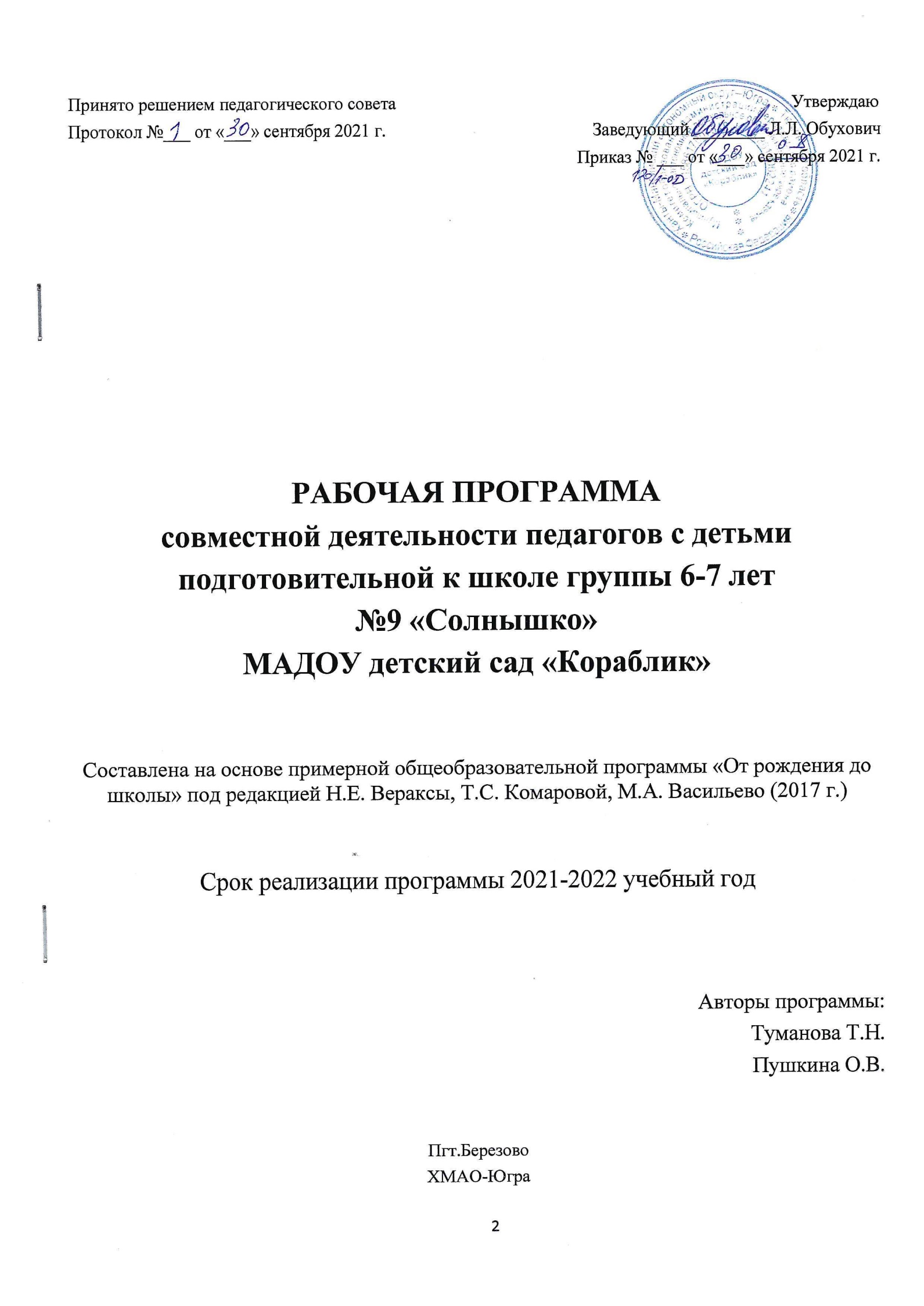 Содержание рабочей программыПояснительная запискаРабочая программа по развитию детей подготовительной группы (Далее - Программа) разработана в соответствии с примерной основной общеобразовательной программой детского сада «От рождения до школы», в соответствии с ФГОС ДО.Программа определяет содержание и организацию образовательного процесса старшей группы, Муниципального Автономного Дошкольного Образовательного Учреждения детский сад «Кораблик» (Далее МАДОУ).Программа направлена на формирование общей культуры, развитие физических, интеллектуальных и личностных качеств, формирование предпосылок учебной деятельности, обеспечивающих социальную успешность, сохранение и укрепление здоровья детей.Данная программа разработана в соответствии со следующими нормативными документами:Федеральный закон «Об образовании в Российской федерации» от 29 12 2012 года№ 273 - ФЗПриказ Минобразования и науки РФ от 30.08.2013г. № 1014 « Об утверждении Порядка организации и осуществления образовательной деятельности по основным общеобразовательным программам – образовательным программам дошкольного образования»СанПин 2.4.1.3049-13 «Санитарно-эпидемиологические требования к устройству, содержанию и организации режима работы дошкольных образовательных организаций»Приказ Минобразования и науки РФ от 17.10.2013г. № 1155 «Об утверждении Федерального Государственного Образовательного Стандарта Дошкольного Образования» (ФГОС ДО).Устав ДОУ.Образовательная программа ДОУ.Конституция Российской Федерации (ст.43, 72);Конвенция о правах ребёнка (1989г.);Цели и задачи рабочей программыЦели программы:Создание благоприятных условий для полноценного проживания ребёнком дошкольного детства,Формирование основ базовой культуры личности,Всестороннее развитие психических и физических качеств в соответствии с возрастными и индивидуальными особенностями, подготовка к жизни в современном обществе, к обучению в школе, обеспечение безопасности жизнедеятельности дошкольника.Цели деятельности ДОУ по Уставу:Развитие физических, интеллектуальных, нравственных, эстетических и личностных качеств воспитанников;Сохранение и укрепление здоровья воспитанников;Оказание методической, психолого-педагогической, диагностической и консультативной помощи родителям (законным представителям) по вопросам воспитания, обучения и развития детей;Воспитание с учётом возрастных категорий воспитанников гражданственности, уважения к правам и свободам человека, любви к окружающей природе, Родине, семье.Для достижения целей программы первостепенное значение имеются следующие задачи:Забота о здоровье, эмоциональном  благополучии и  своевременном всестороннемразвитии каждого ребенка;Создание в группах атмосферы гуманного и доброжелательного отношения ко всем воспитанникам, что позволит растить их общительными, добрыми, любознательными, инициативными, стремящимися к самостоятельности и творчеству;Максимальное использование разнообразных видов детской деятельности; их интеграция в целях повышения эффективности образовательного процесса;Творческая организация (креативность) процесса воспитания и обучения;Вариативность использования образовательного материала, позволяющая развивать творчество в соответствии с интересами и наклонностями каждого ребенка;Уважительное отношение к результатам детского творчества;Единство подходов к воспитанию детей в условиях ДОУ и семьи;Соблюдение в работе детского сада и начальной школы преемственности, исключающей умственные и физические перегрузки в содержании образования детей дошкольного возраста, обеспечивающей отсутствие давления предметного обучения.Цель деятельности ДОУ по реализации Образовательной программы:Обеспечение развития личности, мотивации и способностей детей в различных видах деятельности по следующим направлениям развития и образования детей (далее – образовательным областям): социально-коммуникативное развитие; познавательное развитие; речевое развитие; художественно – эстетическое развитие; физическое развитие.Задачи реализации Образовательной программы (в соответствии с задачами ФГОС дошкольного образования):Охрана и укрепление физического и психического здоровья детей, в том числе их эмоционального благополучия;Обеспечение равных возможностей для полноценного развития каждого ребенка в период дошкольного детства независимо от места жительства, пола, нации, языка, социального статуса, психофизиологических и других особенностей (в том числе ограниченных возможностей здоровья);Обеспечение преемственности целей, задач и содержания образования, реализуемых в рамках образовательных программ различных уровней (далее – преемственность основных образовательных программ дошкольного и начального общего образования);Создание благоприятных условий развития детей в соответствии с их возрастными и индивидуальными особенностями и склонностями, развития способностей и творческого потенциала каждого ребенка как субъекта отношений с самим собой, другими детьми, взрослыми и миром;Объединение обучения и воспитания в целостный образовательный процесс на основе духовно-нравственных и социокультурных ценностей, принятых в обществе правил, и норм поведения в интересах человека, семьи, общества;Формирование общей культуры личности детей, в том числе ценностей здорового образа жизни, развитие их социальных, нравственных, эстетических, интеллектуальных, физических качеств, инициативности, самостоятельности и ответственности ребенка, формирования предпосылок учебной деятельности;Обеспечение вариативности и разнообразия содержания Программ и организационных форм дошкольного образования, возможности формированияПрограмм различной направленности с учетом образовательных потребностей, способностей и состояния здоровья детей;Формирование социокультурной среды, соответствующей возрастным, индивидуальным, психологическим и физиологическим особенностям детей;Обеспечение психолого-педагогической поддержки семьи и повышение компетентности родителей (законных представителей) в вопросах развития и образования, охраны и укрепления здоровья детей.Принципы и подходы в организации образовательного процесса.Принципы, сформулированные на основе требований   ФГОС ДО:Поддержка разнообразия детства; сохранение уникальности и самоценности детства как важного этапа в общем развитии человека, самоценность детства - понимание (рассмотрение) детства как периода жизни значимого самого по себе, без всяких условий; значимого тем, что происходит с ребенком сейчас, а не тем, что этот период есть период подготовки к следующему периоду.Личностно-развивающий и гуманистический характер взаимодействия взрослых (родителей (законных представителей), педагогических и иных работников ДОУ) и детей.Уважение личности ребенка.Реализация программы в формах, специфических для детей данной возрастной группы, прежде всего в форме игры, познавательной и исследовательской деятельности, в форме творческой активности, обеспечивающей художественно-эстетическое развитие ребенка.Основные принципы дошкольного образования:Полноценное проживание ребенком всех этапов детства (младенческого, раннего и дошкольного возраста), обогащение (амплификация) детского развития.Построение образовательной деятельности на основе индивидуальных особенностей каждого ребенка, при котором сам ребенок становится активным в выборе содержания своего образования, становится субъектом образования (далее - индивидуализация дошкольного образования).Содействие и сотрудничество детей и взрослых, признание ребенка полноценным участником (субъектом) образовательных отношений.Поддержка инициативы детей в различных видах деятельности.Сотрудничество ДОУ с семьей.Приобщение детей к социокультурным нормам, традициям семьи, общества и государства.Формирование познавательных интересов и познавательных действий ребенка в различных видах деятельности.Возрастная	адекватность	дошкольного	образования	(соответствие	условий, требований, методов возрасту и особенностям развития).Учет этнокультурной ситуации развития детей.Принципы, заложенные в программе «От рождения до школы»:соответствует принципу развивающего образования, целью которого является развитие ребёнка;сочетает принципы научной обоснованности и практической применимости (содержание Программы соответствует основным положениям возрастной психологии и дошкольной педагогики и, как показывает опыт, может быть успешно реализована в массовой практике дошкольного образования);соответствует критериям полноты, необходимости и достаточности (позволяя решать поставленные цели и задачи при использовании разумного «минимума» материала);обеспечивает единство воспитательных, развивающих и обучающих целей и задач процесса образования детей дошкольного возраста, в ходе реализации которых формируются такие качества, которые являются ключевыми в развитии дошкольников;строится с учетом принципа интеграции образовательных областей в соответствии с возрастными возможностями и особенностями детей, спецификой и возможностями образовательных областей;основывается на комплексно-тематическом принципе построения образовательного процесса;предусматривает решение программных образовательных задач в совместной деятельности взрослого и детей и самостоятельной деятельности дошкольников не только в рамках непосредственно образовательной деятельности, но и при проведении режимных моментов в соответствии со спецификой дошкольного образования;предполагает построение образовательного процесса на адекватных возрасту формах работы с детьми. Основной формой работы с дошкольниками и ведущим видом их деятельности является игра;допускает варьирование образовательного процесса в зависимости от региональных особенностей;строится	с	учетом	соблюдения	преемственности	между	всеми	возрастными дошкольными группами и между детским садом и начальной школой.Характеристика возрастных особенностей воспитанников группы.Общие сведения о детях группы:Количество детей –29.Возрастная категория – дети подготовительной группы 6-7 лет. Направленность группы – общеразвивающая.Возрастные особенности детей.Подготовительная группа (от 6 до 7 лет)В сюжетно-ролевых играх дети седьмого года жизни начинают осваивать сложные взаимодействия людей, отражающие характерные значимые жизненные ситуации. Игровые действия становятся более сложными, обретают особый смысл, который не всегда открывается взрослому. Игровое пространство усложняется. В нем может быть несколько центров, каждый из которых поддерживает свою сюжетную линию. При этом дети способны отслеживать поведение партнеров по всему игровому пространству, менять свое поведение в зависимости от места в нем. Дети могут комментировать исполнение роли тем или иным участником игры.Образы из окружающей жизни и литературных произведений, переданные детьми в изобразительной деятельности, становятся сложнее. Рисунки обретают более детализированный характер, обогащается их цветовая гамма. Более явными становятся различия между рисунками мальчиков и девочек. Мальчики охотно изображают технику, космос, военные действия и т.д. Девочки обычно рисуют женские образы: принцесс, балерин, моделей и т.д. Часто встречаются и бытовые сюжеты: мама и дочка, комната и т. д. При правильном педагогическом подходе у детей формируются художественно - творческие способности в изобразительной деятельности. Изображение человека становится еще более детализированным и пропорциональным. Появляются пальцы на руках, глаза, рот, нос, брови, подбородок. Одежда может быть украшена различными деталями.Дети подготовительной к школе группы в значительной степени освоиликонструирование из строительного материала. Они свободно владеют обобщенными способами анализа, как изображений, так и построек; не только анализируют основные конструктивные особенности различных деталей, но и определяют их форму на основе сходства со знакомыми им объемными предметами. Свободные постройки становятся симметричными и пропорциональными, их строительство осуществляется на основе зрительной ориентировки. В этом возрасте дети уже могут освоить сложные формы сложения из листа бумаги и придумывать собственные, но этому их нужно специальнообучать. Данный вид деятельности не просто доступен детям - он важен для углубления их пространственных представлений. У детей продолжает развиваться восприятие, однако они не всегда могут одновременно учитывать несколько различных признаков. Развивается образное мышление. Продолжают развиваться навыки обобщения и рассуждения, но они в значительной степени еще ограничиваются наглядными признаками ситуации. Продолжает развиваться воображение, однако часто приходится констатировать снижение развития воображения в этом возрасте в сравнении со старшей группой. Это можно объяснить различными влияниями, в том числе и средств массовой информации, приводящими к стереотипности детских образов. Продолжает развиваться внимание, оно становится произвольным. В некоторых видах деятельности время произвольного сосредоточения достигает 30 минут. У детей продолжает развиваться речь: ее звуковая сторона, грамматический строй, лексика. Развивается связная речь. В высказываниях детей отражаются как расширяющийся словарь, так и характер обобщений, формирующихся в этом возрасте. Дети начинают активно употреблять обобщающие существительные, синонимы, антонимы, прилагательные и т. д. В результате правильно организованной образовательной работы у детей развивается диалогическая и некоторые виды монологической речи. В подготовительной к школе группе завершается дошкольный возраст. Основные достижения связаны с освоением мира вещей как предметов человеческой культуры и освоением формы позитивного общения с людьми.Планируемые результаты освоения основной образовательной программыДОУСпецифика дошкольного детства (гибкость, пластичность развития ребенка, высокий разброс вариантов его развития, его непосредственность и непроизвольность) не позволяет требовать от ребенка дошкольного возраста достижения конкретных образовательных результатов и обуславливает необходимость определения результатов освоения образовательной программы в виде целевых ориентиров.Целевые ориентиры дошкольного образования, представленные в ФГОС ДО, следует рассматривать как социально-нормативные возрастные характеристики возможных достижений ребенка. Это ориентир для педагогов и родителей, обозначающий направленность воспитательной деятельности взрослых.Целевые ориентиры, обозначенные в ФГОС ДО, являются общими для всего образовательного пространства Российской Федерации, однако каждая из примерных программимеет свои отличительные особенности, свои приоритеты, целевые ориентиры, которые не противоречат ФГОС ДО, но могут углублять и дополнять его требования.Таким образом, целевые ориентиры программы «От рождения до школы» базируются на ФГОС ДО и целях и задачах, обозначенных в пояснительной записке к программе «От рождения до школы», и в той части, которая совпадает со Стандартами, даются по тексту ФГОС. В программе «От рождения до школы», так же как и в Стандарте, целевые ориентиры даются для детей раннего возраста (на этапе перехода к дошкольному возрасту) и для старшего дошкольного возраста (на этапе завершения дошкольного образования).Целевые ориентиры на этапе завершения дошкольного образования:Ребенок овладевает основными культурными средствами, способами деятельности, проявляет инициативу и самостоятельность в разных видах деятельности — игре, общении, познавательно-исследовательской деятельности, конструировании и др.; способен выбирать себе род занятий, участников по совместной деятельности.Ребенок обладает установкой положительного отношения к миру, к разным видам труда, другим людям и самому себе, обладает чувством собственного достоинства; активно взаимодействует со сверстниками и взрослыми, участвует в совместных играх.Способен договариваться, учитывать интересы и чувства других, сопереживать неудачам и радоваться успехам других, адекватно проявляет свои чувства, в том числе чувство веры в себя, старается разрешать конфликты. Умеет выражать и отстаивать свою позицию по разным воп- росам.Способен сотрудничать и выполнять как лидерские, так и исполнительские функции в совместной деятельности.Понимает, что все люди равны вне зависимости от их социального происхождения, этнической принадлежности, религиозных и других верований, их физических и психических особенностей.Проявляет эмпатию по отношению к другим людям, готовность прийти на помощь тем, кто в этом нуждается.Проявляет умение слышать других и стремление быть понятым другими.Ребенок обладает развитым воображением, которое реализуется в разных видах деятельности, и прежде всего в игре; владеет разными формами и видами игры, различает условную и реальную ситуации; умеет подчиняться разным правилам и социальным нормам. Умеет распознавать различные ситуации и адекватно их оценивать.Ребенок достаточно хорошо владеет устной речью, может выражать свои мысли и желания, использовать речь для выражения своих мыслей, чувств и желаний, построения речевоговысказывания в ситуации общения, выделять звуки в словах, у ребенка складываются предпосылки грамотности.У ребенка развита крупная и мелкая моторика; он подвижен, вынослив, владеет основными движениями, может контролировать свои движения и управлять ими.Ребенок способен к волевым усилиям, может следовать социальным нормам поведения и правилам в разных видах деятельности, во взаимоотношениях со взрослыми и сверстниками, может соблюдать правила безопасного поведения и навыки личной гигиены.Проявляет ответственность за начатое дело.Ребенок проявляет любознательность, задает вопросы взрослым и сверстникам, интересуется причинно-следственными связями, пытается самостоятельно придумывать объяснения явлениям природы и поступкам людей; склонен наблюдать, экспериментировать. Обладает начальными знаниями о себе, о природном и социальном мире, в котором он живет; знаком с произведениями детской литературы, обладает элементарными представлениями из области живой природы, естествознания, математики, истории и т.п.; способен к принятию собственных решений, опираясь на свои знания и умения в различных видах деятельности.Открыт новому, то есть проявляет желание узнавать новое, самостоятельно добывать новые знания; положительно относится к обучению в школе.Проявляет уважение к жизни (в различных ее формах) и заботу об окружающей среде.Эмоционально отзывается на красоту окружающего мира, произведения народного и профессионального искусства (музыку, танцы, театральную деятельность, изобразительную деятельность и т. д.).Проявляет патриотические чувства, ощущает гордость за свою страну, ее достижения, имеет представление о ее географическом разнообразии, многонациональности, важнейших исторических событиях.Имеет первичные представления о себе, семье, традиционных семейных ценностях, включая традиционные гендерные ориентации, проявляет уважение к своему и противоположному полу.Соблюдает элементарные общепринятые нормы, имеет первичные ценностные представления о том, «что такое хорошо и что такое плохо», стремится поступать хорошо; проявляет уважение к старшим и заботу о младших.Имеет начальные представления о здоровом образе жизни. Воспринимает здоровый образ жизни как ценность.Региональный компонентСформированы первичные представления о родном крае – ХМАО – Югра.Сформированы представления о природе Березовского района, развит познавательный интерес к истории родного поселка.Имеет представления об историческом, культурном, географическом, природно- экологическом своеобразии родного региона.Имеет представления национальной культуры на основе знакомства с жизнью и бытом народа родного края, его характерными особенностями, присущими ему нравственными ценностями, традициями, особенностями материальной и духовной среды.II. СОДЕРЖАТЕЛЬНЫЙ РАЗДЕЛСодержание программы определяется в соответствии с направлениями развития ребенка, соответствует основным положениям возрастной психологии и дошкольной педагогики и обеспечивает единство воспитательных, развивающих и обучающих целей и задач.Целостность педагогического процесса в ДОУ обеспечивается реализацией примерной основной общеобразовательной программы дошкольного образования «От рождения до школы» под редакцией Н.Е.Вераксы, Т.С.Комаровой, М.А.Васильевой в соответствии с ФГОС ДО.Учебный план реализации ООП ДОУ на 2021-2022 годМБДОУ детский сад «Кораблик»,реализующего программу «От рождения до школы» под редакцией Н.Е.Вераксы, Т.С.Комаровой, М.А.Васильевой.Расписание организационной образовательной деятельностиОрганизация образовательной деятельности детей Подготовительная группа(деятельность не более 30 минут)Содержание психолого-педагогической работы по освоению образовательных областей для детей 6 – 7 летФормы, способы, методы и средства реализации Программы с учетом возрастных и индивидуальных особенностей детей 6-7 лет.Формы организации образовательной деятельностиОбразовательная область «Физическая культура» По плану физ. инструктораУтренняя гимнастика в 8.10-8.20. Занятия:Понедельник – 10.45Среда – 10.45Образовательная область «Социально – коммуникативное развитие»Образовательная область «Познавательное развитие»Образовательная область «Речевое развитие»Образовательная область «Художественно – эстетическое развитие»Формы, способы, методы и средства реализации программы в возрастной группе по направлениям развития.Формы работы по образовательным областям:Содержание коррекционной работы (логопункт, психологическая служба,ПМПк в ДОУ).Основная задача коррекционно-педагогической работы – создание условий для всестороннего развития ребенка с ограниченными возможностями здоровья, в целях обогащения его социального опыта и гармоничного включения в коллектив сверстников.Направление «Физическое развитие»:проведение подвижных игр, направленных на совершенствование двигательных умений;формирование положительных форм взаимодействия между детьми. Направление «Социально-личностное развитие»:формирование	умения	сотрудничать	со	взрослыми	и	сверстниками,	адекватно воспринимать окружающие предметы и явления;положительно относится к окружающим предметам и явлениям.33Направление «Познавательно-речевое развитие»:формирование познавательных процессов и способов умственной деятельности;развитие познавательных интересов;развитие речи как средство познания.Направление «Художественно-эстетическое развитие»:формирование эстетического отношения к миру, накопление эстеических представлений и образов;освоение различных видов художественной деятельности.Основные направления коррекционной работы воспитателя 1.Артикуляционная гимнастика ( с элементами дыхательной и голосовой) выполняется втечение дня 3-5 раз.Пальчикавая гимнастика выполняется в комплексе с артикуляционной 3-5 раз в день. 3.Корригирующая гимнастика для профилактики нарушения осанки и стопы выполняетсяежедневно после дневного сна.Коррекционная работа вне занятий: во время режимных моментов, самообслуживания, хозяйственно-бытового труда и труда в природе, на прогулках, экскурсии, в играх и развлечениях.Занятия по общеобразовательной программе ДОУ и в соответствии с календарным планом логопедический, психологической работы.Календарное тематическое планирование.Взаимодействие с семьями воспитанников.Сотрудничество - это общение на равных, где ни одной из сторон взаимодействия не принадлежит привилегия указывать, контролировать, оценивать.Взаимодействие - способ организации совместной деятельности, которая осуществляется на основании социальной перцепции и с помощью общения.Прекрасную возможность для обоюдного познания воспитательного потенциала дают: специально организуемая социально-педагогическая диагностика с использованием бесед, анкетирования, сочинений; посещение педагогами семей воспитанников; организация дней открытых дверей в детском саду; разнообразные собрания-встречи, ориентированные на знакомство с достижениями и трудностями воспитывающих детей сторон.Необходимо, чтобы воспитывающие взрослые постоянно сообщали друг другу о разнообразных фактах из жизни детей в детском саду и семье, о состоянии каждого ребенка (его самочувствии, настроении), о развитии детско-взрослых (в том числе детско- родительских) отношений. Такое информирование происходит при непосредственном общении (в ходе бесед, консультаций, на собраниях, конференциях) либо опосредованно, при получении информации из различных источников: стендов, газет, журналов (рукописных, электронных), семейных календарей, разнообразных буклетов, интернет- сайтов (детского сада, органов управления образованием), а также переписки (в том числе электронной).В старшем дошкольном возрасте педагог строит свое взаимодействие на основе укрепления сложившихся деловых и личных контактов с родителями воспитанников.Именно в этот период педагог корректирует детско-родительские отношения, помогает родителям и детям найти общие интересы, которые вдальнейшем могут стать основой семейного общения. Много внимания воспитатель уделяет развитию совместной деятельности родителей и детей – игровой, досуговой, художественной.Задачи взаимодействия педагога с семьями дошкольников:Ориентировать родителей на изменения в личностном развитии старших дошкольников - развитии любознательности, самостоятельности, инициативы и творчества в детских видах деятельности. Помочь родителям учитывать эти изменения в своей педагогической практике.Способствовать укреплению физического здоровья дошкольников в семье, обогащению совместного с детьми физкультурного досуга (занятия в бассейне, коньки, лыжи, туристические походы), развитию у детей умений безопасного поведения дома, на улице, в лесу, у водоема.Побуждать родителей к развитию гуманистической направленности отношения детей к окружающим людям, природе, предметам рукотворного мира, поддерживать стремление детей проявить внимание, заботу о взрослых и сверстниках.Познакомить родителей с условиями развития познавательных интересов, интеллектуальных способностей дошкольников в семье. Поддерживать стремление родителей развивать интерес детей к школе, желание занять позицию школьника.Включать родителей в совместную с педагогом деятельность по развитию субъектных проявлений ребенка в элементарной трудовой деятельности (ручной труд, труд по приготовлению пищи, труд в природе), развитие желания трудиться, ответственности, стремление довести начатое дело до конца.Помочь родителям создать условия для развития эстетических чувств старших дошкольников, приобщения детей в семье к разным видам искусства (архитектуре, музыке, театральному, изобразительному искусству) Педагогическое образование родителей. Осуществляя педагогическое образование родителей, воспитатель учитывает развивающиеся возможности родителей и детей, помогает родителям устанавливать партнерские взаимоотношения с дошкольниками, увидеть перспективы их будущей жизни. Для этого он организует такие встречи с родителями как «Права ребенка и права родителей», «Здоровье и ум через игру», «Развиваем детскую любознательность», «Скоро в школу».Развивая педагогическую компетентность родителей, помогая сплочению родительского коллектива, воспитатель продолжает содействовать деятельности родительских	клубов.месте с тем, педагогу необходимо помнить, что к старшему дошкольному возрасту у части родителей уже сложилась своя воспитательная тактика, появились свои достижения в развитии ребенка. Поэтому воспитателю важно создать условия для презентации их педагогического роста - проведение родительских встреч, конкурсов «Успешный родитель», «Семья года», «Что я знаю о своем ребенке».Совместная деятельность педагогов и родителей.Опираясь на интерес к совместной деятельности, развивающиеся творческие умения детей и взрослых, педагог делает родителей активными участниками разнообразных встреч, викторин, вечеров досуга, «музыкальных салонов» и «творческих гостиных».В ходе развития совместной с родителями деятельности по развитию старших дошкольников, педагог организует совместные детско-родительские проекты поисково- познавательной и творческой направленности: «Посади дерево», «Приглашаем в наш театр», «Наша забота нужна всем», «Энциклопедия городов Российских».Перспективный план по взаимодействию с родителямиВзаимодействие с социумом.Ожидаемый результат:Создание системы взаимодействия ДОУ с учреждениями социума на основе договоров и совместных планов.Становление уровня социальной компетенции участников образовательного процесса, направленных на активное освоение мира.Повышение общекультурного уровня, формирование позитивной самооценки, коммуникативных, творческих навыков, личностных качеств детей, родителей, педагогов.Рост психоэмоционального благополучия и здоровья участников образовательного процесса, основанных на творческом взаимодействии с социальными институтами.Системное повышение мотивационной готовности всех субъектов образовательного процесса к изменению содержания работы по формированию эмоционально чувственного восприятия окружающего мира в рамках сотрудничества, равенства и партнерства в отношениях ребенка и взрослого, социальных партнеров.Создание условий для профессионального развития педагогов дошкольного образовательного учреждения в целях повышения рейтинга и формирования положительного имиджа детского сада.Обеспечение информационной осведомленности социальных партнеров о деятельности дошкольного образовательного учреждения.Создание единой воспитательной системы: - для расширения кругозора дошкольников (освоения предметного и природного окружения, развития мышления, обогащения словаря, знакомства с историей, традициями народа) за счет снятия территориальной ограниченности ДОУ;формирования навыков общения в различных социальных ситуациях, с людьми разного пола, возраста, национальности, с представителями разных профессий;воспитания уважения к труду взрослых.Вариативная часть: особенности организации образовательного процесса (климатические, демографические, национально-культурные и др., кружковаядеятельность)Содержание регионального компонента по образовательной области«Познавательное развитие»Содержание регионального компонента по образовательной области«Речевое развитие»Содержание регионального компонента по образовательной области«Художественно - эстетическое развитие».Перспективный план работы по вариативной части программы:Кружковая деятельность.«Математика вприпрыжку» - Руководитель: Туманова Т.Н.Рабочая программа дополнительного образования имеет цель: развить у детей средствами математики основные психические процессы, а также расширить представления об окружающем мире. Формирование элементарных математических представлений, первичных представлений об основных свойствах и отношениях объектов окружающего мира: форме, цвете, размере, количестве, числе, части и целом, пространстве и времени.Настоящая программа способствует решению следующих задач:- формирование мотивации учебной деятельности, ориентированнойна активизацию познавательных интересов;- обучение математическим представлениям в объеме программыПродолжительность реализации программы: 1 год, 4 раза в месяц,1 раз в неделюУчастники: дети подготовительной группы (по подгруппам) и родители.Принципы построения программы «Математика вприпрыжку»:доступностинаглядностиинтегративностиобеспечения эмоционально-психологического комфортауважения личности каждого ребенкаОРГАНИЗАЦИОННЫЙ РАЗДЕЛМатериально-техническое обеспечение (пространственная и предметно- развивающая среда группы).Под понятием среды подразумевается окружающая обстановка природного, социально-бытового и/или культурно-эстетического характера. Это условия существования человека, его жизненное пространство. Среда может приобретать специально проектируемую направленность, и в этом случае о ней говорят как о важном факторе формирования личности — образовательной среде (Т. С. Комарова, С. Л. Новоселова, Г. Н. Пантелеев, Л. П. Печко, Н. П. Сакулина, Е. О. Смирнова, Е. И. Тихеева, Е. А. Флерина, С. Т. Шацкий и др.).Образовательная среда в детском саду предполагает специально созданные условия, такие, которые необходимы для полноценного проживания ребенком дошкольного детства. Под предметно-развивающей средой понимают определенное пространство, организационно оформленное и предметно насыщенное, приспособленное для удовлетворения потребностей ребенка в познании, общении, труде, физическом и духовном развитии в целом. Современное понимание предметно-пространственной среды включает в себя обеспечение активной жизнедеятельности ребенка, становления его субъектной позиции, развития творческих проявлений всеми доступными, побуждающими к самовыражению средствами.Основные требования к организации среды:Программа «От рождения до школы» не предъявляет каких-то особых специальных требований к оснащению развивающей предметно-пространственной среды (как, например, в программе Монтессори), помимо требований, обозначенных в ФГОС ДО. При недостатке или отсутствии финансирования, программа может быть реализована с использованием оснащения,  которое  уже  имеется  в  дошкольной  организации,  главное,	соблюдать требования ФГОС ДО и принципы организации пространства, обозначенные в программе. Развивающая предметно-пространственная среда дошкольной организации должнабыть:содержательно-насыщенной, развивающей;трансформируемой;полифункциональной;вариативной;доступной;безопасной;здоровьесберегающей;эстетически-привлекательной.Основные принципы организации среды:Оборудование помещений дошкольного учреждения должно быть безопасным, здоровьесберегающим, эстетически привлекательным и развивающим. Мебель должна соответствовать росту и возрасту детей, игрушки — обеспечивать максимальный для данного возраста развивающий эффект.Развивающая предметно-пространственная среда должна быть насыщенной, пригодной для совместной деятельности взрослого и ребенка и самостоятельной деятельности детей, отвечающей потребностям детского возраста.Пространство группы следует организовывать в виде хорошо разграниченных зон («центры», «уголки», «площадки»), оснащенных большим количеством развивающих материалов (книги, игрушки, материалы для творчества, развивающее оборудование и пр.). Все предметы должны быть доступны детям.Подобная организация пространства позволяет дошкольникам выбирать интересные для себя занятия, чередовать их в течение дня, а педагогу дает возможность эффективно организовывать образовательный процесс с учетом индивидуальных особенностей детей.Оснащение уголков должно меняться в соответствии с тематическим планированием образовательного процесса.В качестве центров развития могут выступать:уголок для сюжетно-ролевых игр;уголок ряжения (для театрализованных игр);книжный уголок;зона для настольно-печатных игр;выставка (детского рисунка, детского творчества, изделий народных мастеров и т. д.);уголок природы (наблюдений за природой);спортивный уголок;уголок для игр с песком;уголки для разнообразных видов самостоятельной деятельности детей — конструктивной, изобразительной, музыкальной и др.;игровой центр с крупными мягкими конструкциями (блоки, домики, тоннели и пр.) для легкого изменения игрового пространства;игровой уголок (с игрушками, строительным материалом).Развивающая предметно-пространственная среда должна выступать как динамичное пространство, подвижное и легко изменяемое. При проектировании предметной среды следует помнить, что «застывшая» (статичная) предметная среда не сможет выполнять своей развивающей функции в силу того, что перестает пробуждать фантазию ребенка. В целом принцип динамичности — статичности касается степени подвижности игровых пространств, вариантности предметных условий и характера детской деятельности. Вместе с тем, определенная устойчивость и постоянство среды — это необходимое условие ее стабильности, привычности, особенно если это касается мест общего пользования (библиотечка, шкафчик с игрушками, ящик с полифункциональным материалом и т.п.).В младших группах в основе замысла детской игры лежит предмет, поэтому взрослый каждый раз должен обновлять игровую среду (постройки, игрушки, материалы и др.), чтобы пробудить у малышей желание ставить и решать игровую задачу.В старших группах замысел основывается на теме игры, поэтому разнообразная полифункциональная предметная среда пробуждает активное воображение детей, и они всякий раз по-новому перестраивают имеющееся игровое пространство, используя гибкие модули, ширмы, занавеси, кубы, стулья. Трансформируемость предметно-игровой среды позволяет ребенку взглянуть на игровое пространство с иной точки зрения, проявить активность в обустройстве места игры и предвидеть ее результаты.Развивающая предметно-пространственная среда должна обеспечивать доступ к объектам природного характера; побуждать к наблюдениям на участке детского сада(постоянным и эпизодическим) за ростом растений, участию в элементарном труде, проведению опытов и экспериментов с природным материалом.Развивающая предметно-пространственная среда должна организовываться как культурное пространство, которое оказывает воспитывающее влияние на детей (изделия народного искусства, репродукции, портреты великих людей, предметы старинного быта и пр.).Особенности организации развивающей предметно-пространственной среды для различных психолого-педагогических задач изложены в разделе «Психолого- педагогические условия реализации программы».Программно-методический комплекс образовательного процесса.Методическое обеспечение образовательной области «Физическое развитие»:Методическое обеспечение образовательной области «Социально-коммуникативное развитие»:Методическое обеспечение образовательной области «Познавательное развитие»:Методическое обеспечение образовательной области «Речевое   развитие»:Методическое	обеспечение	образовательной	области	«Художественно- эстетическое развитие»:Организация жизнедеятельности детей (режим дня, особенности традиционных событий, праздников, мероприятий).РЕЖИМ ДНЯдля детей подготовительной группы.ХОЛОДНЫЙ ПЕРИОД ГОДАТЕПЛЫЙ ПЕРИОД ГОДАСписок литературы.Примерная общеобразовательная программа дошкольного образования «От рождения до школы» под редакцией Н.Е. Вераксы, Т.С. Комаровой, М.А. Васильевой. Соответствует ФГОС. - М., Мозаика-Синтез, 2014.Приказ Минобрнауки России от 17.10.2013г. N 1155 "Об утверждении федерального государственного образовательного стандарта дошкольного образования (ФГОС ДО)".Скоролупова О.А. Федеральный государственный образовательный стандарт дошкольного образования: организация внедрения в ДОО. // Справочник старшего воспитателя дошкольного учреждения. – 2014 - № 3.Скоролупова О.А. Введение ФГОС дошкольного образования. Разработка образовательной программы ДОУ. – М.: Издательство «Скрипторий 2003», 2014.Микляева Н.В. Экспресс-конструктор образовательной программы. Методическое пособие для детского сада и дошкольного отделения школы. – М.: ООО «ТЦ Сфера», 2014.Белая К.Ю. Программы и планы в ДОО. Технология разработки в соответствии с ФГОС ДО. - М.: ООО «ТЦ Сфера», 2014.Приложение.Образовательная область «Познавательное развитие»Содержание работы по освоению образовательного компонента «ФЭМП» образовательной области «Познавательноеразвитие»Календарно-тематическое планирование по «Ознакомлению с окружающим: предметное окружение, явления общественной жизни» подготовительная группа.Календарно-тематическое планирование по конструированию подготовительной группыСентябрьОктябрьНоябрьДекабрьЯнварьФевральМартАпрельМайПознавательно – исследовательская деятельностьПерспективный план по исследовательской деятельности в подготовительной группеРечевое развитие и ознакомление с художественной литературойОбучение грамоте. Тематический планИзобразительная деятельностьПримерный перечень событий, праздников, мероприятий.СодержаниеСтр.I. ЦЕЛЕВОЙ РАЗДЕЛ31. Пояснительная записка.31.1. Цели и задачи рабочей программы.41.2. Принципы и подходы в организации образовательного процесса.61.3.Характеристика возрастных особенностей воспитанников группы.82.Планируемые результаты освоения основной образовательной программы ДОУ.9II. СОДЕРЖАТЕЛЬНЫЙ РАЗДЕЛ131. Учебный план реализации ООП ДОУ.132. Расписание организованной образовательной деятельности.143. Содержание психолого-педагогической работы по освоению образовательных областейдля детей 6 – 7 лет153.1. Образовательная область «Социально-коммуникативное развитие».173.2. Образовательная область «Познавательное развитие».183.3.Образовательная область «Речевое развитие».273.4.Образовательная область «Художественно-эстетическое развитие».304.Формы, способы, методы и средства реализации программы в возрастной группе по направлениям развития.325.Содержание коррекционной работы (логопункт, психологическая служба, ПМПк в ДОУ).346. Календарно-тематическое планирование.357.Взаимодействие с семьями воспитанников.438.Взаимодействие с социумом.489.	Вариативная	часть:	особенности	организации	образовательного	процесса(климатические,	демографические,	национально-культурные	и	др.,	кружковая деятельность)48III. ОРГАНИЗАЦИОННЫЙ РАЗДЕЛ541.Материально-техническое обеспечение (пространственная и предметно-развивающая среда группы).542.Программно-методический комплекс образовательного процесса.573.Организация жизнедеятельности детей (режим дня, особенности традиционных событий, праздников, мероприятий).58Список литературы.60Приложения.61Приоритетные направления Образовательные областиВиды организованно образовательной деятельностиПодготовительная группаПриоритетные направления Образовательные областиВиды организованно образовательной деятельностиКоличество видов ООД в неделюОбязательная часть (60%)Обязательная часть (60%)Обязательная часть (60%)Познавательное развитиеФормирование элементарныхматематических представлений2Познавательное развитиеОзнакомление с окружающим миром1Познавательное развитиеРазвитие познавательно- исследовательской и конструктивной деятельности (конструктивно – модельнаядеятельность)1Речевое развитиеРазвитие речи2Речевое развитиеПодготовка к обучению грамоте1Речевое развитиеЧтение художественной литературыЕжедневноФизическое развитиеФизическая культура в помещении2Физическое развитиеФизическая культура на прогулке1Художественно- эстетическое развитиеМузыкальное воспитание2Художественно- эстетическое развитиеРисование2Художественно- эстетическое развитиеЛепка0,5Художественно- эстетическое развитиеАппликация0,5ИТОГО15Социально- коммуникативноеразвитиеПрограмма предполагает организацию данной деятельности за рамками организованной образовательной деятельности.ДополнительноеобразованиеСовместная кружковая деятельность детейи взрослых2ИТОГОИТОГО2ВСЕГО (по СанПиН):ВСЕГО (по СанПиН):17Продолжительность ООДПродолжительность ООД30минПерерыв между ООДПерерыв между ООД10 минОбщее время в неделю (в часах)Общее время в неделю (в часах)8 часов 30 минут (510минут)День неделиПервая половина дняВторая половина дняПонедельник09.05-09.35Рисование  9.45-10.15Познавательное развитие(Ознакомление с окружающиммиром/с природой)10.45-11.15.Физическая культура(спорт.зал)Вторник09.05-09.35Подготовка к обучению грамоте9.45-10.15Музыкальная деятельность (муз.зал)10.25 -11.25Физическая культура (бассейн)Среда9.05-9.35Познавательное развитие (ФЭМП)Кружковая деятельность09.45-10.15Развитие речи15.45-16.1510.45-11.15.Физическая культура(спорт.зал)Четверг9.05-9.35Лепка/аппликацияКружковая деятельность15.45-16.1509.45-10.15Познавательное развитие (ФЭМП)10.25-10.55Музыкальная деятельностьПятница9.05-9.35Познавательное развитие(ПИД и КД)9.45-10.15Развитие речи10.30-11.00РисованиеЕжедневноЧтение художественной литературыЧтение художественной литературыОбразовательн ая областьВиды детской деятельностиФормы образовательной деятельностиОбразовательн ая областьВиды детской деятельностистарший дошкольный возраст«Физическое развитие»двигательная, коммуникативная, познавательно- исследовательская, игровая, музыкальнаяПодвижные игры, игровые упражнения, спортивные игры и упражнения, двигательная активность на прогулке, физкультурные занятия, гимнастика, физкультминутки, игры-имитации, физкультурные досуги и праздники, эстафеты, соревнования, дни здоровья, туристические прогулки, экскурсии, упражнения на развитие мелкой моторики, дидактические игры, бодрящая гимнастика, закаливающие процедуры, беседы, игровые проблемныеситуации, викторины, реализации проектов«Социально-Игровая,Игры с правилами, дидактические и творческиекоммуникативкоммуникативная,игры, беседы, досуги, праздники и развлечения,наятрудовая,игровые и бытовые проблемные ситуации,познавательно-рассматривание картин, иллюстраций, заучиваниеисследовательская,стихотворений, слушание и обсуждениемузыкальная,произведений, обсуждение мультфильмов ивосприятиетелепередач, театрализация, драматизация,художественнойотгадывание загадок, создание макетов, изготовлениелитературы,сувениров и подарков, викторины, реализация проектов,изобразительная,индивидуальные и коллективные поручения, дежурства,двигательнаяколлективный труд«ПознавательнПознавательно-Наблюдения, экскурсии, эксперименты и опыты,оеисследовательскаярешение проблемных ситуаций, беседа,Развитие»игровая восприятиеколлекционирование, дидактические и развивающиехудожественнойигры, рассматривание картин, иллюстраций, заучиваниелитературы,стихотворений, слушание и обсуждение произведений,двигательная,отгадывание загадок, моделирование, сооружениекоммуникативная,построек, создание макетов, изготовление поделок,изобразительная,викторины, реализация проектовконструктивная,трудовая, музыкальная,игровая«РечевоеКоммуникативнаяБеседы, игровые проблемные ситуации, викторины,развитие»познавательно-творческие, дидактические и подвижные игры,исследовательская,рассматривание картин и иллюстраций, слушаниеигровая, восприятиехудожественных произведений , театрализация,художественнойдраматизация, составление и отгадывание загадок,литературы,разучивание стихотворений, досуги, праздники имузыкальная,развлеченияизобразительная,двигательная«ХудожественнПродуктивная,Рисование, лепка, аппликация, реализация проектов,о-эстетическоепознавательно-слушание импровизация, исполнение, музыкально-развитие»исследовательскаядидактический, подвижные игры, концерты, досуги,восприятиепраздники, развлеченияхудожественнойлитературы,музыкальная,изобразительная,коммуникативная,двигательная, игроваяРазделы (задачи,блокиРежимные моментыРежимные моментыСовместнаядеятельность с педагогомСовместнаядеятельность с педагогомСамостоятельная деятельностьдетейСамостоятельная деятельностьдетейСовместнаядеятельност с семьейI. Бережем свое здоровьеI. Бережем свое здоровьеI. Бережем свое здоровьеI. Бережем свое здоровьеI. Бережем свое здоровьеI. Бережем свое здоровьеI. Бережем свое здоровьеПриобщать ценностям здорового образа жизни Дать первоначальные представления о профилактике заболеваний Развиватьнавыки личнойПриобщать ценностям здорового образа жизни Дать первоначальные представления о профилактике заболеваний Развиватьнавыки личнойСюжетно-ролевая игра Рассматривание НаблюдениеИгра- экспериментирование Исследовательская деятельность Конструирование Развивающие игрыЭкскурсииСюжетно-ролевая игра Рассматривание НаблюдениеИгра- экспериментирование Исследовательская деятельность Конструирование Развивающие игрыЭкскурсииБеседы, обучение, чтение Объяснение, напоминание Упражнения, Рассказ, Рассказ Творческие заданияДидактическиеБеседы, обучение, чтение Объяснение, напоминание Упражнения, Рассказ, Рассказ Творческие заданияДидактическиеИгры Дидактическаяигра самообслуживание Рассматривание иллюстраций Продуктивная деятельностьБеседы, личный пример Ситуативное обучение Рассказы, чтение рассказБеседы, личный пример Ситуативное обучение Рассказы, чтение рассказгигиеныгигиеныРассказ Ситуативный разговорРассказ Ситуативный разговоригрыигрыII. Безопасный отдых на природеII. Безопасный отдых на природеII. Безопасный отдых на природеII. Безопасный отдых на природеII. Безопасный отдых на природеII. Безопасный отдых на природеII. Безопасный отдых на природеВоспитывать бережное отношение к живой природе Знакомить с ядовитыми растениями и грибамиВ природе все взаимосвязано Учить правилам поведения на природе рассказывать об опасности контактов с животными и насекомыми Дать первоначальн ые представления о первойпомощиСюжетно-ролевая игра Рассматривание НаблюдениеИгра- экспериментирован ие Исследовательская деятельность Конструирование Развивающиеигры Экскурсии Рассказ Ситуативный разговорСюжетно-ролевая игра Рассматривание НаблюдениеИгра- экспериментирован ие Исследовательская деятельность Конструирование Развивающиеигры Экскурсии Рассказ Ситуативный разговорПродуктивная деятельность Обучение, рассматривание иллюстраций Дидактическая игра Тематические досугиРассказы, чтение Рассказы, чтение Рассказы, чтениеПродуктивная деятельность Обучение, рассматривание иллюстраций Дидактическая игра Тематические досугиРассказы, чтение Рассказы, чтение Рассказы, чтениеТворческиезадания Продуктивная деятельность Рассматривание иллюстрацийТворческиезадания Продуктивная деятельность Рассматривание иллюстрацийСитуативное обучение Объяснение, напоминание Объяснения запреты обучение,III. Безопасность на дорогах городаIII. Безопасность на дорогах городаIII. Безопасность на дорогах городаIII. Безопасность на дорогах городаIII. Безопасность на дорогах городаIII. Безопасность на дорогах городаIII. Безопасность на дорогах городаЗнакомить с устройством проезжей части Знакомить с«зеброй», светофором и другими дорожными знакамидля пешеходов и водителей Дать представленияо работеСюжетно-ролевая игра Рассматривание НаблюдениеИгра- экспериментирован ие Исследовательская деятельность Конструирование Развивающиеигры Экскурсии Рассказ СитуативныйразговорСюжетно-ролевая игра Рассматривание НаблюдениеИгра- экспериментирован ие Исследовательская деятельность Конструирование Развивающиеигры Экскурсии Рассказ Ситуативныйразговоробучение, Ситуативное обучение Дидактические игры,обучение, чтение, Беседы, упражнения, тренингиобучение, Ситуативное обучение Дидактические игры,обучение, чтение, Беседы, упражнения, тренингиТематические досуги Настольно- печатные игрыПродуктивная деят ельностьТематические досуги Настольно- печатные игрыПродуктивная деят ельностьБеседы, упражнения, тренинги Рассказы, чтение Объяснение, напоминание похвалаГИБДДУчить правилам поведения в транспортеIV. Семейное благополучиеIV. Семейное благополучиеIV. Семейное благополучиеIV. Семейное благополучиеРасширять представления о взаимной заботе и помощи в семье Расширять представления об опасности встречс чужими людьми! Прививать правила поведения в случае опасностиСюжетно-ролевая игра Рассматривание НаблюдениеИгра- экспериментирован ие Исследовательская деятельность Конструирование Развивающиеигры Экскурсии Рассказ Ситуативный разговорТематические досугиРассказы, чтение, тренингиБеседы, упражнения, тренинги объяснения Рассматривание иллюстраций Беседы, упражнения, тренинги Напоминание,Продуктивная деятельностьРассматрива ние иллюстраций Объяснение, напоминание Объяснение, напоминание запреты Творческие заданияРазделы (задачи, блоки)Режимные моментыСовместная деятельность с педагогомСамостоятельная деятельность детейСовместная деятельност ьс семьейПредметный мирУчить	детейСюжетно-ролевая-сюжетно-ролевая-сюжетно-ролевая-игроваярассматриватьиграиграиградеятельностпредметы, выделяяРассматривание-рассматривание-рассматриваниеьособенности	ихНаблюдение-наблюдение-наблюдение-строения, связываяИгра--игра--игра-рассматриваих	качества	иэкспериментированэкспериментироваэкспериментированниесвойства	сиениеие-назначением;Исследовательская--исследовательскаянаблюдениеГруппироватьдеятельностьисследовательскадеятельность-предметы	поКонструированиея деятельность-конструированиеконструировсущественномуРазвивающие-конструирование-развивающиеаниепризнаку;игры-развивающиеигры-Учить пользоватьсяЭкскурсииигрыразвивающипростейшимиРассказ-экскурсииеспособамиСитуативный-рассказигрысенсорного анализаразговор-беседаисследоватедля использования-обмен ильскаяпредметов	вприменениедеятельностразных	видахинформацииьдетской-экскурсиидеятельности;-беседаРазвивать соответс-просмотртвующий	словарьвидеоребёнка,	егосюжетов;умения	точно	и-созданиеясно	выражатьколлекцийсвои	суждения	и-посещениепредположения;музеевВоспитыватьценностное,бережноеотношение	кпредметному миру;Способствоватьформированиюосознанногоспособабезопасногоповедения.Сенсорное развитиеСенсорное развитиеСенсорное развитиеСенсорное развитиеСенсорное развитиеРазвитиеИгровыеЗанятияИгрыОпросспецифическихупражненияИнтегрированные(дидактические,анкетысенсорныхНапоминаниезанятияразвивающие,ИнформациспособностейОбъяснениеЭкспериментировподвижные)онные листыОбследованиеаниеПродуктивнаяМастер-НаблюдениеОбучение вдеятельностькласс дляНаблюдение наусловияхИгры-детей ипрогулкеспециальноэкспериментированвзрослыхИгрыоборудованнойияСеминарыэкспериментированполифункциональНаблюдениеСеминарыиянойИнтегрированнаяпрактикумыРазвивающие игрыинтерактивнойдетскаяСитуативноесредедеятельностьобучениеИгровые занятия(включениеУпражненияс использованиемребенкомКонсультацполифункциональполученногоииного игровогосенсорного опыта вДосугоборудованияего практическуюКоллекционИгровыедеятельность:ированиеупражненияпредметную,ИнтерактивИгрыпродуктивную,ное(дидактические,игровую)взаимодейстподвидные)вие черезПоказсайт ДОУТематическаяПросмотрпрогулкавидеоПосещениеБеседасенсорнойКонсультатикомнатывныевстречиФормированиеИгровыеЗанятияИгрыОпросвосприятия иупражненияИнтегрированные(дидактические,анкетыпредставлений оНапоминаниезанятияразвивающие,Информацивнешних свойствахОбъяснениеЭкспериментировподвижные)онные листывещей.ОбследованиеаниеИгры-Мастер-НаблюдениеОбучение вэкспериментированкласс дляНаблюдение наусловияхиядетей ипрогулкеспециальноНаблюдениевзрослыхИгрыоборудованнойИнтегрированнаяСеминарыэкспериментированполифункциональдетскаяСеминарыиянойдеятельностьпрактикумыРазвивающие игрыинтерактивной(включениеСитуативноесредеребенкомобучениеИгровые занятияполученногоУпражненияс использованиемсенсорного опыта вКонсультацполифункциональего практическуюииного игровогодеятельность:Досугоборудованияпредметную,КоллекционИгровыепродуктивную,ированиеупражненияигровую)ИнтерактивИгрыное(дидактические,взаимодейстподвижные)вие черезПоказсайт ДОУТематическаяПросмотрпрогулкавидеоПосещениеБеседасенсорнойКонсультатикомнатывныевстречиРазвитиеИгровыеЗанятияИгрыОпроскоординационныхупражненияИнтегрированные(дидактические,анкетыи сенсорно-Напоминаниезанятияразвивающие,ИнформациперцептивныхОбъяснениеЭкспериментировподвижные)онные листыспособностей.ОбследованиеаниеИгры-Мастер-НаблюдениеОбучение вэкспериментированкласс дляНаблюдение наусловияхиядетей ипрогулкеспециальноНаблюдениевзрослыхИгрыоборудованнойИнтегрированнаяСеминарыэкспериментированполифункциональдетскаяСеминарыиянойдеятельностьпрактикумыРазвивающие игрыинтерактивной(включениеСитуативноес использованиемсредеребенкомобучениеполифункциональнИгровые занятияполученногоУпражненияого игровогос использованиемсенсорного опыта вКонсультацоборудованияполифункциональего практическуюииного игровогодеятельность:Досугоборудованияпредметную,КоллекционИгровыепродуктивную,ированиеупражненияигровую)ИнтерактивИгры (дидактические, подвижные) Показ Тематическая прогулка Посещение сенсорной комнатыное взаимодейст вие через сайт ДОУ Просмотр видео Беседа Консультати вныевстречиПриродное окружение. Экологическое воспитание.Природное окружение. Экологическое воспитание.Природное окружение. Экологическое воспитание.Природное окружение. Экологическое воспитание.Природное окружение. Экологическое воспитание.Расширять представления о многообразии природных явлений. Помогать устанавливать простейшие связи между ними.Закреплять представления о сезонных изменениях в природе.Давать начальные представления о приспособленности растений и животных к среде обитания.Продолжать учить различать и называть овощи, фрукты, ягоды.Упражнять в умении узнавать разные породы деревьев по коре и листьям.Приобщать детей к уходу за комнатными растениями.Дать представления о том, что растения- живые существа(для их роста определенные условия, которыеобеспечивает имСюжетно-ролевая играИгровые обучающие ситуации Рассматривание НаблюдениеТруд	в	уголке природеИгра- экспериментирован ие Исследовательская деятельность Конструирование Развивающие игры ЭкскурсииРассказ Беседа Ситуативный разговорСюжетно-ролевая играИгровые обучающие ситуации Рассматривание, просмотр фильмов, слайдов Наблюдение Целевые прогулкиИгра- экспериментиров ание Исследовательска я деятельность Конструирование Развивающие игры Комплексные, интегрированные занятия Ситуативный разговорРассказ БеседыЭкологические, досуги, праздники, развлеченияСюжетно-ролевая играИгровые обучающие ситуацииИгры с правилами Рассматривание Наблюдение Игра-экспериментирова ние Исследовательская деятельность Конструирование Развивающие игрыЭкскурсии, Прогулки Наблюдени яДетско- родительск ие проекты Элементарн ые опыты и эксперимен тыЧтение художестве нной литературы Просмотр фильмов, слайдов Игрычеловек) Расширять представления о домашних животных и их детенышах.Знакомить с трудом людей по уходу за домашними животными.Расширять представления о представителях классах пресмыкающихся, диких животных, приспособленности к окружающей среде.Продолжать воспитывать любовь к природе и бережное отношение к ней.Развивать экологическое сознание в процессе проведения элементарных опытов.В доступной форме отвечать на вопросы детей, связанные с космосом, звездами, луной, солнцем.Расширять представления детей о природе с учетом их интересов.Формировать эстетическое отношение кприроде.Формирование целостной картины мира, расширение кругозора детейФормирование целостной картины мира, расширение кругозора детейФормирование целостной картины мира, расширение кругозора детейФормирование целостной картины мира, расширение кругозора детейФормирование целостной картины мира, расширение кругозора детейСемьяФормироватьинтерес к своейСюжетно-ролевая играРассматриваниеСюжетно-ролевая играРассматриваниеСюжетно- ролевая играРассматриваниеИндивидуал ьные беседыКонсультацродословной, родственниками. Дать первоначальные знания о родственных отношениях в семье, об обязанностях Воспитывать заботливое отношение к членам семьи Воспитывать стремление быть полноправным членом семьи, иметь свои обязанности Учить уважать труд и занятия других членов семьи, хорошо знать своей домашний адрес.Привлекать детей к посильному участ ию в подготовке различных семейныхпраздниковНаблюдение Конструирование Развивающие игры Экскурсии Рассказ БеседаНаблюдение Конструирование Развивающие игрыБеседа Рассказ ЭкскурсияКонструирование Развивающие игрыии Домашние чтения, привлечени е ребенка как партнера к совместной деятельност и,Беседы с ребенком, использован ие	собстве нного примераДетский сад Привлекать детей к обсуждению оформления групповой комнаты и посильному участию в подготовке различных праздников (спектакли, спортивные соревнования, выставки и т.п.) Совершенствовать умение свободно ориентироваться в помещении и на участке д/с.Закреплять знания правил дорожногоСюжетно-ролевая игра Рассказывание Наблюдение Игра-экспериментирова ние Исследовательская деятельностьСюжетно-ролевая игра Рассказывание Наблюдение Игра- экспериментиров ание Исследовательска я деятельность Конструирование Развивающие игрыЭкскурсии Ситуативный разговор РассказСюжетно-ролевая игра Рассматривание Наблюдение Игра-экспериментирова ние Исследовательская деятельность Конструирование Развивающие игрыИндивидуал ьные беседы Консультац ии Домашние чтения, привлечени е ребенка как партнера к совместной деятельност и,Беседы с ребенком, использован ие	собстве нного примерадвиженияРодной город, родная страна Воспитывать любовь к родному городу, к краю Расширять предста влениедетей о родной стране, о государственных праздниках.Знакомить с народными традициями и обычаями.Продолжать формировать интерес к «малой Родине».Рассказывать детям о достопримечательн остях, культуре, традициях родного края.Формировать представления о том, что Российская Федерация (Россия) огромная многонациональна я страна.Наша армия Рассказать о трудной и почетной обязанности; защищать Родину, охранять ее спокойствие и безопасность.Рассказывать о том, как вгоды войны храбро сражались и защищали от врагов нашу Родину прадеды,деды, отцы.Сюжетно-ролевая игра Рассматривание Наблюдение Игра-экспериментирован ие Исследовательская деятельность Конструирование Развивающие игры Экскурсии Ситуативный разговорСюжетно-ролевая игра Рассматривание Наблюдение Игра-экспериментирова ние Исследовательска я деятельность Конструирование Развивающие игрыЭкскурсии Рассказ БеседаСюжетно-ролевая игра Рассматривание Экспериментирова ние Исследовательская деятельность Конструирование Развивающие игрыДомашние чтения, привлечени е ребенка как партнера к совместной деятельност и,Беседы с ребенком, использован ие	собстве нного примераТруд людейНаблюдениеДидактическиеСюжетно-ролевыеЭкскурсииРасширять представление детей о людях разных профессий. Познакомить детей с профессиями: строитель, земледелец, работники транспорта, связи, швейной промышленности. Рассказать о важности и значимости труда. Прививать детям чувство благодарности к человеку труда.Продолжать учить уважительно относиться к результатам труда, раскрывать мотивы и целидеятельности..Целевые прогулки Рассказывание, чтение.Рассматривание иллюстрацийигрыСюжетно-ролевые игры, чтение, закреплениеигры, обыгрывание, дидактические игры.Практическая деятельностьЧтение, рассказыван ие, беседы. Привлечени е к сотрудничес твуПознавательно-исследовательская   деятельностьПознавательно-исследовательская   деятельностьПознавательно-исследовательская   деятельностьПознавательно-исследовательская   деятельностьПознавательно-исследовательская   деятельностьОзнакомление		с предметами ближайшего окружения	и	их назначением.Способствовать развитию сенсорного анализа предметов и материалов.Стимулировать к созданию простых описательных рассказов.Помочь ребёнку в освоении словаря, в умении точно и ясно выражать свои суждения и предположения.Воспитывать интереск	предметам	и материалам,	кпознанию	ихСюжетно-ролевая игра Рассматривание Наблюдение Игра-экспериментирован ие Исследовательская деятельность Конструирование Развивающие игры ЭкскурсииРассказ БеседаСюжетно-ролевая игра Рассматривание Наблюдение Игра- экспериментиров ание Исследовательска я деятельность Конструирование Развивающие игрыЭкскурсии Ситуативный разговор РассказСюжетно-ролевая игра Рассматривание Наблюдение Игра-экспериментирова ние Исследовательская деятельность Конструирование Развивающие игрыПростейшие опыты, наблюдения, создание иг ровых ситуаций.Показ способов действия, комментиров ание Прогулки по району Накопление впечатлений Беседы и разговоры с детьми, общение Собственный пример родителей.Целевые прогулки,экскурсии.особенностей	и способов использования	в собственнойпрактической деятельности.Разработка маршрутов выходного дня.КонструированиеКонструированиеКонструированиеКонструированиеКонструированиеУметь	создавать варианты знакомых сооружений	из готовых геометрических форм			итематического конструктора. Освоить обобщённые способы,		с помощью которых можно	создавать различные поделки.Уметь видеть образ в	природном материале, составлять образ из частей.Сюжетно-ролевая игра Рассматривание Наблюдение Игра-экспериментирован ие Исследовательская деятельность Конструирование Развивающие игры ЭкскурсииРассказ БеседаСюжетно-ролевая игра Рассматривание Наблюдение Игра- экспериментиров ание Исследовательска я деятельность Конструирование Развивающие игрыЭкскурсии Ситуативный разговор РассказСюжетно-ролевая игра Рассматривание Наблюдение Игра-экспериментирова ние Исследовательская деятельность Конструирование Развивающие игрыПростейшие опыты, наблюдения, создание иг ровых ситуаций.Показ способов действия, комментиров ание Прогулки по району Накопление впечатлений Беседы и разговоры с детьми, общение Собственный пример родителей.Целевые прогулки, экскурсии. Разработка маршрутов выходногодня.Формирование элементарных математических представленийФормирование элементарных математических представленийФормирование элементарных математических представленийФормирование элементарных математических представленийФормирование элементарных математических представленийКоличество и счет Учить считать до 10Учить сравнивать две группы предметов Формировать представления о равенстве и неравенстве групп Дать представления о множествеВеличинаИгровые упражнения Напоминание Объяснение Рассматривание НаблюдениеИнтегрированная образовательная деятельность Упражнения Игры (дидактические, подвижные) Рассматривание Наблюдение ЧтениеДосугИгры (дидактические, ра звивающие, подвижные)Семинары Семинары- практикумы Консультац ии Ситуативное обучение Коллекцион ирование Досуг Просмотр видеоСовершенствовать умение сравнивать два предмета по величинеУчить сравнивать предметы по двум признакам Устанавливать размерные отношения между 3-5 предметами разной длины (ширины, высоты) ФормаРазвиватьпредставления о геометрических фигурахУчить различать и называть прямоугольник, его элементыУчить соотносить форму предметов с известными геометрическими фигурами Ориентировка в пространстве Развивать умения определять пространственные направления от себя Ориентировка во времени Расширять представления очастях сутокРазделы задачиРежимные моментыСовместнаядеятельность с педагогомСамостоятельная деятельность детейСовместнаядеятельность с семьейI. Развитие свободного общения со взрослыми и детьмиI. Развитие свободного общения со взрослыми и детьмиI. Развитие свободного общения со взрослыми и детьмиI. Развитие свободного общения со взрослыми и детьмиI. Развитие свободного общения со взрослыми и детьмиОсвоение диалогическо й формы речи со взрослыми,освоение инициативныРечевое стимулирование (повторение, объяснение,обсуждение, побуждение,Эмоционально- практическое взаимодействие (игры с предметамии сюжетными игрушками).Содержательное игровое взаимодействие детей (совместныеигры с использованиемЭмоционально-практическое взаимодействи е (игры с предметамии сюжетнымих высказыванийОсвоение диалогическо й формы речи со взрослыми, освоение«коллективно го монолога»напоминание, уточнение) - формирование элементарногореп лицирования.Беседа с опорой на зрительное восприятие и без опоры на него. Хороводные игры, пальчиковые игры.Образцы коммуникативны х кодов взрослого.Тематические досуги.Обучающие игры с использованием предметов и игрушек. Коммуникативные игры с включением малых фольклорных форм (потешки, прибаутки, пестушки, колыбельные).Сюжетно-ролевая игра. Игра-драматизация.Работа в книжном уголкеЧтение, рассматривание иллюстраций (беседа).Сценарии активизирующего общения.предметов и игрушек) Совместная предметная и продуктивная деятельность детей (коллективный монолог).Игра-драматизация с использованием разных видов театров (театр на банках, ложках и т.п.)Игры в парах и совместные игры (коллективный монолог)игрушками, продуктивная деятельность). Игры парами..Беседы. Пример комму никативных кодов взрослого.Чтение, рассматривани е иллюстраций.I I. Развитие всех компонентов устной речиI I. Развитие всех компонентов устной речиI I. Развитие всех компонентов устной речиI I. Развитие всех компонентов устной речиI I. Развитие всех компонентов устной речиФормировани е лексической стороны речиНазывание, повторение, слушание Речевые дидактические игры.Наблюдения Работа в книжном уголкеЧтение БеседаСценарии активизирующего общения.Дидактические игры Настольно-печатные игрыДосуги Продуктивная деятельность Разучивание стихотворенийРабота в книжном уголкеСовместная продуктивная и игровая деятельность детей.СловотворчествоОбъяснение, повторение, исправление Дидактические игрыЧтение, разучивание стихов Беседа, пояснениеФормировани е грамматическ ой стороны речиПояснение, исправление, повторение Дидактические игрыРечевые тренинги (упражнения) Беседа РазучиваниестиховОбучение, объяснение, напоминание.Сценарии активизирующего общения.Дидактические игры Разучивание, пересказ Игра-драматизацияИгра-драматизация Совместная продуктивная и игровая деятельность детей.Дидактические игрыЧтение, разучивание стихов БеседаФормировани е произносител ьной стороны речиОбъяснение, повторение, исправление. Слушание, воспроизведение, имитирование (развитие фонематического слуха) Артикуляционная гимнастика Речевые дидактические игры.Тренинги(действия по речевому образцу взрослого).Разучивание скороговорок, чистоговорок. ИндивидуальнаяработаОбучение,	объяснение, повторение.Речевые	упражнения, задания.Дидактические игры. Имитационные упражнения.Сценарии активизирующего общения.ДосугИгра- драматизация. Театрализованная деятельность.Имитационные упражнения Дидактически е игры Разучивание скороговорок, чистоговорок. Тренинги (действия по речевому образцу взрослого).Формировани е связной речи (монологичес кой формы)Наблюдение за объектами живой природы, предметным миромЧтение сказок, рассматривание иллюстраций Дидактические игрыОбучение пересказу с опорой на вопросы воспитателя;-составлению описательного рассказа об игрушке с опорой на речевые схемы( сравнение, нахождение ошибок в описании игрушки и исправление)-пересказу по серии сюжетных картинок (выделение начала и конца действия, придумывать новое окончание сказки)- пересказу по картине-обучению пересказу литературного произведения( коллективное рассказывание д/и«Поезд»)Показ настольного театра или работа с фланелеграфом Рассматриваниеиллюстраций, Беседа о персонажахИгры парами Театрализованная деятельностьОткрытый показ занятий по обучению рассказывани ю.Информационн ая поддержка родителей Экскурссии с детьмиЧтение потешек,песенок на тему сказки Игра-инсценировкаI II. Практическое овладение нормами речи (речевой этикет)I II. Практическое овладение нормами речи (речевой этикет)I II. Практическое овладение нормами речи (речевой этикет)I II. Практическое овладение нормами речи (речевой этикет)I II. Практическое овладение нормами речи (речевой этикет)Образцы коммуникативны хкодов взрослого. Освоение формул речевого этикета( пассивное)Сюжетно-ролевые игры Чтение художественной литературыДосугиСовместная продуктивная и игровая деятельность детей..Информацион ная поддержка родителейРазделы (задачи, блоки)Режимные моментыСовместная деятельностьс педагогомСамостоятельная деятельностьдетейСовместная деятельностьс семьейI. Продуктивная деятельностьI. Продуктивная деятельностьI. Продуктивная деятельностьI. Продуктивная деятельностьI. Продуктивная деятельностьФормировать умение экспериментировать с материалом-Обучение Опыты ДидактическиеигрыСамостоятельная деятельность с материалом ПроблемнаяситуацияКонсультации Мастер-классУчить самостоятельно передавать образы предметов, используя доступные изобразительные средства и различные материалы: краски, карандаши, бумагу разных цветов и размеров, глину,пластилин, готовые аппликативные формы.-Занимательные показы Индивидуальная работа ОбучениеСамостоятельная художественная деятельностьКонсультации Открытые занятия КонкурсыПобуждать детей всматриваться в очертания линий, форм, мазков, пятен, силуэтов в собственных рисунках, находить сходство с предметами и явлениямиНаблюдение Рассматриван иеБеседаНаблюдение Рассматривание Чтение Обучение Индивидуальная работа Обыгрывание незавершённогорисункаСамостоятельная художественная деятельность ИграПроблемная ситуацияБеседа Рассматривани еУчить детей в соответствии с воспитателем и другими детьми выполнятьколлективные работы-Коллективная работа-Участие в коллективной работе Мастер-классВыставка работУчить детей изменятьхарактер образа,-Наблюдение,чтениеСамостоятельнаяхудожественнаяНаблюдениеРассказыдобавляя части, изменяя их расположение,Обучение, индивидуальная работа, обыгрывание незавершённогорисункадеятельность Проблемная ситуацияВыставки детских работРазвивать способность самостоятельно выбирать способы изображения при создании выразительных образов, используя для этого различныетехнические навыки и приёмы.-Создание условий для выбора Обыгрывание незавершённого рисунка Индивидуальная работаСамостоятельная художественная деятельность ИграПроблемная ситуацияКонсультация Открытые мероприятияII. Детский дизайнII. Детский дизайнII. Детский дизайнII. Детский дизайнII. Детский дизайнФормировать у детей эмоциональный отклик на красоту природы, декоративность игрушек, одежды, убранства игровых и бытовых интерьеров, празднеств иразвлечений.Наблюдение Рассматриван иеБеседаНаблюдение Рассматривание БеседаНаблюдение РассматриваниеКонсультация ЭкскурсииПриобщать детей к эстетической деятельности в бытуТруд БеседаОбучение Индивидуальная работаСамостоятельная художественная деятельность Сюжетно-ролевые играПроблемнаяситуацияБеседа Консультации Конкурс Мастер-классНаправления развития и образования детей (далее -образовательные области):Формы работы с детьми старшего дошкольного возрастаФизическое развитиеФизкультурное занятиеУтренняя гимнастикаИграБеседаРассказЧтениеРассматривание.Интегративная деятельностьКонтрольно-диагностическая деятельностьСпортивные и физкультурные досугиСпортивные состязанияСовместная деятельность взрослого и детей тематического характераПроектная деятельностьПроблемная ситуацияСоциально-коммуникативное развитиеИндивидуальная игра.Совместная с воспитателем игра.Совместная со сверстниками играИграЧтениеБеседаНаблюдениеПедагогическая ситуация.ЭкскурсияСитуация морального выбора.Проектная деятельностьИнтегративная деятельностьПраздникСовместные действияРассматривание.Проектная деятельностьПросмотр и анализ мультфильмов, видеофильмов, телепередач.ЭкспериментированиеПоручение и заданиеДежурство.Совместная деятельность взрослого и детей тематического характераПроектная деятельностьРечевое развитиеЧтение.БеседаРассматриваниеРешение проблемных ситуаций.Разговор с детьмиИграПроектная деятельностьСоздание коллекцийИнтегративная деятельностьОбсуждение.Рассказ.ИнсценировкиСитуативный разговор с детьмиСочинение загадокПроблемная ситуацияИспользование различных видов театраПознавательное развитиеСоздание коллекцийПроектная деятельностьИсследовательская деятельность.КонструированиеЭкспериментированиеРазвивающая играНаблюдениеПроблемная ситуацияРассказБеседаИнтегративная деятельностьЭкскурсииКоллекционированиеМоделированиеРеализация проектаИгры с правиламиХудожественно –эстетическое развитиеИзготовление украшений для группового помещения к праздникам, предметов для игры, сувениров, предметов для познавательно-исследовательской деятельности.Создание макетов, коллекций и их оформлениеРассматривание эстетически привлекательных предметовИграОрганизация выставокСлушание соответствующей возрасту народной, классической, детской музыкиМузыкально- дидактическая играБеседа интегративного характера, элементарного музыковедческого содержанияИнтегративная деятельностьСовместное и индивидуальное   музыкальное   исполнениеМузыкальное упражнение.Попевка. РаспевкаДвигательный, пластический танцевальный этюдТанецТворческое заданиеКонцерт- импровизацияМузыкальная сюжетная играБлокТемаПериодМес яцРазвернутое содержание работыВарианты итоговых мероприятийОсень, осень в гостипросимДень знаний.1 неделясент ябрьРазвитие познавательного интереса, интереса к школе, книгам.Закрепление знаний детей о школе, о школьных принадлежностях, профессии учителя (кто и чему учит в школе, предметы, изучаемые в школе).Формированиедружеских взаимоотношений между детьми (привычки сообща играть, трудиться, заниматься самостоятельно выбранным делом, договариваться, распределять обязанности, помогать друг другу).Развлечение «В лаборатории профессора Чудакова!»Осенние хлопоты (измене ния в природе)2 неделяСен тябр ьРасширение представлений детей об осени, последовательности осенних месяцев (значение листопада для жизни растений зимой, влияние сезонных изменений на жизнь растений, животных, человека).Закрепление знаний правил безопасного, экологически грамотного поведения в природе.Формирование представлений об отображении осени в произведениях искусства.Выставка детского творчестваОт зерна докаравая(Региона льный компоне нт)3 неделяСен тябр ьОзнакомление детей с природными сообществами «Сад», «Поле» (причинно- следственные связи внутри природного сообщества).Расширение представлений детей о видах садов, о растениях, их разновидностях, об урожае в лесу.Воспитание уважения к труду взрослых в саду, на полях, в огороде.Выставка«Осенние превращения».Праздник осени.Мой любимы йдетский сад4 неделяСен тябр ьРасширять представления о профессиях сотрудников детского сада. Расширение представлений детей об их обязанностях, прежде всего в связи с подготовкой к школе.Привлечение детей к созданию развивающей среды дошкольного учреждения (мини-музеев выставок,библиотеки, конструкторских мастерских и др.).Праздник День дошкольного работникаЯ в мире челове кМонито ринг1 неделяоктя брьФормирование у детей элементарных представлений о человеческом организме, строении тела человека и значении внутренних органов. Обучение уходу за своим телом, навыкам гигиенических процедур, оказания элементарной помощи. Формирование представлений о том, что полезно и что вредно для организма.Воспитание потребности в здоровом образеДосуг: «Школа здоровья – здоровая пища»жизни, любви к себе, к своему телу.Монито ринг2 неделяоктя брьВыставка детского творчестваВеселый этикет3 неделяоктя брьСпособствовать формированию культуры поведения у детей, помочь в познании основ человеческих взаимоотношений. Учить детей самостоятельно выбирать модель поведения в зависимости от ситуации.Формировать навыки использования в речи вежливых слов и выражений. Учить видеть свои недостатки в поведении и уметь их исправлятьРазвлечение«Школа Маркиза Этикета» (конкурс пословиц и поговорок об этикете)Я знаю – это ОПАСН О4 неделяоктя брьФормирование умений безопасного поведения в различных опасных, чрезвычайных ситуациях. Дать представление об опасных ситуациях,развивать умения быстро правильно реагировать в опасной ситуации, закрепить правила безопасного поведения. Воспитывать привычку бережного отношения к своей безопасности и безопасности окружающихВикторина«Знаем правила безопасности»День народно го единства5 неделя(29октября– 2ноября)октя брьФормировать представления детей о родной стране, о государственных праздниках; развивать интерес к истории своей страны; воспитывать гордость за свою страну, любовь к ней. Продолжать учить гимн России.Праздник «День народного единстваЯ и мир вокруг меня.Детям о секретах веществ а.Всемирн ый День науки (10ноября)1 неделя(5 - 10)нояб рьФормирование и развитие общения познавательно-исследовательского характера и средств общения. Развитие образного мышления, воображения, умения устанавливать закономерности.Выставка:«Робототехника» (с родителями)Домашн ие животн ые и птицы2 неделянояб рьФормировать знания детей о домашних животных и птицах и их детёнышах.(чем питаются, где живут, какую пользу приносят). Различатьпо внешним признакам и строению. Продолжать учить отгадывать загадки и обосновывать свою отгадку. Развивать общую моторику, координацию, зрительную и слуховую память. Развивать словесно-логическое мышление детей.Выставка детского творчестваЖивотн ый мир3 неделянояб рьФормирование у детей элементарныхэкологических представлений,    расширение и систематизация знаний о млекопитающих, земноводных, пресмыкающихся и насекомых. Закрепление знаний о животных разных континентов. Воспитание бережного отношения к природе Совершенствование умений в уходе за домашними питомцами, Расширение представлений детей об охране животных человеком и государством, о значении Красной книгиВыставка детского творчестваСамаякрасивая, родная и любимая- МАМА4 неделянояб рьФормировать гендерные представления, воспитывать в мальчиках представление о том, что мужчины должны внимательно и уважительно относиться к женщинам.Привлекать детей к изготовлению подарков маме, бабушке, воспитателям. Воспитывать бережное и чуткое отношение к самым близким людям, потребность радовать близких добрыми делами.Праздник«День матери».Моя страна–РоссияЯ  живу в России1 неделядека брьРасширять представления детей о родной стране, о государственных праздниках, о многонациональной России, о традициях коренных народов. Объяснять, как важно жить в мире со всеми народами, знать и уважать их культуру, обычаи и традиции. Закрепить знания о флаге, гербе, гимне России. Уточнять знания детей о Москве – главном городе, столице России.Выставка детского творчестваС днем рождени я - Югра2 неделядека брьРасширять представления детей о богатой природе, родного края. Продолжатьзнакомить с достопримечательностями поселка, округа. Воспитывать любовь к«малой Родине», гордость за достижения своей страны.Выставка прикладногоискусства народов Югры.Выставка детского творчества.Экскурсия в выставочный зал. Выставка  «Я здесь живу, и край мне этот дорог»Любимы й праздни к детворы– Новый год3-4неделядека брьЗнакомство с историей возникновения празднования Нового года. Воспитание чувства ответственности за качество изготовления подарков и украшений.Формирование умения радоваться успехам друзей, испытывать удовлетворение от участия в коллективной предпраздничной деятельности. Вызвать стремление поздравить близких с праздником, преподнести подарки, сделанные своими руками.Праздник«Новый год».Выставка детского творчестваСеребр о, огни и блестк и – целый мир из серебр а.Зимние забавы2 неделяянва рьПродолжать обогащать знания детей об особенностях зимней природы (иней, изморозь, заморозки, буран и т.п.), особенностях деятельности людей в городе, на селе; о безопасном поведении зимой.Продолжать знакомить с зимними видами спорта (биатлон, горнолыжный спорт,конькобежный спорт, лыжные гонки, фигурное катание, бобслей, сноуборд, шорт- трек, фристайл, хоккей).Русские-народные игры – забавы на улице.Здесь всегда ЗИМА(Арктик а и Антаркт ика)3 неделяянва рьПродолжать знакомить с Арктикой (Северное полушарие) и Антарктидой (Южное полушарие) с особенностями природных условий (холод, частые ветра, на поверхности нет растительности, только снег и лёд) Систематизировать знания о животных полярных районов, их внешним видом, образом жизни и повадкахВыставка детского творчества. Вечер загадок«Зимов ье зверей»4 неделяянва рьСистематизировать знания детей о среде обитания, повадках, питании зверей в зимнем лесу. Обогатить словарь детей качественными прилагательными, глаголами. Развивать познавательный интерес. Вызвать интерес детей к явлениям природы; формировать заботливое отношение животным, окружающей средеИгра К.В.Н.«Дикие животные нашей местности».Зима (Природ ные явления)5 неделяянва рьФормировать обобщённые представления о зиме, как времени года, приспособленности растений к изменениям в природе, о взаимосвязи явлений природы. Развивать способность наблюдать, всматриваться, вслушиваться в явления и объекты природы, замечать их изменения. Воспитывать чувство эмпатии к родной природеВернисаж«Зимняя сказка» (изготовление поделок, рисунков,коллажей)Мое Отечес твоРусские народны е промысл ы1 неделяфев ральПродолжать знакомить с народно – прикладным искусством. Формировать умение видеть смысловое значение народной игрушки. Воспитыватьуважительное отношение к труду народных мастеров. В доступной форме знакомить детей возникновением промыслов (Хохлома, Гжель).Познакомить с разнообразием русской матрёшкиВыставка детского творчества«Русские узоры»Народн ые промысл ы. (Жостов ская роспись)2 неделяфев ральПознакомить с народным промыслом – жостовская роспись. Развивать интерес к народным промыслам, уважительное отношение к труду народных мастеров, гордость за свою Родину. Развивать творческие способностиВыставка детских работ:«Жостовский поднос»Викториина:«Что мы знаем о народных промыслах?»Неделя мужеств а3 неделяфев ральРасширить представления о Российской Армии; знакомить с разными видами войск и боевой техники. Уточнение расширение знаний о государственном празднике «День защитника Отечества» Приобщение крусской истории былинными богатырями иПраздник«23 февраля – день защитника Отечества»рассказами о том, как в годы войны храбро сражались и защищали нашу страну от врагов прадеды, деды. Отцы. Воспитание чувства гордости за нашу Армию, за наш народКонкурс чтецовВесна пришл аВесне начало«Женск ие професс ии.8 марта–женский день»4 неделя1 неделяФев ральмартРасширять представления о самих себе, о своей семье, истории семьи (роль каждого поколения в разные периоды истории страны). Продолжать закреплять умение называть свои имя, фамилию, отчество, имена членов своей семьи и их профессии. Воспитание любви к членам семьи, уважительного отношения к матери и бабушкеВыставка детского творчества.«Портрет моей мамы»Праздник«8 Марта»Комнатн ые растения2 неделямартФормирование представлений о комнатных растениях и их характерных признаках«Эколог ическая неделя»3 неделямартПодвести детей к пониманию того, что жизнь человека на Земле во многом зависит от окружающей среды: чистый воздух, вода, лес, почва. Закреплять умение правильно вести себя в природе (любоваться красотой природы весной, наблюдать за растениями и животными, не нанося им вред), охранять, защищать природу от мусора, загрязнения воды, уничтожения растений. Знакомить с растениями и животными, встречающимися в нашей местности и занесенными в Красную книгу.Экологическая викторина«Знатоки родной природы»Книжки на неделя4 неделямартПродолжать развивать интерес к художественной и познавательной литереатуре. Обращать внимание на выразительные средства (образные слова и выражения, эпитеты, сравнения); помогать почувствовать красоту и выразительность языка произведения; прививать чуткость к поэтическому слову.Пополнять литературный багаж сказками, стихотворениями, считалками,скороговорками. Воспитывать читателя,«Литературная викторина»способного испытывать сострадание и сочувствие героям книги, отождествлять себя с полюбившимся персонажем.Развивать у детей чувство юмора.Юные исслед овател иЕсли хочешь быть здоров.Неделя здоровья1 неделяапре льПродолжать знакомить детей с особенностями строения и функциями организма человека. Расширять представления о рациональном питании.Неделя здоровьяЗагадоч ныйкосмос2 -неделяапре льУточнение представлений о Космосе, планетах Солнечной системы, материках, океанах, о полюсах и экваторе, периодичности смены дня и ночи, чередовании времён года, их цикличностью и зависимостью от положения планет на звёздном небе. Развитие интереса к деятельности человека по освоению Космоса (представление о профессии космонавта, его личностных качествах, её социальном значении: использование спутников для хозяйственной деятельности)Выставка детского творчестваРазвлечение: «Я люблю свою планету!»«Моя планета Земля»3неделяАпр ель15 -19Познакомить с праздником - День Земли, который отмечается 22 апреля, формировать умения устанавливать зависимость между состоянием природы, растительным миром и бытом людей; формировать умение понимать и любить природу. Дать знание о том Что человек является частью природы. Продолжать расширять знания о многообразии природыИтоговое мероприятие Развлечение:«День рождения Земли»Выставка рисунков «Мы дети планеты Земля»Осторож но, ДетиПДД4неделяапре льФормирование у детей осознанного поведения в дорожно – транспортных ситуациях. Продолжать знакомить с правилами дорожного движения, с правилами поведения на улице в общественном транспорте. Учить детей применять усвоенные правила и нормы поведения на практике. Учить детей проявлять самостоятельность, активность мышленияВыставка детского творчестваЯ в мире людейМы помним твой подвиг - солдат1-2неделямайВоспитывать детей в духе патриотизма, любви к Родине.Расширять знания о героях Великой Отечественной войны, о победе нашей страны в войне.Познакомить с памятниками героям Великой Отечественной войны.Рассказывать детям о воинских наградах дедушек, бабушек, родителей. Показать преемственность поколений защитников Родины: от древних богатырей до героев Великой Отечественной войны.Праздник «День Победы»Монито ринг3-4неделямайДо – свидани я,Детский сад.5неделямайФормировать у детей обобщенные представления о лете как времени года; признаках лета. Расширять и обогащать представления о влиянии тепла, солнечного света на жизнь людей, животных и растений (природа «расцветает», созревает много ягод, фруктов, овощей; много корма для зверей, птиц и их детенышей); представления о съедобных и несъедобных грибах..Праздник«До – свидания, Детский сад »МесяцыНазвание мероприятияСентябрьОформление родительского уголка на осеннюю тему. «Осенняя карусель»Анкетирование родителей «Готов ли ребёнок к школе?»Консультация для родителей «Возрастные особенности ребёнка 6-7 лет».Фоторепортаж «Воспоминания о лете»Консультация в уголок здоровья: «Значение режима в воспитании старших дошкольников».Родительское собрание «Семья на пороге школьной жизни ребёнка» Встреча со специалистами ДОУ.Выставка «Щедрые дары осени». Конкурс творческих работ.«Осенняяярмарка чудес».Консультация: «О значении обучения детей дошкольного возраста ПДД».Праздник «Осень золотая».ОктябрьБеседа «Здоровый образ жизни» (по профилактике нарушения осанки, комплексы упражнений)Совместная подготовка выставки детской энциклопедической литературы на тему «Я – человек»Досуг совместно с родителями «Веселая математика»Буклет «права детей», презентация "Права детей".Памятка для родителей «Речевое развитие детей старшего дошкольного возраста».Консультация «Как подобрать книги в «Домашнюю библиотеку»»Выставка плакатов «Спасём и сохраним живой мир» (4 октября – Всемирный день защиты животных)Акция «Изготовление кормушек» «Птичья столовая»Беседа «Правила хорошего тона»Стенд для родителей «Как мы живём?» (отражающий культурно – досуговую жизнь детей)НоябрьВыставка работ: «Робототехника» (К всемирному Дню науки техники – 10 ноября)Консультация: «Учимся, играя».Рекомендации «Как развить память у детей»Оформление фотовыставки «» Семь + Я= Семья»Консультация для родителей «Что должен знать ребёнок о правилах пожарной безопасности»Игровой практикум «Игры со звуками и буквами»«День матери» Совместный досуг с родителями. Изготовление фотогазеты "Королевы красоты"Папка - передвижка. «Нашим дорогим мамам посвящается!»Консультация «Как провести выходной день с ребёнком?».Консультация: «Нравственно – патриотическое воспитание»Выставка детских рисунков ко Дню Матери. «Мамочка – наше солнышко!»Конкурс поделок «А у мамочки моей руки не простые ,а у мамочки моей руки золотые"ДекабрьИнформационный стенд «Моя Югра»Индивидуальная консультация «Формирование самостоятельности у детей 6 – 7 лет для успешного обучения в школе ».Проектная деятельность «Природа нашего сурового края»Музыкальная гостиная «О тебе пою, Югра»Фотовыставка «Березово-маленькая точка на карте России»Привлечь родителей к подготовке к Новому году(изготовление костюмов, атрибутов, игрушек, оформление зала…)Праздник «Новый год» Акция «Елочка желаний. Письмо Деду Морозу».Фестиваль творческих семейных работ. «Жил да был снеговик»Консультация "Фитотерапия в период ОРЗ».Снежные постройки на участке. Привлечение родителей к совместному трудуПапка передвижка «Игры для развития детей 6-7 лет»Фотовыставка «Я встречаю Новый Год»ЯнварьКонсультация в родительский уголок: «Что нужно знать будущему первокласснику».Фотовыставка «Зимние игры»Консультация: «Как сделать зимнюю прогулку с ребёнком приятной и полезной».Консультация «Воспитание сказкой»Папка передвижка «С Рождеством Христовым»Беседа «Зимние травмы у детей».Беседа «Воспитание звуковой культуры речи в домашних условиях».В помощь родителям. Беседа: «Какую сказку прочитать?», для чтения дома.Беседа «Игры и упражнения на развитие логического мышления»Советы по обучению детей рассказыванию по сюжетной картинке.ФевральРодительское собрание Итоги первого полугодия: «Вместе с мамой, вместе с папой»Выставка рисунков: «Мой папа».Семейный проект "Российские войска"Спортивное развлечение: «Школа юного бойца» (с участие пап) Праздник, посвящённый, Дню защитника отечестваКонсультация в уголок: « Что должен знать ребёнок об Армии»Семейный проект «Российские войска» (изготовление военной техники с папами)Консультация для родителей: «Роль отца в воспитании ребёнка».Газета «Папа – лучший друг!»Картотека стихотворений, посвященных 23 февраля.Привлечение родителей (пап) в помощь для очистки территории детского сада от снегаМартПодготовка к празднику 8 марта.Выставка творческих работ «Это сделано руками наших мам»Родительская встреча: «Скоро выпускной бал» (родительский комитет)Консультация «Развитие творческих способностей у ребёнка».Стихи про маму для заучивания дома совместно с родителями.Праздничный утренник. Папка передвижка с заметками, стихами и поздравлениями.«Нашим любимым мамочкам скажем добрые слова».Консультация для родителей «Дорожная азбука».«День смеха», подготовка и совместное проведение досуга.Консультация для родителей «Как предупредить весенний авитаминоз».Памятка для родителей: Формирование элементарных математических представлений у детей старшего дошкольного возраста.Апрель1. День птиц. Выставка поделок и рисунков «О весне и птицах» детей совместно с родителями.«День космонавтики». Подготовка к проведению досуга: заучивание стихов, рисунки и поделки.Творческая выставка «Тайны далёких планет» (Ко Дню космонавтики)Беседа: «Правильная осанка у детей»Картотека дидактических игр по ФЭМП.Консультация: «Вежливость воспитывается вежливостью». Уроки творчества «Сочиняем сказку»Субботник по уборке участка.Выставка рисунков «Зелёная планета»МайКонсультация: «Народные традиции – День Весны и Труда».Родительское собрание: «Мы переходим в 1 класс» (Итоги воспитательно – образовательного процесса за учебный год. План оздоровительной работы на летний период).Подготовка и проведение досуга, совместно с родителями «Дню Победы».День памятника. Помощь в подготовки экскурсии, возложению цветов к памятнику «Великой отечественной войне»Информационный стенд «Они защищали Родину»Папка передвижка «День семьи» (15 мая)Выставка детских работ – поздравление «День Победы»Беседа: «Развивающие игры летом».Подготовка к празднику «До - свидания Детский сад».Памятка для родителей «Будущему первокласснику»Фотовернисаж: «Вот и стали мы на год взрослей».Итоговая родительская встреча.Наименованиесоциальных институтов детстваСовместно решаемые задачиФормы сотрудничестваБерёзовская начальная общеобразовательная школаПреемственность в подготовке детей к обучению в школе.Совместные консилиумы и педсоветы, открытые уроки и занятия; экскурсии детей в школы; сбор сведений об успеваемости; приглашение учителей и завучей на родительские собрания; познавательные беседы с детьми; встречи с первоклассниками –выпускниками ДОУ.Детская поликлиника ЦРБЭффективная организация оздоровительной и профилактической работы.Осмотр врачом-педиатром; консультирование родителей; назначения, сопровождение в период после болезни;мониторинг состояния здоровья дошкольников.Районная детская библиотекаПриобщение детей к культуре чтенияИспользование передвижного фонда библиотеки; совместныехудожественной литературы и бережного отношения к книжному фондубиблиотеки.тематические занятия и викторины; посещение тематических выставок и праздников; организация экскурсий для детей.Районный	центр досуга и народного творчестваРазвитие познавательных интересов средствамиискусства.Посещение театрализованных представлений; проведение досуговых и праздничных мероприятий; просмотрмультфильмов.Детская школа искусствРазвитие представлений о жанрах музыкального искусства; эстетическое воспитание; привлечение дошкольников для дальнейшегообучения.Просмотр концертов; проведение тематических мероприятий; знакомство с музыкальными инструментами; экскурсии.Краеведческий музейРазвитие	этических представлений; экологической культуры. Воспитание интереса		иответственного отношения		к окружающему	миру средствами искусства.Знакомство систорией родного края.Экскурсии; посещение тематических выставок; организация выездных экскурсий.ЦСП «Виктория»Формирование основ здорового образа жизни, укрепление здоровья детей.Занятия в бассейне и спортзале; участие в спортивных соревнованиях; кружок«Шахматная азбука»; проведениесовместных спортивных досугов и развлечений.Детская	юношеская спортивная школа.Формирование основ здорового образа жизни, укрепление здоровьядетейКатание на лыжах; совместные лыжные прогулки взрослых и детей; участие в соревнованиях.ОГИБДД ОМВДРоссии по Берёзовскому району.Воспитание ответственного участника дорожного движения.Профилактика ДТП.Встречи	детей	с	сотрудниками ГИБДД;участие в конкурсах; участие сотрудников ГИБДД в родительских собраниях; экскурсии на улично-дорожнуюсеть посёлка.РДПО	(районная добровольная пожарная организация).Воспитание ответственного поведения дома и на улицах посёлка.Знакомство с правилами пожарной безопасности; встречи детей с сотрудниками пожарной организации; экскурсии; инструктажи сотрудников ДОУ; Дни безопасности; тренировки поэвакуации.Отдел по делам несовершеннолетних ОВД  по Берёзовскому районуВоспитание безопасного поведения домаи на улицах посёлка.Профилактика жестокогообращения с детьмиБеседы с детьми о безопасном образе жизни; беседы с родителями; родительские собрания.ВАРИАТИВНАЯ ЧАСТЬ ПРОГРАММЫ(40% от общего объёма программы)учитывает образовательные потребности, интересы и мотивы детей, членов их семей и педагогов (в соответствии с ФГОС ДО)ВАРИАТИВНАЯ ЧАСТЬ ПРОГРАММЫ(40% от общего объёма программы)учитывает образовательные потребности, интересы и мотивы детей, членов их семей и педагогов (в соответствии с ФГОС ДО)ВАРИАТИВНАЯ ЧАСТЬ ПРОГРАММЫ(40% от общего объёма программы)учитывает образовательные потребности, интересы и мотивы детей, членов их семей и педагогов (в соответствии с ФГОС ДО)ВАРИАТИВНАЯ ЧАСТЬ ПРОГРАММЫ(40% от общего объёма программы)учитывает образовательные потребности, интересы и мотивы детей, членов их семей и педагогов (в соответствии с ФГОС ДО)ВАРИАТИВНАЯ ЧАСТЬ ПРОГРАММЫ(40% от общего объёма программы)учитывает образовательные потребности, интересы и мотивы детей, членов их семей и педагогов (в соответствии с ФГОС ДО)ВАРИАТИВНАЯ ЧАСТЬ ПРОГРАММЫ(40% от общего объёма программы)учитывает образовательные потребности, интересы и мотивы детей, членов их семей и педагогов (в соответствии с ФГОС ДО)Ориентация на:Ориентация на:Ориентация на:Ориентация на:Ориентация на:Ориентация на:Специфику	национальных, социокультурных и иных условий, в которых		осуществляется образовательная деятельностьСпецифику	национальных, социокультурных и иных условий, в которых		осуществляется образовательная деятельностьВыбор	тех		парциальных образовательных программ и форм организации работы с детьми, которые соответствуют потребностям и интересам детей, а также возможностям	педагогическогоколлективаВыбор	тех		парциальных образовательных программ и форм организации работы с детьми, которые соответствуют потребностям и интересам детей, а также возможностям	педагогическогоколлективаВыбор	тех		парциальных образовательных программ и форм организации работы с детьми, которые соответствуют потребностям и интересам детей, а также возможностям	педагогическогоколлективаСложившиеся традиции группы	или детского садаОснова вариативной части программы – РЕГИОНАЛЬНЫЙ КОМПОНЕНТОснова вариативной части программы – РЕГИОНАЛЬНЫЙ КОМПОНЕНТОснова вариативной части программы – РЕГИОНАЛЬНЫЙ КОМПОНЕНТОснова вариативной части программы – РЕГИОНАЛЬНЫЙ КОМПОНЕНТОснова вариативной части программы – РЕГИОНАЛЬНЫЙ КОМПОНЕНТОснова вариативной части программы – РЕГИОНАЛЬНЫЙ КОМПОНЕНТОсновная цель:развитие духовно-нравственной культуры ребёнка, формирование ценностных ориентаций средствами традиционной народной культуры родного краяОсновная цель:развитие духовно-нравственной культуры ребёнка, формирование ценностных ориентаций средствами традиционной народной культуры родного краяОсновная цель:развитие духовно-нравственной культуры ребёнка, формирование ценностных ориентаций средствами традиционной народной культуры родного краяОсновная цель:развитие духовно-нравственной культуры ребёнка, формирование ценностных ориентаций средствами традиционной народной культуры родного краяОсновная цель:развитие духовно-нравственной культуры ребёнка, формирование ценностных ориентаций средствами традиционной народной культуры родного краяОсновная цель:развитие духовно-нравственной культуры ребёнка, формирование ценностных ориентаций средствами традиционной народной культуры родного краяПринципы работы:Принципы работы:Принципы работы:Принципы работы:Принципы работы:Принципы работы:Системность и непрерывностьЛичностно-ориентированный гуманистический характер взаимодействия детей и взрослыхЛичностно-ориентированный гуманистический характер взаимодействия детей и взрослыхЛичностно-ориентированный гуманистический характер взаимодействия детей и взрослыхЛичностно-ориентированный гуманистический характер взаимодействия детей и взрослыхСвобода индивидуально го личностногоразвитияПризнание приоритета	ценностей внутреннего мира ребенка, опоры на позитивный внутренний потенциал развития ребенкаПризнание приоритета	ценностей внутреннего мира ребенка, опоры на позитивный внутренний потенциал развития ребенкаПризнание приоритета	ценностей внутреннего мира ребенка, опоры на позитивный внутренний потенциал развития ребенкаПризнание приоритета	ценностей внутреннего мира ребенка, опоры на позитивный внутренний потенциал развития ребенкаПринцип регионализации (учет специфики региона)Принцип регионализации (учет специфики региона)Методы и формы организации детской деятельности:Методы и формы организации детской деятельности:Методы и формы организации детской деятельности:Методы и формы организации детской деятельности:Методы и формы организации детской деятельности:Методы и формы организации детской деятельности:народные подвижные игры и забавы;дидактические игры;слушание музыки;наблюдения в природе;чтение детской литературы;знакомство с народно-прикладным искусством и др.народные подвижные игры и забавы;дидактические игры;слушание музыки;наблюдения в природе;чтение детской литературы;знакомство с народно-прикладным искусством и др.народные подвижные игры и забавы;дидактические игры;слушание музыки;наблюдения в природе;чтение детской литературы;знакомство с народно-прикладным искусством и др.народные подвижные игры и забавы;дидактические игры;слушание музыки;наблюдения в природе;чтение детской литературы;знакомство с народно-прикладным искусством и др.народные подвижные игры и забавы;дидактические игры;слушание музыки;наблюдения в природе;чтение детской литературы;знакомство с народно-прикладным искусством и др.народные подвижные игры и забавы;дидактические игры;слушание музыки;наблюдения в природе;чтение детской литературы;знакомство с народно-прикладным искусством и др.Содержание образовательных областей, относящихся к региональному компоненту:Содержание образовательных областей, относящихся к региональному компоненту:Содержание образовательных областей, относящихся к региональному компоненту:Содержание образовательных областей, относящихся к региональному компоненту:Содержание образовательных областей, относящихся к региональному компоненту:Содержание образовательных областей, относящихся к региональному компоненту:Социально-коммуникативное развитие: воспитание чувства любви и привязанности к малой  Родине,  родному  дому;  проявление  наэтой  основе  ценностных  идеалов,  гуманныхСоциально-коммуникативное развитие: воспитание чувства любви и привязанности к малой  Родине,  родному  дому;  проявление  наэтой  основе  ценностных  идеалов,  гуманныхСоциально-коммуникативное развитие: воспитание чувства любви и привязанности к малой  Родине,  родному  дому;  проявление  наэтой  основе  ценностных  идеалов,  гуманныхПознавательное развитие: приобщение детей к истории родного края; формированиепредставлений	оПознавательное развитие: приобщение детей к истории родного края; формированиепредставлений	оРечевое развитие: развитие речи,мыщления,чувств, нравственных отношений к окружающему миру и сверстникам; использование знаний о родном крае в игровой деятельности; воспитание интереса и уважительного отношения к культуре и традициям ХМАО - Югры; стремлениесохранять национальные ценноститрадиционной	культуре родного	края		через ознакомление с природойтрадиционной	культуре родного	края		через ознакомление с природойпервичного восприятия диалектной речи	через знакомство	с культуройродного краяФизическое развитие:развитие	физической	выносливости,	эмоциональнойсвободы,  смекалки,  ловкости  через  традиционные игры  иФизическое развитие:развитие	физической	выносливости,	эмоциональнойсвободы,  смекалки,  ловкости  через  традиционные игры  иХудожественно-эстетическое развитие:приобщение	детей	кХудожественно-эстетическое развитие:приобщение	детей	кзабавы родного краязабавы родного краямузыкальному	творчествумузыкальному	творчествуродного края; воспитание любвиродного края; воспитание любвик родной земле через  слушаниек родной земле через  слушаниемузыки,	разучивание	песен,музыки,	разучивание	песен,хороводов,	традиций	родногохороводов,	традиций	родногокрая;	формированиекрая;	формированиепрактических	умений	попрактических	умений	поприобщению детей к различнымприобщению детей к различнымнародным	декоративно-народным	декоративно-прикладным видам деятельностиприкладным видам деятельностиНаправленияСодержаниеФормы работыПриобщение к социокультурным ценностямОбогащение представлений о жителях посёлка, области, округа, об истории посёлка.Формирование	первичных представлений о малой Родине, о социокультурных ценностях нашего народа, о традициях и праздниках семьи, народов нашего края.Формирование представлений о связи родного посёлка и семьи со всей страной.Знакомство с людьми, которые прославили свой край трудом, достижениями в искусстве, спорте; которые приобрели известность не только в крае, но и в стране и за еёпределами.Экскурсии;наблюдения;целевые прогулки;беседы;встречи с интересными людьми;совместная деятельность;игры;праздники;продуктивная деятельность;итоговые занятия;проекты;решение	проблемных ситуаций.Ознакомление с миром природыЗнакомство с природой родного края, с доступными явлениями природы.Обогащение представлений о климатических особенностях края, неживой природе («Погодный календарь нашего края»), животном и    растительном     мире     Ханты-Мансийского  автономного  округа,Рассказы	о	родной природе;беседы;экскурсии;Наблюдения.экологической обстановке.Развитие1.Развитие	познавательно-Различные типы проектовпознавательно-исследовательской	деятельности(исследовательские,исследовательскойпри выполнении проектов.творческие, нормативные)деятельностиФормирование1.Накапливание	у	детей	опытаЭкскурсии;наблюдения;занятия;игрыэлементарныхпрактического	освоенияЭкскурсии;наблюдения;занятия;игрыматематическихокружающего	пространстваЭкскурсии;наблюдения;занятия;игрыпредставлений(помещений	группы	и	участкаЭкскурсии;наблюдения;занятия;игрыдетского сада).Экскурсии;наблюдения;занятия;игрыНаправленияСодержаниеФормы работыРазвитие речи Приобщение к художественной литературеОбогащение представлений о жителях посёлка, области, округа, об истории посёлка, их отражении в народном творчестве.Ознакомление с местным фольклором, писателями и поэтами Югры, с иллюстрациями известных художников,	художественными произведениями о посёлке, округе,жителях Берёзово и ХМАО - Югры.Рассказы;мифы;сказки;легенды;чтение книг; рассказы из личного опытаПодготовка к обучению грамоте1.Подготовка	к		обучению			грамоте детей	подготовительной		к		школе группы		с			учётом			принципа преемственности с начальной школой. 2.Выработка		единых	требований детского сада, школы и родителей кподготовке к обучению грамоте.Занятия;игры.НаправленияСодержаниеФормы работыПриобщение к искусству1.Приобщение детей  к  словесному,музыкальному,	изобразительному, театральному искусствуОзнакомление с лучшимиобразцами искусства родного краяИзобразительная деятельность (рисование, лепка, аппликация, прикладное творчество)Формирование	практических умений по приобщению детей к различным народным декоративно- прикладным видам деятельности.Воспитание	положительного эмоционального отклика на красоту природы родного края, произведения искусства местных художников.Занятия;самостоятельная деятельность;совместная деятельность;наблюдения;игры;беседы.Конструктивно- модельная1.Развитие	интереса	к конструктивной		деятельности,Занятия;игры;деятельностьзнакомство с различными видами конструкторов.2.Воспитание умения работать в коллективе	сверстников, договариваться в процессе работы.беседы;самостоятельная деятельность.Музыкальная деятельностьПриобщение детей к музыкальному творчеству	родного	края: ознакомление с музыкальными произведениями о посёлке, округе, с народными танцами коренных жителей ХМАО - Югры.Обучение игре на русских народных музыкальных	инструментах:трещотках,	погремушках, треугольниках, ложках.Слушание музыки;танец;пение;игра	на	музыкальных инструментах;разучивание	песен, хороводов, традиций .Месяц1-я неделя2-я неделя3-я неделя4-я неделяСентябрьЗнакомство	с детским садом, с прилегающейтерриторией.Подвижная	игра«Перетягивание каната»Рисование грибов по памятиЭкскурсияв осенний лесОктябрьКлимат	и природа Севера.Беседа «Самая красивая улица поселка Березово»Мини-проект«Сколько	улиц в Березово?» (фотовыставка)Экскурсияв краеведческ ий музейНоябрьБеседа	«Люди разных национальностей должны		жить дружно».«Осенний	ковер» —аппликация	из засушенных листьевЧтение	ненецкой сказки «Черный и белый»Мини-проект (Детско- родительский)	«Красная книгаживотных Югры»ДекабрьТеатрализация ненецкой	сказки«Черный и белый»Выставка декоративно- прикладного искусства народов Югры.Изготовление дидактических	игр семьямиБеседа «Какие животные обитаютв тайге?»ЯнварьБеседа о северном олене,     его      роли в жизни народов ханты и мансиПодвижная	игра«Тройной прыжок»«Что означает этот узор?» — рисование национальных узоровЗнакомство с хантыйской сказкой«Отчего	у зайца длинныеуши»ФевральБеседа	«Хвойныедеревья Югры» Подвижная	играПодвижная	игра«Ловкий оленевод»«Птицы	волшебногоПроект	«СказкиЮгры»	(созданиеальбома	сказок,Драматизацияхантыйской сказки«Солнце»леса» — аппликациясочиненных	детьми совместнос родителями)«Отчего	у зайца длинные уши»«Беседа о труде и быте народовханты».Март«День оленевода» — просмотр видеофильма.Подвижная игра «Охота на куропаток»«Елочкии сосенки» — аппликацияЧтение	хантыйской сказки «Старик Луна»Знакомствос мансийской сказкой«Хочу	–	не хочу»АпрельБеседа	о народно- прикладном искусстве		народов ханты и манси Подвижная		игра«Успей поймать»«Мое самое любимое животное	югорской земли»Чтение произведения М.	Вагатовой«Хлебушко»Драматизация мансийской сказки «Хочу– не хочу»«Цветочная поляна	рада весне» —рисованиеМайВикторина «Если ты узнаешь Север, не забудешь никогда»«Обитатели	наших водоемов» — рисованиеМини-проект «Моя семья	бережет природу» (создание фотоальбома			как участие		в акции«Спастии сохранить»)Тема		«Край мой	родной, что я знаю о тебе?» (итоговое).Автор- составительНаименование изданияИздательство, год изданияЛ.И.Пензулаева.Физическая культура в детском саду.Мозаика-синтез. Москва 2015.Автор- составительНаименование изданияИздательство, год изданияЛ.Ю ПавловаК.Ю.Белая.И.М.Новикова. В.И. Петрова.Сборник дидактических игр по ознакомлению детей 4-7 лет с окружающим миром.Формирование основ безопасности у дошкольников.Формирование представлений о ЗОЖ с детьми 4-7 лет.Этические беседы с детьми 4-7 лет.Мозаика-синтез. Москва 2015Мозаика-синтез. Москва 2015Мозаика-синтез. Москва 2015Мозаика-синтез. Москва 2015Автор- составительНаименование изданияНаименование изданияИздательство, год изданияИ.А.Помораева, В А Позина.Формирование элементарных математических представлений.Формирование элементарных математических представлений.Мозаика-синтез. Москва 2015.О.В.Дыбина. О АСоломенникова.Н.Е.Веракса, А.Н. ВераксаО.В.Дыбина. О АСоломенникова.Н.Е.Веракса, А.Н. ВераксаОзнакомление   с   предметным	социальным окружением.Ознакомление с природой в детском саду.Проектная деятельность дошкольников.Мозаика-синтез. Москва 2015.Мозаика-синтез. Москва 2018Автор-составительНаименование изданияИздательство, год изданияВ.В. Гербова.М.П. БелаяЗанятия по развитию речи.Занятия по обучению грамоте детей 6-7 лет.Мозика-синтез. Москва 2015.Санкт –Петербург.Детство – пресс 2018.Автор- составительНаименование изданияИздательство, год изданияТ.С.Комарова Д.Н. Колдина Д.Н. КолдинаИзобразительная   деятельность	в	детском саду.Аппликация с детьми 6-7 лет Лепка с детьми 6-7 летМозаика-синтез. Москва 2015Мозаика-синтез. Москва 2016Мозаика-синтез. Москва 2015Режимные моменты6-7 летПрием	детей,	осмотр,	самостоятельная	игровая	деятельность, образовательная деятельность в режимных моментах.7.30-8.30Утренняя гимнастика8.10-8.30Спорт.зал.Подготовка к завтраку, завтрак.8.50-9.05.Организованная образовательная деятельность (ООД)9.05-9.359.45-10.1510.25-10.55.Подготовка к 2 завтраку,2 завтрак10.15-10.25Подготовка к прогулке, прогулка. (игры, наблюдения, труд)10.55-12.35Возращение с прогулки, игры Подготовка к обеду, обед12.35-13.00Подготовка ко снуДневной сон13.05-15.00Постепенный подъем, гимнастика пробуждения15.00-15.30Подготовка к полднику, полдник15.30-15.45Организованная образовательная деятельность(ООД) дополнительное образование (кружковая деятельность)15.45-16.15Игры, самостоятельная деятельность детей, прогулка16.15-17.05Чтение художественной литературы17.05-17.15Ужин17.10-17.15Игры, самостоятельная деятельность, уход домой17.30-18.30№Мероприятия6-7 лет1Приём, осмотр, игры7.30-8.302Гимнастика8.30 - 8.453Подготовка к завтраку, завтрак8.45 - 9.054Совместная деятельность детей и взрослых9.05 - 9.355Самостоятельная деятельность, игры9.35 - 10.006Подготовка ко второму завтраку. Второй завтрак.10.00-10.107Подготовка к прогулке, прогулка10.10-12.158Возвращение с прогулки, подготовка к обеду12.15-12.309Обед12.30-13.0010Подготовка ко сну, сон13.00-15.0011Постепенный подъём, закаливающие процедуры15.00-15.3012Полдник15.30-15.4513Подготовка к прогулке, прогулка.Игры, самостоятельная деятельность детей15.45-16.4514Чтение художественной литературы16.45-17.0015Ужин17.00-17.1516Игры, прогулка, уход домой17.15-17.30Ме с яц№ЦелиЛитератураСе н т я б р ь1Закрепить навыки порядкового счета в пределах 10. Закрепить представления о взаимном расположении предметов в пространстве ( в ряду)Оценка индивидуального развития (мониторинг)И.П. Помораева ФЭМП. Москва 2016г. Стр 17Се н т я б р ь2Упражнять в делении множества на части. Закрепить умение делить круг и квадрат на 2 и 4 равные части, сравнивать их и называть.Оценка индивидуального развития (мониторинг)И.П. ПомораеваФЭМП. Москва 2016г.Се н т я б р ь3Упражнять в счете на слух, на ощупь. Уточнить представления о цифрах от 0 до10 .Оценка индивидуального развития (мониторинг)И.П. Помораева ФЭМП. Москва 2016г.Се н т я б р ь4Закрепить умение ориентироваться на листе бумаги, определять стороны и углы.Оценка индивидуального развития (мониторинг)И.П. Помораева ФЭМП. Москва 2016г.Се н т я б р ь5Учить называть предыдущее и последующее число для каждого числа натурального ряда в пределах 10.Совершенствовать умение сравнивать до 10 предметов по длине,располагать их в возрастающей последовательности, результаты обозначать словами.И.П. Помораева ФЭМП. Москва 2016г. Стр 21Се н т я б р ь6Закреплять представления о количественном составе числа 5 из единиц. Закреплять умение сравнивать два предмета по величине (длине, ширине) с помощью условной меры, равной одному из сравниваемых предметов.И.П. Помораева ФЭМП. Москва 2016г. Стр 24Се н т я б р ь7Познакомить с количественным составом числа 6 из единиц. Закрепить умение последовательно называть дни недели. Формировать умение видеть в окружающих предметах форму знакомых геометрических фигур.И.П. Помораева ФЭМП. Москва 2016г. Стр 25Се н т я б р ь8Развивать умение обозначать в речи свое местоположение относительно другого лица.И.П. Помораева ФЭМП. Москва2016г. Стр 259Продолжать учить составлять число 6 из единиц. Уточнить представления о цифре 6.Уточнить приемы деления круга на 2 -4 и 8 равных частей, учить понимать соотношение целого и частей, называтьи показывать их ( половина, одна вторая…)И.П. Помораева ФЭМП. Москва 2016г. Стр 25Ок т я б р ь10Познакомить с составом чисел 7 и 8 из единиц. Уточнитьпредставления о цифре 7, приемы деления квадрата на 2, 4 и 8 равных частей; учить понимать соотношение целого и частей.И.П. ПомораеваФЭМП. Москва 2016г. Стр 30Ок т я б р ь11Продолжать учить составлять числа 7 и 8 из единиц.Уточнятьпредставление о цифре 8. Развивать умение составлять тематическую композицию по образцу.И.П. ПомораеваФЭМП. Москва 2016г. Стр 32Ок т я б р ь12Познакомить с составом числа 9 из единиц. Совершенствовать умение называть числа в прямом и обратном порядке от любого числа.Развивать глазомер, умение ориентироваться на листе бумаги.И.П. ПомораеваФЭМП. Москва 2016г. Стр 34Ок т я б р ь13Совершенствовать умение составлять 9 из единиц. Уточнять представления о цифрах от 1 до 9.Дать представление о весе предметов и сравнении их путем взвешивания на ладонях; учить обозначать результаты сравнения словами тяжелый, легкий, тяжелее, легче.И.П. Помораева ФЭМП. Москва 2016г. Стр 36Ок т я б р ь14Познакомить с составом числа 10 из единиц. Уточнить представление о цифре 0. Продолжать учить находить предыдущее число к названному, последующее число к названному. Уточнить представления о весепредметов.И.П. Помораева ФЭМП. Москва 2016г. Стр 38Ок т я б р ь15Продолжать учить составлять число 10 из единиц.Познакомить с обозначением числа 10.Закрепить навыки счета в прямом и обратном порядке в пределах 10.Дать представление о многоугольнике на примере треугольника.Закрепить умение ориентироваться в пространстве спомощью условных обозначений в плане.И.П. Помораева ФЭМП. Москва 2016г. Стр 41Ок т я б р ь16Учить составлять число 3 из двух меньших чисел и раскладывать его на два меньших числа. Продолжать знакомство с цифрами 1 до 9.Закрепить представления о временах года и месяцах осени.И.П. Помораева ФЭМП. Москва2016г. Стр 44н о я б р ь17Учить составлять число 4 из двух меньших чисел и раскладывать его на два меньших числа. Закреплять навыки порядкового счета в пределах10. Совершенствовать представления о весе предметов.И.П. Помораева ФЭМП. Москва 2016г. Стр 46н о я б р ь18Учить составлять число 5 из двух меньших чисел и раскладывать его на два меньших числа. Закреплять умение ориентироваться на листе бумаги. Познакомить с образованием чисел второго десятка впределах15.И.П. Помораева ФЭМП. Москва 2016г. Стр 48н о я б р ь19Учить составлять число 6 из двух меньших чисел и раскладывать его на два меньших числа. Познакомить с измерением величин с помощью условной меры. Продолжать знакомить с образованием чисел второго десятка в пределах15.И.П. Помораева ФЭМП. Москва 2016г. Стр 51н о я б р ь20Учить составлять число 7 из двух меньших чисел и раскладывать его на два меньших числа. Продолжать знакомить с образованием чисел второго десятка в пределах20. Совершенствовать умение измерять длину предметов с помощью условной меры.И.П. Помораева ФЭМП. Москва 2016г. Стр 54н о я б р ь21Учить составлять число 8 из двух меньших чисел и раскладывать его на два меньших числа. Закреплять навыки счета в прямом и обратном порядке в пределах 15. Упражнять в измерении длины предметов с помощью условной меры.И.П. Помораева ФЭМП. Москва 2016г. Стр 5522Учить составлять число 9 из двух меньших чисел и раскладывать его на два меньших числа. Упражнять в измерении высоты предметов с помощью условной меры. Совершенствовать навыки счета в пределах 20.И.П. Помораева ФЭМП. Москва 2016г. Стр 58Учить составлять число 10 из двух меньших чисел и раскладывать его на два меньших числа. Закреплять умение определять предыдущее, последующее и пропущенное число к названному или обозначенному цифрой в пределах 10. Упражнять в измерении длины ширины предметов с помощью условной меры.И.П. Помораева ФЭМП. Москва 2016г. Стр 6124Закреплять представления о количественном и порядковом значении числа в пределах 10. Развивать умение двигаться в пространстве в заданном направлении. Совершенствовать умение моделировать предметы с помощью знакомых геометрических фигур.И.П. Помораева ФЭМП. Москва 2016г. Стр 64Де к а б р ь25Познакомить с монетами достоинством 1,2,5,10 рублей и 1, 5,10 копеек. Уточнить представления о многоугольниках и способах их классификации.И.П. Помораева ФЭМП. Москва 2016г. Стр 67Де к а б р ь26Продолжать знакомить с монетами достоинством 1,2,5,10рублей. Развивать представления об измерении времени.Познакомить спесочными часами. Учить считать по заданной мере, когда за единицу счета принимается не один , а несколько.И.П. Помораева ФЭМП. Москва 2016г. Стр 69Де к а б р ь27Продолжать знакомить с монетами достоинством 1,2,5,10 рублей, их набором и разменом. Развивать чувство времени , учить регулировать свою деятельность в соответствии с временныминтервалом. Продолжать учить считать в заданной мере в пределах 20.И.П. Помораева ФЭМП. Москва 2016г. Стр 71Де к а б р ь28Продолжать уточнять представления о монетах достоинством 1,2,5,10 рублей, их наборе и размене. Познакомить детей с часами, учить устанавливать время на макете часов. Учить измерять объем сыпучихвеществ с помощью условной меры.И.П. Помораева ФЭМП. Москва 2016г. Стр 73Де к а б р ь29Продолжать учить измерять объем сыпучих веществ с помощью условной мерки. Продолжать знакомить с часами, учить устанавливать время на макете часов. Развивать умение ориентироваться на листе бумаги в клетку.И.П. Помораева ФЭМП. Москва 2016г. Стр 76Де к а б р ь30Познакомить с правилами измерения жидких веществ с помощью условной меры. Закреплять понимание отношений между числами натурального, умение увеличивать (уменьшать) число на 1 в пределах10. Развивать чувство времени.И.П. Помораева ФЭМП. Москва 2016г. Стр 77Де к а б р ь31Совершенствовать умение раскладывать число на два меньших и составлять из двух меньших большое число в пределах 10. Закреплять представления о последовательности времен и месяцев года.Упражнять в умении объединять части в целое множество.И.П. Помораева ФЭМП. Москва 2016г. Стр 80Де к а б р ь32Совершенствовать умение раскладывать число на два меньших и составлять из двух меньших большое число в пределах 10.Закреплять представления о последовательности дней недели, умение ориентироваться на листе бумаги в клетку.И.П. Помораева ФЭМП. Москва 2016г. Стр 8333Учить составлять арифметические задачи на сложение. Развивать амять , логическое мышление.И.П. Помораева ФЭМП. Москва2016г. Стр 8534Продолжать учить составлять арифметические задачи на сложение иИ.П. ПомораеваЯн в а р ьвычитание. Закреплять умение измерять объем жидких веществ спомощью условной меры. Развивать умение ориентироваться на листе бумаги.ФЭМП. Москва 2016г. Стр 88Ян в а р ь35Продолжать учить составлять арифметические задачи на сложение и вычитание. Продолжать уточнять представления омонетах достоинством 1,2,5,10 рублей, их наборе и размене. Развивать умение ориентироваться на листе бумаги.И.П. Помораева ФЭМП. Москва 2016г. Стр 90Ян в а р ь36Продолжать учить составлять арифметические задачи на сложение и вычитание. Продолжать знакомить с часами и устанавливать время на макете часов.Совершенствовать умение ориентироваться на листе бумаги.И.П. Помораева ФЭМП. Москва 2016г. Стр 93Ян в а р ь37Продолжать учить составлять арифметические задачи на сложение и вычитание. Совершенствовать представления о последовательности чисел в пределах 20.И.П. Помораева ФЭМП. Москва 2016г. Стр 96Ян в а р ь38Продолжать учить ,самостоятельно, составлять арифметические задачи на сложение и вычитание. Развивать представления о геометрических фигурах и умение рисовать их на листе бумаги.И.П. Помораева ФЭМП. Москва 2016г. Стр 98Фе в р а л ь39Продолжать учить составлять арифметические задачи на сложение и вычитание. Упражнять в счете предметов по образцу.Учить измерять длину прямых линий по клеткам.Развивать внимание , память, логическое мышление.И.П. Помораева ФЭМП. Москва 2016г.Стр. 101Фе в р а л ь40Продолжать учить составлять арифметические задачи на сложение и вычитание. Закрепить умение называть зимние месяцы, составлять число из единиц.И.П. Помораева ФЭМП. Москва 2016г.Стр. 103Фе в р а л ь41Продолжать учить составлять арифметические задачи на сложение и вычитание. Продолжать формировать умение определять отрезок прямых линий и измерять его длину по клеткам. Закреплять умение последовательно называть дни недели и правильно использовать в речислова: раньше, позже, сначала, потомИ.П. Помораева ФЭМП. Москва 2016г.Стр. 106Фе в р а л ь42Продолжать учить составлять арифметические задачи на сложение и вычитание. Расширять представление о весе предметов.Совершенствовать умение ориентироваться в тетради в клетку,выполнять задания по словесной инструкции.И.П. Помораева ФЭМП. Москва 2016г. Стр.109Фе в р а л ь43Продолжать учить составлять арифметические задачи на сложение и вычитание. Продолжать знакомить с часами и учить определять время сточностью до 1 часа. Совершенствовать навыки измерения высоты предметов с помощью условной меры.И.П. Помораева ФЭМП. Москва 2016г. Стр.111Фе в р а л ь44Продолжать учить составлять арифметические задачи на сложение и вычитание. Совершенствовать навыки счета со сменой его основания. Развивать представления о геометрических фигурах и умение рисовать их на листе бумаги.И.П. Помораева ФЭМП. Москва 2016г. Стр.114Фе в р а л ь45Продолжать учить составлять арифметические задачи на сложение и вычитание.Совершенствовать навыки счета со сменой его основания. Закреплятьумение двигаться в пространстве в заданном направлении в соответствии с условными обозначениями.И.П. Помораева ФЭМП. Москва 2016г. Стр.11646Продолжать учить составлять арифметические задачи на сложение и вычитание. Закреплять представления о количественном и порядковом значении числа, умение отвечать на вопросы «Сколько?», «Который по порядку?» и др.И.П. Помораева ФЭМП. Москва 2016г. Стр.118Ма р т47Продолжать учить составлять арифметические задачи на сложение и вычитание. Совершенствовать умение делить круг на 8 равных частей, правильно обозначать эти части, сравнивать целое и его части.Упражнять в умении определять время по часам с точностью до 1 часа.И.П. Помораева ФЭМП. Москва 2016г. Стр.121Ма р т48Продолжать учить составлять арифметические задачи на сложение и вычитание в пределах 10. Закреплять понимание отношений рядом стоящих чисел в пределах 10. Развивать умение ориентироваться налисте бумаги.И.П. Помораева ФЭМП. Москва 2016г. Стр.123Ма р т49Продолжать учить составлять арифметические задачи на сложение и вычитание в пределах 10. Совершенствовать умение измерять длинупредметов с помощью условной меры. Развивать умение ориентироваться на листе бумаги.И.П. Помораева ФЭМП. Москва 2016г. Стр.126Ма р т50Продолжать учить составлять арифметические задачи на сложение и вычитание в пределах 10.Упражнять в умении составлять число из двух меньших чисел и раскладывать число на два меньших числа. Закреплять представления омонетах достоинством 1, 2, 5,10 рублей.И.П. Помораева ФЭМП. Москва 2016г. Стр.128Ма р т51Продолжать учить составлять арифметические задачи на сложение и вычитание в пределах 10.Упражнять в умении ориентироваться на листе бумаги в клетку. Развивать умение объединять части множества, сравнивать целое и егочасти на основе счете.И.П. Помораева ФЭМП. Москва 2016г. Стр.130Ма р т52Продолжать учить составлять арифметические задачи на сложение и вычитание в пределах 10.Закреплять умение в последовательном назывании дней недели. Развивать способность в моделировании пространственных отношениймежду объектами на плане.И.П. Помораева ФЭМП. Москва 2016г. Стр.132Ма р т53Продолжать учить составлять арифметические задачи на сложение и вычитание в пределах 10. Упражнять в умении ориентироваться на листе бумаги в клетку. Совершенствовать умение конструировать объемные геометрические фигуры. Упражнять в счете в прямом и обратном порядке в пределах 20.И.П. Помораева ФЭМП. Москва 2016г. Стр.134Ма р т54Продолжать учить составлять арифметические задачи на сложение и вычитание в пределах 10. Упражнять в умении ориентироваться на листе бумаги в клетку. Совершенствовать навыки счета со сменой основания счета в пределах 20. Развивать внимание, память, логическое мышление.И.П. Помораева ФЭМП. Москва 2016г. Стр.136Ап р е л ь55Продолжать учить составлять арифметические задачи на сложение и вычитание в пределах 10. Упражнять в умении ориентироваться на листе бумаги в клетку. Совершенствовать умение измерять длину предметов с помощью условной меры. Развивать внимание, память,логическое мышление.И.П. Помораева ФЭМП. Москва 2016г. Стр.138Ап р е л ь56Продолжать учить составлять арифметические задачи на сложение и вычитание в пределах 10. Упражнять в умении ориентироваться на листе бумаги в клетку. Развивать умение последовательно называть дни недели, месяцы и времена года. Развивать внимание, память,И.П. Помораева ФЭМП. Москва 2016г. Стр.140логическое мышление.57Продолжать учить составлять арифметические задачи на сложение и вычитание в пределах 10. Упражнять в умении ориентироваться на листе бумаги в клетку. Учить «читать» графическую информацию, обозначающую пространственные отношения объектов и направлениеих движения. Развивать внимание, память, логическое мышление.И.П. Помораева ФЭМП. Москва 2016г. Стр.14358Продолжать учить составлять арифметические задачи на сложение и вычитание в пределах 10. Упражнять в умении ориентироваться на листе бумаги в клетку. Развивать умение создавать сложные по форме предметы из отдельных частей по представлению. Развивать внимание,память, логическое мышление.И.П. Помораева ФЭМП. Москва 2016г. Стр.14559Продолжать учить составлять арифметические задачи на сложение и вычитание в пределах 10. Упражнять в умении ориентироваться на листе бумаги в клетку. Закреплять умение составлять число из двух меньших и раскладывать его на два меньших числа в пределах 10.Развивать внимание, память, логическое мышление.И.П. Помораева ФЭМП. Москва 2016г. Стр.14760Продолжать учить составлять арифметические задачи на сложение и вычитание в пределах 10. Упражнять в умении ориентироваться на листе бумаги в клетку. Закреплять представления об объемных и плоских геометрических фигурах. Развивать внимание, память,логическое мышление.И.П. Помораева ФЭМП. Москва 2016г. Стр.14961Продолжать учить составлять арифметические задачи на сложение и вычитание в пределах 10. Упражнять в умении ориентироваться на листе бумаги в клетку. Закреплять умение считать в прямом и обратном порядке в пределах 20. Развивать внимание, память, логическое мышление.И.П. Помораева ФЭМП. Москва 2016г. Стр.15162Продолжать учить составлять арифметические задачи на сложение и вычитание в пределах 10. Упражнять в умении ориентироваться на листе бумаги в клетку. Совершенствовать умение ориентироваться в окружающем пространстве относительно себя и другого лица.Развивать внимание, память, логическое мышление.И.П. Помораева ФЭМП. Москва 2016г. Стр.153Ма й63Закреплять умение считать в прямом и обратном порядке в пределах 20. Развивать внимание, память, логическое мышление. Развиватьпредставления о геометрических фигурах .И.П. Помораева ФЭМП. Москва2016г.Ма й64Совершенствовать навыки счета со сменой основания счета в пределах20. Развивать внимание, память, логическое мышление.Совершенствовать умение делить круг на 8 равных частей, правильно обозначать эти части, сравнивать целое и его части.И.П. Помораева ФЭМП. Москва 2016г.Ма й65Оценка индивидуального развития (мониторинг)Ма й66Оценка индивидуального развития (мониторинг)Ма й67Оценка индивидуального развития (мониторинг)Ма й68Оценка индивидуального развития (мониторинг)мТемаЦелевые ориентирыМетод.обеспечениецс е н т я б р ь1(1).Предметы- помощники.Формировать представления о предметах, облегчающих жизнь чел-ка на произ-ве; объяснять детям, что эти предметы могут улучшать качество, скорость выполнения действий.О.В. Дыбина«Ознакомление с предметным и социальным окружением»С.28с е н т я б р ь2.(2) Дружная семья.Обобщать и систематизировать представления детей о семье (люди, которые живут вместе, любят друг друга, заботится друг о друге). Расширять представления родовых корнях.О.В. Дыбина«Ознакомление с предметным и социальным окружением»С.29с е н т я б р ь3.(3) Дары осениРасширять представления детей о многообразии растений, их плодов. Учить узнавать растения по плодам и правильно называть их. Расширять представления о разнообразном использовании человеком различных плодов. Познакомить с пользой плодов для здоровья человека. Закреплять знания о способах сбора, хранения и приготовления овощей, фруктов, ягод и грибов.Формировать эстетическое отношение к миру природы.О.А. Соломенникова«Ознакомление с природой в детском саду»с е н т я б р ь4(4). Почва и подземные обитателиРасширять представления детей о различных видах почвы. Подвести к пониманию того, что в почве есть воздух. Систематизировать знания о приспособлении животных к жизни в почве. Учить детей самостоятельно делать элементарныевыводы об охране окружающей среды.О.А. Соломенникова«Ознакомление с природой в детском саду»о к т я б р ь1.(5)Удивител ьные предметы.Учить детей сравнивать предметы, придуманные людьми, с объектами природы и находить между ними общее( то, что не дала чел-ку природа, он придумал сам)О.В. Дыбина«Ознакомление с предметным и социальным окружением»С.31о к т я б р ь2.(6) Какхорошо у нас в детском саду.Расширять и обобщать представления детей об значимости детского сада, о его сотрудниках о правах и обязанностях детей, посещающих детский сад. Воспитывать доброжелательное отношение ксверстникам, к окружающим.О.В. Дыбина«Ознакомление с предметным и социальным окружением»С.33о к т я б р ь3. (7) октября– Всемирный день животныхРасширять представления детей о многообразии животных разных континентов Земли.Формировать интерес к окружающей природе. Показать взаимосвязь растительного и животного мира. Учить детей самостоятельно делать элементарные выводы и умозаключения о жизнедеятельности животных и охранеокружающей среды.О.А. Соломенникова«Ознакомление с природой в детском саду»о к т я б р ь4.(8) Кроет лист золотой влажную землю в лесу…Расширять представления детей об осенних изменениях в природе в сентябре, октябре, ноябре. Учить замечать приметы осени. Воспитывать бережное отношение к окружающей природе.Формировать желание отражать в творческихработах образ осени в разные временные периоды.О.А. Соломенникова«Ознакомление с природой в детском саду»Развивать творческое воображение.Но я б р ь1.(9)Путешест вие в прошлое книги.Познакомить детей с историей создания и изготовления книги: показать, как книга преобразовывалась под влиянием творчества чел- ка; вызывать интерес к творчеству деят-ти чел-ка:воспитывать бережноеотн-е к книгамО.В. Дыбина«Ознакомление с предметным и социальным окружением»С.35Но я б р ь2.(10)ШколаПознакомить детей с профессией учителя, со школой. Показать общественную значимость труда школьного учителя. Познакомить с деловыми и личными качествами учителя. Воспитывать чувство признательности, уважение к трудуучителя, интерес к школе.О.В. Дыбина«Ознакомление с предметным и социальным окружением»С.36Но я б р ь3(11).Птицы нашего краяРасширять представления детей о многообразии животного мира. Учить узнавать и правильно называть птиц, живущих в местности, где живут дети. Совершенствовать умение выделять характерные особенности разных птиц.Формировать интерес к миру животных, желание наблюдать за птицами и помогать им в зимний период. Учить составлять паспорт для птиц.О.А. Соломенникова«Ознакомление с природой в детском саду»Но я б р ь4(12).Наблюдение за животным объектом (на примереморской свинки)Расширять представления детей о декоративных животных. Учить детей наблюдать за морской свинкой, не мешая ей. Подводить к умению самостоятельно делать элементарные умозаключения о повадках животного.Формировать желание помогать взрослым ухаживать за животным.О.А. Соломенникова«Ознакомление с природой в детском саду»д е к а б р ь1(13).Навыставке кожаных изделий.Дать детям понятие о коже как о мат-ле, из которого чел-к делает разнообразные вещи; познакомить с видами кожи, показать связь качества кожи, показать связь качества кожи сназначение вещи..О.В. Дыбина«Ознакомление с предметным и социальным окружением»С.39д е к а б р ь2.(14)Путешес твие в типографию.Познакомить детей с трудом работников типографии. Показать значимость каждого компонента труда в получении рез-та.Познакомить с процессом создания, оформлениякниги. Воспитывать любовь к книгам.О.В. Дыбина«Ознакомление с предметным и социальным окружением»С.40д е к а б р ьд е к а б р ь4.(16)Животные водоемов, морей, океанов.Расширять представления детей о многообразии животных. Живущих в водоемах, морях и океанах. Развивать интерес к миру природы, к животным.Формировать представления о взаимосвязях животных со средой обитания.О.А. Соломенникова«Ознакомление с природой в детском саду»я н в а р ь1.(17) Двевазы.Закреплять умение детей узнавать предметы из стекла и керамики, отличать их друг от друга, устанавливать причинно- следственные связи между назначением.О.В. Дыбина«Ознакомление с предметным и социальным окружением»С.42я н в а р ь2. (18)Библиотека.Дать детям представление о библиотеке, оправилах, которые .приняты для читателей, посещающих библиотеку. Воспитывать бережное кО.В. Дыбина«Ознакомление с предметным и социальнымкнигам.окружением» С.453(19).День заповедников (10 января)Расширять представления детей о разнообразии природного мира. Дать понятия о редких т исчезающих растениях и животных, занесенных в Красную книгу. Формировать представления о заповедных местах, в том числе заповедниках родного края. Подводить к умению самостоятельно делать элементарные выводы об охранеокружающей среды.О.А. Соломенникова«Ознакомление с природой в детском саду»4(20).Прохождение экологическо й тропыУчить детей видеть изменения природы в зимний период. Поощрять наблюдательность. Расширять словарный запас (снегопад, метель, вьюга, иней, изморозь, наст). Формировать желание отражать красоту окружающей природы в продуктивныхвидах деятельности.О.А. Соломенникова«Ознакомление с природой в детском саду»ф е в р а л ь1(21).Прохож дение экологическо й среды.Учить детей видеть изменения природы в зимний период. Поощрять наблюдательность. Расширять словарный запас (снегопад, метель, вьюга, иней, изморозь, наст).Формировать желание отражатькрасоту окружающей природы в продуктивных видах деятельности.О.А. Соломенникова«Ознакомление с природой в детском саду»ф е в р а л ь2(22). В мире материалов ( викторина).Закреплять знания детей о раз-ыхмат-ах. Воспитывать бережное отн-е к вещам, умение выслушать товарища.О.В. Дыбина«Ознакомление с предметным и социальным окружением»С.45ф е в р а л ь3(23). Наша армия.Защитники Родины.Углублять знания о Российской армии. Дать элементарные представления о родах войск. Рассказать о подвигах защитников отечества во время Великой Отечественной войны.Формировать умение рассказывать о службе в армии наших отцов, дедушек, братьев:воспитывать стремление быть похожими на них.О.В. Дыбина«Ознакомление с предметным и социальным окружением»С.46ф е в р а л ь4(24). Огород на окне.Формировать представления детей о разнообразии культурных растений и способах их посадки.Знакомить со способами вегетативного размножения растений. Учить высаживать рассаду редиса. В процессе практической деятельности учить делать элементарные выводы о взаимосвязирастений и способах ухода за ними.О.А. Соломенникова«Ознакомление с природой в детском саду»Стр.Ма р т1.(25)Знатоки.Закреплять представления о богатстве рукотворного ; расширять знания о предметах, удовлетворяющих эстетические и интеллектуальные потребности чел-ка ; раз-тьинтерес к познанию окружающего мира.О.В. Дыбина«Ознакомление с предметным и социальным окружением»С.47Ма р т2.(26).МоеОтечество- Россия.Формировать у детей интерес к получению новых знаний о России; восп-ть чувство принадлежности к опред-ой культуре, уважение к культурам др. народов.О.В. Дыбина«Ознакомление с предметным и социальным окружением»С.493.(27)Полюбуйся: весна наступает…4(28). 22марта – Всемирный день водных ресурсовРасширять представления детей о весенних изменениях в природе, учить замечать их. Дать понятия о том, что температуру воздуха определяют с помощью термометра.Систематизировать знания о жизни животных в весенний период. Формировать умение определять погоду с помощью народных примет.Расширять представления детей о знании воды в природе. Формировать представление о переходе твердого вещества в жидкое и наоборот. В процессе опытнической деятельности учитьсамостоятельно получать элементарные знания о природе. Развивать интерес к миру природы.О.А. Соломенникова«Ознакомление с природой в детском саду» стр.О.А. Соломенникова«Ознакомление с природой в детском саду»Стр.а п р е л ь1(29).Путешествие в прошлое счетныхустройств.Познакомить детей с историей счетных устройств. С процессом их преобразования чел-ом. Раз-ть ретроспективный взгляд на предметы рукотворного мира.О.В. Дыбина«Ознакомление с предметным и социальным окружением»С.51а п р е л ь2(30). Космос.Расширять представление детей о космосе; подводить к пониманию того, что освоение космоса- ключ к решению многих проблем на Земле; рассказать детям о Ю.Гагарине и др. герояхкосмоса.О.В. Дыбина«Ознакомление с предметным и социальным окружением»С.53а п р е л ь3(31).Здравст вуйте, цветики- цветочки.Расширять представления детей о многообразии цветущих растений., о их значении в природе.Показать весенние изменения в природе. Формировать желание помогать взрослым ухаживать за комнатными и садовыми растениями. Учить видеть красоту цветущих растений иотражать ее в продуктивных видах деятельности.О.А. Соломенникова«Ознакомление с природой в детском саду»а п р е л ь4(32). 22апреля Международн ый день Земли.Расширять представления о том, Что Земля- наш общий дом. Уточнять знания о природно- климатических зонах нашей страны – пустынях. Лесах, степях, горах. Подвести к пониманию того, что жизнь человека во многом зависит от окружающей среды – чистых воздуха, почвы и воды. Закреплять умения устанавливать причинно-следственные связи между природными явлениями.О.А. Соломенникова«Ознакомление с природой в детском саду»м а й1(33).Путешествие в мир светофора.Познакомить детей с историей светофора, с процессом преобразования этого уст-вачел-ом. Раз- ть ретроспективный взгляд на предметы рукотворного мира.О.В. Дыбина«Ознакомление с предметным и социальным окружением»С.542(34).Кдедушке на фермуПознакомить детей с новой профессией – фермер. Дать представление о трудовых действиях и результатах труда фермера. Подвести к пониманию целостного облика человека- труженика в фермерском хозяйстве: тяжелый труд, любовь ко всему живому, забота о людях. Воспитывать чувство признательности и уважения к работникам сельского хозяйства.О.В. Дыбина«Ознакомление с предметным и социальным окружением» стр.563(35).Животный и растительный мир (диагностичес кое знания)Определить уровень знаний детей о характерных особенностях животных и растений.О.А. Соломенникова«Ознакомление с природой в детском саду»Стр.4(36) Мирнеживой природы (диагностичес кое занятие)Определять уровень знаний детей о характерных особенностях неживой природы.О.А. Соломенникова«Ознакомление с природой в детском саду»Стр.Нед еляТемаПрограммное содержаниеОборудованиеЛитератураIКонструиро вание (из строительн ого материала)«Разные здания»Формировать обобщённые представления о зданиях, учить строитьпо чертежу, самостоятельно подбирать строительный материал.Развивать умение планировать работу.Воспитывать при работе дружеские отношения.Наборы конструкторов, Строительный материал,чудесный мешочек, фотографии старинных зданий.Л.В.Куцакова Конструирование и ручной труд в д/с стр.80, Л.В.Куцакова Конструирование из строительного материала подготов.к школе гр стр.153Ручной труд (изприродного материала)«Декорати вное панно»Упражнять детей в работе с природным материалом (соломой), креплению их различным материалам.Объединять свои поделки единым сюжетомПолосы соломы.Соломенные полотнища, клей. Ткань, рогожку, картон, дощечкиЛ.В.Куцакова Конструирование и ручной труд в детском саду стр.91№32Нед еляТемаПрограммное содержаниеОборудованиеЛитератураIКонструи рование (из строител ьного материал а)«Грузовой транспор т»Уточнить представления о городском транспорте, разнообразии его видов, зависимости конструкции каждого вида транспорта от его назначения, продолжать развивать умение планировать процесс возведения постройки.Закрепить знания о правилах дорожного движения.Воспитывать при работе дружеские отношения.Наборы конструкторов, строительный материал, фотографии старинных зданий.З.В.Лиштван Конструирование стр.1093Ручной труд (изприродног о материал а)«Фигурки зверюшек и человечков»Учить изготавливать фигурки зверюшек, человечков, изображая их в движении, наделяя определенным характером.Закрепить умение скреплять детали с помощью клея ПВА. Уточнить представления о свойствах материала.Игрушки из природного материала, Клей ПВА, различный природный материал.Л.В.Куцакова Конструирование и ручной труд в детском саду стр.91Нед еляТемаПрограммное содержаниеОборудованиеЛитература1Ручной труд(из бумаги и картона)«Мебель»Учить детей складывать квадратный лист нашестнадцать маленьких квадратиков. Учить самостоятельно изготавливать выкройки для будущей мебели; анализировать рисунки; подбирать материал для работы.Цветная мозаика. Карандаш, ножницы, квадратный лист бумаги, клей ПВА.Куцакова Л.В.«Коструирование и художественный труд в детскомсаду» .стр.98, 99,102; Л.В.Куцакова Конструирование и ручной труд в д/с стр833Ручной труд(из бумаги и картона)«Пароходс двумя трубами»Учить делать объёмные поделки из квадратного листа бумаги.Развивать творческие способности у детей. Воспитывать при работе дружеские отношения.Цветная мозаика, квадратный лист бумаги.Л.В.Куцакова Конструирование и ручной труд вд/с стр.83Не деляТемаПрограммноесодержаниеОборудованиеЛитератураIКонструи рование (из строител ьного материал а) «Мост»Учить детей делать перекрытия на высоких, редко поставленных устоях.Упражнять в строительстве по условиям и совместном конструировании.Развивать у детей умение сообща планировать работу. Воспитывать добиватьсяпомогать друг другу.Полоски голубой бумаги, Иллюстрации мостов, строительный материал и конструктор-«Лего.»Л.В.Куцакова Конструирование из строительного материала подготов.к школе гр стр.42IIIРучной труд(из бумаги и картона)«Елочные игрушки»Учить детей изготавливать ёлочные игрушки из цилиндров и конусов; умение вырезать детали, развивать творческие способности, фантазию.Закреплять умение правильно пользоваться материалами иоборудованием для работы.Картон, цв. Бумага, ножницыЛ.В.Куцакова Конструирование и ручной труд вд/с стр.83Не деляТемаПрограммное содержаниеОборудованиеЛитератураIIКонструир ование из строй.Материала«Железные дороги»Учить детей в построении схем и последующем конструировании по ним; развивать пространственное мышление, сообразительность, самостоятельность в нахождении собственных решений; учить проявлять уверенность, отстаивать свою идею, критически оценивать свои действия. Познакомить детей с зубчатыми колесами, с зубчатой передачей, с особенностями данноговращательного движенияСтроительный материалIIIРучной труд (работа с тканью 1 занятие )«Салфетк а» (подарокмаме)Закрепить представление о различных видах тканей, их свойствах.Учить вдевать нитку в иголку, делать бахрому. Развивать творчество у детей.Воспитывать умение детей трудиться сообща.Ткань, иголка, игольница, ножницыЛ.В.Куцакова Конструирование и ручной труд в детском саду стр.89 №26Не деляТемаПрограммноесодержаниеОборудованиеЛитератураIТема:«Мосты» (строитель ный материал)Совершенствовать умение детей конструировать мосты разного назначения; упражнять в построении схем, чертежей мостов; совершенствовать умение конструировать двигающие механизмы из конструктора, сооружать простейший механизм– рычаг, позволяющий приводить в движение отдельные элементыконструкцииСтроительный материалЛ.В.Куцакова«Конструирование из строительного материала в подг. группе» стр.42-43IIIРучной труд (работа с тканью)«Пришива ние пуговиц и петелек кпоясу»Учить пришивать пуговицы. Закрепить умение вдевать нитку в иголку, делать узелок.Закрепить правила работы с иголкой. Развивать художественный вкус.Воспитывать умение детей трудиться сообща.Тесьма,нитки,игол ка,ножницы.Предметы: Линейка, книга,ручка,бумага.Л.В.Куцакова Конструирование и ручной труд в детском саду Стр.89 №27Неде ляТемаПрограммноесодержаниеОборудованиеЛитератураIРучной труд (работа с тканью 2 занятие )«Украсим салфетку»(подарок маме)Закрепить представление о различных видах тканей, их свойствах.Учить детей делать аппликацию из ткани на ткани.Ткань, иголка, игольница, ножницыЛ.В.Куцакова Конструирование и ручной труд в детском саду стр.89 №263Ручной труд (из бумаги и картона)«Дорожны е знаки»Учить делать бумажныетрубочки путем накручивания бумагина карандаш в 2-3оборота. Закрепить правила дорожного движения.Цветная мозаика.Плакат с изображением дорожных знаков, клей ПВА, ножницы,бумага,к артон,цветные карандаши илифломастеры.Л.В.Куцакова Конструирование и ручной труд в детском саду Стр.85№ 20Не деляТемаПрограммноесодержаниеОборудованиеЛитератураIРучной труд (работа с тканью)«Чудесный мешочек»Учить кроить несложные изделия, сшивать их, украшать изделия аппликациейКусочки ткани, иголка, игольница.Л.В.Куцакова Конструи рование и ручной труд в детском саду Стр.89№ 29IIТема:«Суда» (строител ьный материал)Расширять представления детей о судах( виды судов, функциональное назначение, особенности строения); упражнять в сооружении различных судов; познакомить с использованием блока вмеханизмах, дать представление о ременной передаче.Строительный материалЛ.В.Куцакова«Конструирование из строительного материала в подг. группе» стр.44-50IVРучной труд (из бумаги и картона)«Мебель»Учить детей новому приему работы с условной линейкой.Закрепить умение видеть в выкройке определенную формуКартон, линейка мерка, клей, карандашЛ.В.Куцакова Конструир ование и ручной труд в детском саду Стр.85№ 21Не де ляТемаПрограммноесодержаниеОборудованиеЛитератураIIТема:«Творим и мастерим»(строител ьный материал)Развивать детское творчество, конструкторские способности; умение управлять своей деятельностью, самостоятельно организовывать работу, выполнять разнообразные интеллектуальные действия; закреплять умение собирать оригинальные модели, проявляя независимостьмышления.Строительный материалЛ.В.Куцакова«Конструирование из строительного материала в подг.группе» стр.53-55IVРучной труд (из природног о материал а) «По замыслу»Учить подбирать детали, умение работать с природным материалом, передавать выразительностьобраза. Продумывать свою работу в соответствии с общим замыслом.Природный материал: шишки, гербарий, пластилин, клей.Л.В.Куцакова Конструир ование и ручной труд в детском саду Стр.93 № 36ТемаЦель опыта или экспериментаОписаниеВыводСентябрь 2 неделяВ прозрачные сосуды разной формыВода не имеет формы иТема: «Вода и её свойства» Цель.Познакомить детей со свойствами воды (принимает форму, не имеет запаха, вкуса, цвета).Материалы. Сосуды разной формы.Вода, три стакана, соль, сахар, ложечка.Стаканы с водой, краска гуашь разного цветаналить воды и показать детям, что вода принимает форму сосудов.Спросить перед опытом, какого вкуса вода. После этого дать детям попробовать простую кипяченую воду. Затем положите в один стакан соль. В другой сахар, размешайте и дайте попробовать детям. Какой вкус теперь приобрела вода?Попросите детей положить кристаллики разных цветов в стаканы с водой и размешать, чтобы они растворились. Какого цвета водатеперь?принимает форму того сосуда, в который она налита Вода не имеет вкуса, а принимает вкус того вещества, которое в нее добавлено.Вода бесцветная, принимает цвет того вещества, которое в нее добавлено.Сентябрь 4 неделяТема: «Вода и её свойства» Эксперимент «Фильтрование воды»Цель: дать детям представление об очистке воды. Материалы и оборудование: два стакана с водой (грязной и чистой), вата, фильтр, стакан, воронка.Воспитатель предлагает детям сравнить воду в двух стаканах. - Чем она отличается? (В одном стакане – чистая вода, в другом - грязная) - В какой воде могут жить рыбы, раки, растения, а в какой немогут?	Воспитатель предлагает детям очистить грязную воду с помощью фильтра (ваты), чтобы она стала чистой. - А теперь профильтруйте воду из этого стакана через специальную бумагу, для этого положите её в воронку, (деятельность детей) - Что вы видите на бумаге? (Мелкие частицы песка) - Сравните профильтрованную воду со стаканом с чистой водой, где вода чище? (Одинаковая) Объясняет, что есть большие фильтры, при помощи которых люди очищают грязную воду,текущую в реку из заводов.Прозрачность воды зависит от количества находящихся в ней веществ, чем больше веществ, тем меньше прозрачность воды.Октябрь	2 неделя Тема: «Воздух» Свойства воздухаЦель: Познакомить детей со свойствамивоздуха Материал. Ароматизи рованные салфетки, корки апельсин и т.д.Опыты по обнаружению воздухаЦель: Установить, окружает ли нас воздух и как его обнаружить.Определить поток воздуха в помещении.Взять ароматизированные салфетки, корки апельсин и т.д. и предложить детям последовательно почувствовать запахи, распространяющиеся в помещении.Предложить заполнить полиэтиленовые мешочки: один мелкими предметами, другой воздухом.Зажечь свечу и подуть на нее. Подержать змейку (вырезать из кругаВоздух невидим, не имеет определенной формы, распространяется во всех направлениях и не имеет собственного запаха.Сравнить мешочки. Мешочек с предметами тяжелее, предметы ощущаются на ощупь. Мешочек с воздухом легкий, выпуклый, гладкий.Пламя отклоняется, на него	действует поток воздуха.Воздух над свечой теплый,Октябрь 4 неделяОпыт «Почему появляется ветер»Цель: познакомить детей с причиной возникновения ветра, поддерживать интерес к познанию окружающей действительности с помощью постановки проблемных вопросов, учить устанавливать причинно - следственные связи. Материалы и оборудование: полоски бумаги.«Опыт Вертушка» Цель:выявить, что воздух обладает упругостью; понять, как может использоваться сила воздуха (движение). Материалы и оборудование: вертушка, материал для её изготовления на каждого ребенка – бумага, ножницы, палочки, гвоздики.по спирали) над свечой.Определить движение воздуха сверху вниз от дверного проема (фрамуги).Предложить детям подуть на полоску бумаги слегка, сильно, умеренно.Взрослый предлагает детям изготовить вертушку, рассмотреть и обсудить особенности её конструкции. Затем организует игры с вертушкой на улице; дети наблюдают, при каких условиях она вертится быстрее.он идет к змейке и змейка вращается, но не опускается вниз, так как ее поднимает теплый воздух.Теплый воздух поднимается и идет снизу вверх (так как он теплый), а холодный тяжелее– он входит в помещение снизу. Затем воздух согревается и опять поднимается вверх, так получается ветер в природе. Если сильно дуть на полоску бумаги, то движения воздуха будет очень быстрым, получится «сильный ветер», а если дуть легко - движение воздуха будет слабым, получится «ветерок». Ветер - это движение воздуха.Взрослый показывает детям вертушку в действии. Затем обсуждает вместе с ними, почему она вертится (ветер ударяет в лопасти, которые повернуты к нему под углом, и этим вызывает движениевертушки).Ноябрь 2 неделя Тема: «Стекло»Эксперимент «Необычные кораблики»Цель: познакомить со свойствами стеклянных предметов; развивать наблюдательность; усидчивость; учить соблюдать правила безопасности при обращении со стеклом.Материал и оборудование: две стеклянные бутылки, пробка, ванночка с водой, салфетка.Ты плыви кораблик, по речке, ручейку,Ты вези кораблик песенку мою.- Перед вами бутылочки из стекла. Посмотрите, в них что-нибудь есть? - Хотите, чтобы они стали корабликами?Опустить одну бутылку на воду. Что с ней происходит? (Постепенно наполняется водой, становится тяжёлой и тонет)Другую бутылочку закрыть пробкой, опустить на воду. Почему она не тонет? Погружают её в воду.Почему она всплывает?Легкая бутылочка может плавать, а тяжёлая нетНоябрь 4 неделяТема: «Мыло и её свойства» Эксперимент «Мыло- фокусник» Цель: познакомить со свойствами и назначением мыла; развивать наблюдательность, любознательность; закрепитьправила безопасности при- Хотите поиграть с мылом? Дети трогают и нюхают мыло. (Оно гладкое, душистое) Обследуют воду. (Тёплая, прозрачная) Делают быстрые движения руками в воде. - Что происходит? (В воде появляются пузырьки воздуха) Дети погружают мыло в воду, потом берут его в руки.Каким оно стало? (Скользким)Мыло бывает жидкое и твёрдое, растворяется в воде, происходит пенообразование, им можно мыть.работе с мылом.Материалы и оборудование: ванночка, кусочек мыла, губка, трубочка, салфетка из ткани.Натирают мокрую губку мылом, погружают её в воду, отжимают. - Что происходит? (В воде появилась пена) Играют с пеной. Набирают в ладони воды и дуют. (В воде появляются большие пузыри) Опускают в воду конец трубочки, вынимают, медленно дуют. Что происходит? (Из трубочки появляются пузыри) Вывод: мыло бывает жидкое и твёрдое,растворяется в воде, происходит пенообразование, им можно мыть.Декабрь  2 неделя«Измерительные приборы» Эксперимент «Температура. Как согреть руки»,«Термометр»Цель: выявить условия, при которых предметы могут согреваться  (трение, движение, сохранение тепла). . Познакомить детей с термометром и уличным градусником,  выяснить от чего зависят их показания.Материалы и оборудование: варежки тонкие и толсты, термометр, градусник Декабрь 4 неделя Эксперимент «Чудесный мешочек»Цель: научить определять температуру веществ и предметов. Материалы и оборудование: предметы изметалла, дерева, мешочек.Воспитатель предлагает детям надеть на прогулке разные варежки – толстые и тонкие и выяснить, что чувствуют руки (одной тепло, другой прохладно). Далее предложить детям похлопать в ладоши, потереть рука об руку и выяснить, что почувствовали (рукам стало жарко). Предложить потереть обратной стороной варежки замерзшую щеку и выяснить, что почувствовали.Воспитатель предлагает детям достатьиз мешочка предметы по одному. Холодные предметы складывают вместе и выясняют, из чего они сделаны? (Из железа) Аналогично дети достают из мешочка предметы из дерева. Взрослый предлагает подержать предметы в руках. - Каким они стал? Если предметы долго держать на улице, то предметы, из какого материала станут холоднее?Предметы могут согреваться при трении и движении.Предметы из металла холоднее, чем деревянные.Январь 4 неделяТема: «Свет, тень» Опыт №1«Передача солнечного зайчика» Цель: понимать, как можно многократно отразить свет и изображение предмета, т.е. увидеть его там, где его не должно быть видно.Материалы и оборудование: зеркала.Дети рассматривают движение солнечного «зайчика». Обсуждают, как он получается (отражение света от зеркала). Выясняют, что произойдет, если в том месте на стене, куда попал солнечный «зайчик», поместить еще одно зеркало (он отразится еще один раз). Взрослыйрассказывает о больной девочке, которой друзья таким образом помогли увидеть солнечный лучик, который к ней сам попасть не смог (Солнце в ее окно не светило). Затем дети в паре «передают» друг другусолнечных «зайчиков», зарисовываютпроцесс двукратного отражениясветового луча с помощью двух зеркал в виде схемы.Февраль	2 неделя Тема: «Магнит» Цель:способствовать расширению и систематизации знаний детей о магните и некоторых его свойствах. Опыт №1 «Как достать скрепку из воды не намочив рук» Цель: продолжать знакомить детей со свойствами магнита в воде. Материалы и оборудование: тазик с водой железные предметы.Февраль	4 неделяОпыт №2 «Магнитный театр» Цель: развивать творческое воображение детей в процессе поиска способов использования магнитов, драматизации сказок для«магнитного» театра; расширять социальный опыт детей в процессе совместной деятельности (распределение обязанностей); развивать эмоционально-чувственный опыт, речь детей в процессе игр-драматизаций.Материалы и оборудование: магнит, стальные скрепки, листы бумаги. Материалы, необходимые для рисования, аппликации, оригами (бумага, кисти и краски или карандаши,фломастеры, ножницы, клей).- Как достать скрепки из воды, не намочив рук при этом? После того как детям удается вытащить скрепки из воды с помощью магнита выясняется, что магнит действует на железные предметы и в воде тоже.Детям предлагается подготовить спектакль в театре, в котором используются магниты. «Подсказкой» для устройства магнитного театра служит опыт, в котором по бумажному экрану движется скрепка под действием магнита.После выбора сказки для инсценировки в магнитном театре дети рисуют декорации на бумажной сцене-экране и делают «актеров» - бумажные фигурки с приделанными к ним кусочками стали (они движутся под действием магнитов, которыми управляют дети). При этом каждый ребенок выбирает наиболее приемлемые для него способы изображения «актеров»: рисуют и вырезают; делаютаппликацию; изготовляют способом оригами и др.Вода не мешает действию магнита. Магниты действуют на железо и сталь, даже если они разделены с ним водой. В результате поисков – экспериментирования, раздумья, обсуждений – дети приходят к выводу о том, что если к бумажным фигуркам прикрепить какие-либо легкие стальные предметы (скрепки, кружочки и т.д.), то они будут удерживаться магнитом и двигаться поэкрану сего помощью (магнит при этом подносят к экрану с другой – невидимой зрителю– стороны).Март 2 неделяОпыт №2 «Разноцветные огоньки» Цель: узнать, из каких цветов состоит солнечный луч.Материалы и оборудование: противень, плоское зеркальце, лист белой бумаги, рисунок с изображением расположения оборудования.Март 4 неделяОпыт «Теневой театр»Дети проводят опыт в ясный солнечный день. Наполняют противень водой. Кладут его на стол около окна, чтобы на него падал утренний свет солнца. Помещают зеркало внутри противня, положив его верхней стороной на край противня, а нижней – в воду под таким углом, чтобы оно ловило солнечный свет.Одной рукой и основы, держат перед зеркалом лист бумаги, другой - слегкаприближают зеркало. РегулируютСвет можно многократно отразить, увидеть его там, где его не должно быть; солнечный луч можно разделить на семь цветов, которые располагаются в таком порядке: красный, оранжевый, желтый, зеленый, голубой, синий и фиолетовый.Для появления тени необходим источник света,предмет, поверхность (экран);Цель: учить определять и сравнивать, при каких условиях образуется чёткая тень.Материалы и оборудование: настольная лампа, ватман, игрушки.положение зеркала и бумаги, пока на ней не появится разноцветная радуга. Производят легкие вибрирующие движения зеркалом. Дети наблюдают, как на белой бумаге появляются искрящиеся разноцветные огоньки.Взрослый предлагает  запомнить цвета радуги, выучив фразу: «Каждый охотник желает знать, где сидит фазан». Дети выясняют, что каждое слово начинается с той же буквы, что и соответствующий цвет радуги, и располагаются они в том же порядке. Дети уточняют, что вода плещется и изменяет направление света, из-за чего цвета напоминают огоньки.Закрепить источник света так, чтобы на листе ватмана чётко обозначилась тень. Дети по своему желанию и по показу воспитателя играют и экспериментируют с тенями: от рук,игрушек, предметов, разыгрывая мини-спектакли.свет движется по прямой линии; когда что-либо преграждает путь световому лучу, свет останавливается и за предметом образуется тень.Апрель 2 неделяТема: «Природные явления» Цель: развивать представления детей о различных природных явлениях (грозе, радуге, инее) и стихийных явлениях (наводнении, землетрясении, извержении вулкана).Апрель 4 неделяТема: «Наша Земля» Цель: познакомить с представителями земной фауны, показатьприспособляемость живых существ к жизни в земле; развивать представления о многообразии природных сообществ; воспитывать бережное отношение к природе, животным.Опыт №1 «Земля – магнит» Цель: выявить действия магнитных сил Земли обогащать сознание детейновым содержанием, способствующим накоплениюПрезентации о природных явлениях, подготовленных детьми совместно с родителямиПрезентацииВзрослый спрашивает у детей, что будет с булавкой, если поднести к ней магнит (она притянется, так как металлическая). Проверяют действие магнита на булавку, поднося его разными полюсами, объясняют увиденное. Дети выясняют, как будет вести себя иголка вблизи магнита, выполняя опыт по алгоритму: смазывают иголку растительным маслом, осторожно опускают на поверхность  воды. Издалека, медленно на уровне поверхности воды подносят магнит: игла разворачивается концом к магниту.Дети смазывают намагниченную иголку жиром, аккуратно опускают на поверхность воды. Замечают направление, осторожно вращают стакан (иголка возвращается в исходное положение). Дети объясняют происходящее действиеммагнитных сил Земли. Затем рассматривают компас, егоЗемля – большой магнит.представлений об окружающем мире; расширять представление детей об объектах и явлениях неживой природы. Материалы и оборудование: шар из пластилина с закрепленной на нем намагниченной английской булавкой, магнит, стакан с водой, обычныеиголки, растительное масло.устройство, сравнивают направление стрелки компаса и иголки в стакане.Май 2 неделяОпыт №2 «День и ночь» Цель: объяснить детям, почему бывает день и ночь. Материалы и оборудование: фонарик, глобус.Май 4 неделяТема: «Солнечная система» Опыт №1 « Солнечная система» Цель: объяснить детям, почему все планеты вращаются вокруг Солнца. Материалы и оборудование: желтая деревянная палочка, нитки, 9 шариков.Создаём модель вращения Земли вокруг своей оси и Солнца. Для этого нам понадобится глобус и фонарик. Расскажите детям, что во Вселенной ничто не стоит на месте. Планеты и звезды движутся по своему, строго определенному пути. Наша Земля вращается вокруг своей оси и при помощи глобуса это легко продемонстрировать. На той стороне земного шара, которая обращена к солнцу (в нашем случае – к лампе) – день, на противоположной – ночь.Земная ось расположена не прямо, а наклонена под углом (это тоже хорошо видно на глобусе). Именно поэтому существует полярный день и полярная ночь. Пусть ребята сами убедятся, что как бы он не вращал глобус, один из полюсов все время будет освещен, а другой, напротив, затемнен. Расскажите детям про особенности полярного дня и ночи и о том, как живут люди за полярным кругом.Представьте, что желтая палочка - Солнце, а 9 шариков на ниточках – планеты Вращаем палочку, все планеты летят по кругу, если ее остановить, то и планеты остановятся. Что же помогает Солнцу удерживать всю солнечную систему? Солнцу помогает вечное движение.Вывод: если Солнце не будет двигаться, вся система распадётся, и не будет действовать это вечное движение. Опыт №2 «Солнце и Земля» Цель: объяснить детямсоотношения размеров Солнца и Земли. Материалы и оборудование:Благодаря вращению планеты Земля вокруг своей оси, наступает ночь и день.Солнце – большая звездабольшой мяч и бусина. Описание. Размеры нашего любимого светила по сравнению с другими звёздами невелики, но по земным меркам огромны. Диаметр Солнца превышает 1 миллион километров. - Представьте себе, если нашу солнечную систему уменьшить так, чтобы Солнце стало размером с этот мяч, земля тогда бы вместе со всеми городами и странами,горами, реками и океанами, стала бы размером с эту бусину.ДатаТемаЦельСентябрьПодготовишкиПобеседовать с детьми о том, как теперь называется х группа и почему, хотят ли они стать учениками. Помогать детям правильно строить высказывания.Стр.19Летние историиПомогать детям составлять рассказ из личного опыта, подбирать существительные к прилагательным.20Звуковая культура речи (проверочное)Выяснить, как дети владеют умениями, которые были сформированы в старшей группе.21Лексико-грамматические упражненияАктивизировать разнообразный словарь детей. Помогать точно охарактеризовать предмет, правильно построить предложения.22Для чего нужны стихи?Побеседовать с детьми о том, зачем люди сочиняют и декларируют стихи. Выяснить, какие программные стихи помнят.23Пересказ итальянской сказки «Как осел петь перестал».Познакомить с новым произведением. ( В обр. Дж. Родари). Помогать детям пересказывать небольшие тексты без существенных пропусков и повторов.24Работа с сюжетной картинойВыяснить, как дети освоили умение озаглавливать картину и составлять план рассказа.25Беседа о Пушкине.Рассказать детям о великом русском поэте, вызвать чувство радости от восприятия его стихов и желание услышать другие произведения поэта.25октябрьЛексико-грамматические упражненияАктивизировать речь детей26Заучивание стихотворения«Ласточки пропали…» А. Фет.Помочь детям запомнить стихотворение, учить рассказывать выразительно, определяя характер стихотворения.27Звуковая культура речи. Подготовка детей к обучению грамоте.Совершенствовать слуховое внимание и восприятие детей. Определять количество и порядок слов в предложении.28Русские народные сказки.Выяснить, знают ли дети русские народные сказки.30Вот такая история!Помогать детям составлять рассказ из личного опыта.31Чтение сказки А Ремизова«Хлебный голос». Дид. Игра «Я- вам, вы- мне»Познакомить детей со сказкой, выяснить, согласны ли они с концовкой произведения. Совершенствование умений детей воспроизводить последовательность слов в предложении.32На лесной полянеРазвивать воображение и творческие способности детей, активизировать их речь.33Сегодня так светло кругомПознакомить детей со стихами об осени35НоябрьОсенние мотивыУчить детей рассматривать рисунки в книгах, объяснять почему понравилась та или иная иллюстрация.36Звуковая культура речи. Работа над предложениемСовершенствовать фонетическое восприятие, умение определять количество и последовательность слов в предложении.37Пересказ рассказа В. Сухомлинского «Яблоко и рассвет»Совершенствовать умение пересказывать и составлять план пересказа.39Лексические игры и упражненияАктивизировать речь детей. Совершенствовать фонематическое восприятие речи.40Чтение сказки К. Паустовского «Теплый хлеб»Познакомить детей с литературной сказкой К. Паустовского «Теплый хлеб»41Подводный мирСовершенствовать диалогическую речь детей, умение составлять рассказы на заданную тему41Первый снег. Заучивание наизусть стихотворения А. Фета «Мама! Глянь ка из окошка…»Лексические игры Развивать способность детей воспринимать поэтическую речь.Помочь запомнить стихотворение А. Фета«Мама! Глянь ка из окошка»42декабрьЛексические игрыОбогащать и активизировать речь детей44Работа силлюстрированнымиПриучать детей с интересом рассматриватьрисунки в книгах. Активизировать речь45изданиями сказокдетей.Звуковая культура речиПродолжать развивать фонематическое восприятие, учить выполнять звуковой анализ слова.46Чтение рассказа Л. Толстого «Прыжок» Лексические игры и упражненияРассказать детям о писателе, помочь вспомнить известные рассказы Л. Толстого и познакомить с рассказом «Прыжок»47Тяпа и Топ сварили компотСовершенствовать умения детей составлять рассказы по картинкам с последовательно развивающимися действиями48Чтение сказки К. Ушинского «Слепая лошадь»Познакомить детей с новой сказкой опыта Знакомство детей с писателем К.Ушинским, с его произведением «Слепая лошадь», обсуждение сказки.49Лексические игры и упражненияАктивизировать словарь детей, совершенствовать слуховое восприятие речи.49Повторение стихотворения С. Маршака «Тает месяц молодой». Чтение сказки С. Маршака «Двенадцать месяцев»Повторить с детьми любимые стихотворения о Новом годе, зиме51январьНовогодние встречиСовершенствовать умения детей составлять рассказы из личного опыта. Активизировать речь дошкольников.54Произведения Н. НосоваВспомнить с детьми рассказы Н. Носова, любимые эпизоды из книги «Приключение Незнайки и его друзей»54Творческие рассказы детейАктивизировать фантазию и речь детей.55Лексические игры и упражненияАктивизировать словарный запас детей56Чтение сказки С. Маршака«Двенадцать месяцев»Познакомить со сказкой С. Маршака«Двенадцать месяцев»57февральЗвуковая культура речи. Подготовка детей к обучению грамотеПродолжать совершенствовать фонематическое восприятие; учить детей делить слова с открытыми слогами на части58Чтение русской народной сказки «Никита Кожемяка»Вспомнить с детьми русские народные сказки. Познакомить с русской народной сказкой «Никита Кожемяка». Помочь определить сказочные эпизоды в сказке58Работа по сюжетной картинеСовершенствовать умение детей озаглавить картину, составить план рассказа.59Активизировать речь детей.Чтение былины «Илья Муромец и Соловей - разбойник»Познакомить детей с былиной, с ее необычным складом речи, с образом былинного богатыря Ильи Муромца60Лексические игры и упражненияОбогащать и активизировать речь детей, совершенствовать слуховое восприятие речи.61Пересказ рассказа В. Бианки «Музыкант»Совершенствовать умение детей пересказывать рассказ.62Чтение рассказа Е. Воробьева «Обрывок провода»Обогатить литературный багаж детей, помочь понять и прочувствовать необычность описанной в рассказе ситуации.62Повторение пройденного материалаЗакрепить лексические игры и упражнения63мартЧтение былины «Алеша Попович и ТугаринЗмеевич»Приобщать детей к былинному эпосу, к былинному складу речи63Звуковая культура речи. Подготовка детей к обучению грамотеСовершенствовать фонематическое восприятие. Формировать умение делить слова на части.64Чтение сказки «Старик – годовик» В. Даля.Совершенствовать диалогическую речь детей.65Заучивание стихотворения П. Соловьевой «Ночь и день»Познакомить детей со стихотворением П. Соловьевой «Ночь и день»; поупражнять в выразительном чтении стихотворения66Лексические игры и упражненияАктивизировать речь, учить импровизировать67Лохматые и крылатыеПродолжать учить составлять интересные и логичные рассказы о животных и птицах.70Чтение былины «Садко»Познакомить с былиной «Садко», формировать умение высказывать свое мнение по прочитанному.71апрельЛексико – грамматические упражненияВоспитывать четкость к слову, активизировать и обогащать словарь, помогать правильно строить сложноподчиненные предложения.71Чтение сказки«Снегурочка»Познакомить детей с русской – народной сказкой, закрепить временные приметы года.71Сочиняем сказку про ЗолушкуПомогать детям составлять творческие рассказы.72Рассказы по картинкамПродолжать совершенствовать умения73составлять рассказ по картинкам с последовательно развивающимися действиямиЗвуковая культура речи. Подготовка детей к обучению грамотеСовершенствовать фонематическое восприятие. Формировать умение делить слова на части. Упражнять детей определять последовательность звуков в словах.74Пересказ сказки «Лиса и козел»Совершенствовать умения детей пересказывать сказку в лицах.75майЗвуковая культура речи. Подготовка детей к обучению грамотеСовершенствовать фонематическое восприятие. Формировать умение делить слова на части. Учить выполнять звуковой и слоговый анализ78«Победа будет за нами»Рассказ С.П.АлексееваПознакомить детей с рассказом о ВОВ и ее героях , активизировать словарь детей поКонспект воспитателя.Заучивание стихотворения З. Александровой «Родина»Помочь детям понять смысл стихотворения, запомнить произведение.76Лексико – грамматические упражненияАктивизировать речь детей80№Тема занятияОсновные задачиЛитература М.П.Белова Планы – конспекты по обучению грамоте детей 6-7лет.1Знакомство с буквой у и гласным звуком уЗакрепить умение определять позицию звука У в слове (по предметным картинкам, с использованием схем и на слух). Закрепить умение подбирать слова с заданной позицией звука У.Закрепить умение составлять предложения с заданнымсловом.Стр.252Звук а и буква АПознакомить детей с гласным звуком а и буквой А. Учить находить место звука в словах, развивать фонематический слух.Учить соотносить звук и букву, сопоставлять букву и ее графический образ.Называть слова со звуком а.Учить детей овладевать технической стороной письма иэлементарными графическими умениями.Стр.263Звук и и буква И.Познакомить детей с гласным звуком и буквой И. Учить находить место звука в словах, развивать фонематический слух.Продолжать учить соотносить звук и букву, сопоставлять букву и ее графический образ.Закрепить термин гласный.При знакомстве с характеристикой звука учить детей опираться на тактильные, слуховые анализаторы.Продолжить знакомить с различными и особенностями звуками и буквы.Развивать мышцы губ и языка, тренировать речевойаппарат детей.Стр.284Звуки а у и буквы А, У, ИУчить детей составлять и читать слова из букваря (ау, уа). Закрепить термин гласный.При знакомстве с характеристикой звука учить опираться на тактильные, слуховые анализаторы.Развивать мышц губ и языка, тренировать речевой аппарат. Учить детей овладеть элементарными графическимиумениями.Стр.295Звук о и буква ОПознакомить детей с гласным звуком о и буквой О. Учить находить этот звук в словах, развивать в фонематический слух.Называть слово со звуком о.Учить детей овладевать технической стороной письма иэлементарными графическими умениями.Стр.306Звук э и буква ЭПознакомить детей с гласным э и буквой Э. Закрепить термин гласный.Продолжать знакомить с различиями и особенностями звука и буквы.Учить находить место звука в словах, развивать фонематический слух.Вызвать у ребят интерес к изучению звуков и букв.Стр.317Звук п и буква ППознакомить детей с согласным звуком п и буквой П. Познакомить с термином согласный, повторить изученные гласные звуки.Познакомить с печатным написанием буквы П. Закрепить умение называть слова с заданным звуком. Воспитывать у детей интерес к звукам и буквам, желаниеизучать их.Стр.328Звуки п – п′ и буква ПЗакрепить с детьми звуки п, п′ и букву П.Продолжать учить находить место звука в трех позициях, развивать фонетический слух.При характеристике звука учить детей опираться на тактильные, слуховые зрительные анализаторы.Развивать мышцы губ и языка.Стр.349Звук т и бука ТПознакомить детей с согласным т и буквой Т. Развивать зрительное и тактильное восприятие, фонематический анализ и синтез, мелкую моторику, логическое мышление.Продолжать учить соотносить звук и букву, сопоставлять букву и ее графический образ.Учить детей четко произносить звук т в слогах, словах,Стр.35предложениях.10Звук к и буква КПознакомить детей с согласным звуком к и буквой К. Продолжать учить детей находить место звука в трех позициях, развивать фонематический слух.При характеристике звука продолжать учить детей опираться на тактильные, слуховые, зрительные анализаторы.Воспитывать у детей интерес к звукам, желание изучать их.Стр.3611Звуки к - к′ и буква КЗакрепить с детьми звуки к и к′ в слогах, словах, предложениях.Учить составлять рассказ по серии сюжетных картинок. Учить выкладывать из букв слова так, кот, мак.Воспитывать в детях интерес к звукам и буквам, желание изучать их.Стр.3812Звуки м - м′ и буквам МПознакомить детей с согласными звуками м - м′ и буквой М.Учить находить место звука в словах, развивать фонематический слух.Продолжать развивать навык чтения слогов.Стр.3913Звуки л - л′ и буква ЛПознакомить детей с согласными звуками л, л′ и буквой Л. Упражнять в умении определять место звука л в словах, находить звук в печатном тексте.Закрепить понятие согласный. Закрепить навык чтения слогов и слов.Учить выкладывать слова из печатных букв (лак, лук,мама, липа).Стр.4014Звуки л и буква ЛЗакрепить правильное произношение звука л в словах, рассказах, предложениях.Учить детей проводить анализ и синтез звукового состава слов липа, мак, улитка.Учить выкладывать из печатных букв слова липа, плита, улитка.Стр.4115Звуки х - х′ и буква ХПознакомить детей с согласными х, х′ и буквой Х. Продолжать учить соотносить звук и букву, сопоставлять букву и ее графический образ.Развивать навык чтения слогов, слов, пополнять словарный запас.Продолжать учить делить слова на слоги, составлять предложения с использованием предлогов.Развивать фонематический слух, память.Стр.4216Звуки к – х и буквы К, ХУчить дифференцировать звуки к – х и буквы К-Х, правильно употреблять их в слогах, словах, предложениях. Продолжать учить соотносить звук и букву, сопоставлять букву и ее графический образ.Развивать навык чтения слогов, слов, пополнять словарный запас.Развивать фонематический слух. Развивать внимание и память.Стр.4417Звук ы и буква ЫПознакомить детей с гласным звуком ы и буквой Ы. Учить находить место звука в двух позициях – в середине слова и конец, развивать фонематический слух.Закрепить термин гласный.Стр.45Упражнять в чтении буквенных сочетаний. Учить образовывать слова-антонимы.Учить правильному образованию множественного числа имен существительных от единственного числа.18Звуки ы - иУ детей дифференцировать звуки ы – и в слогах, словах, предложениях.Учить образовывать глаголы совершенного вида от глаголов несовершенного вида.Развивать фонематический слух, умение сопоставлять букву и ее графический образ.Закреплять навык слитного чтения слогов.Стр.4719Звук с и буква СПознакомить детей с согласными звуками с, с и буквой С. Учить находить место звука в словах, развивать фонематический слух.Закрепить понятие согласный, твердый согласный и мягкий согласный звуки.Продолжать учить детей соотносить звук и букву. Учить читать слоги слитно, сливая в слоге главную и согласную букву.Проводить звуко-буквенный анализ слова суп. Воспитывать в детях интерес к звукам и буквам, желаниеизучать их.Стр.4920Звуки с - с′ и буква СЗакрепить знания детей о звуке с и букве С. Развивать навыки чтения слогов и слов.Учить навыки чтения слогов и слов.Учить составлять предложения с предлогами на, под. Учить проводить звуко-слоговой анализ слов: сам, сами, сама.Воспитывать в детях интерес к звукам и буквам, желаниеизучать их.Стр.5121Звуки н - н′ и буква НПознакомить детей с согласными н, н′ и буквой Н. Учить находить место звука в словах, развивать фонематический слух.Закрепить термин согласный.Учить детей правильно употреблять предлоги на, с. Учить детей делить слова на слоги.Стр.5222Звук з и буква ЗПознакомить со звуком з и буквой З.Познакомить детей с понятием звонкий согласный. Учить проводить звуко-слоговой анализ слов зубы, ваза. Составить схемы слов зубы, ваза.Учить правильно, употреблять предлоги за, из-за.Стр.5323Звуки з и буква ЗПознакомить со звуком з, з′ и буквой З.Продолжать соотносить звук и букву, сопоставлять букву и ее графический образ.Учить находить букву З в печатном тексте.Продолжать учить детей работать со слоговой таблицей. Развивать навыки чтения слогов и слов.Учить проводить звуко-слоговой анализ, составлять схемы слов зима, зонт, Зина.Стр.5524Звук б и буква БПознакомить детей с согласным звуком б и буквой Б.Учить выполнять звуко-буквенный анализ слов бинт, бант, бусы.Стр.56Учить детей правильно употреблять слова с уменьшительно-ласкательными суффиксами –ок-, -ек-, ик-.25Звуки б - б′ и буква БПознакомить детей с согласными звуками б, б′ и буквой Б. Продолжать учить делить слова на слоги, составлять предложения по картинкам.Развивать навык чтения слогов, слов, пополнять словарный запас.Закрепить понятие мягкий согласный.Стр.5726Звуки д - д′ и буква ДПознакомить детей с согласными звуками д, д′ и буквой Д. Учить проводить звуко-слоговой анализ слов домик, дымок, бидон.Учить правильно употреблять предлоги под, над, из-под. Учить правильно употреблять уменьшительно- ласкательные суффиксы –ек-, -ок-, -ик- (всуществительных мужского рода).Стр.5927Звук г и буква ГПознакомить детей с согласным звуком г и буквой Г. Продолжать учить детей находить место звука в трех позициях, развивать фонетический слух.Продолжать закреплять понятие звонкий/глухой согласный.Продолжать проводить звуко- слоговой анализ слов вагон, бумага, голуби, гамаки, газета, учить составлять схемыэтих слов.Стр.6028Звуки г - г′ и буква ГПознакомить детей с согласным звуками г, г′ и буквой Г. Учить проводить звуко-слоговой анализ слов книги, бумага, бумаги.Учить правильно употреблять количественные числительные один, два, пять в косвенно падеже ссуществительными.Стр.6229Звуки в - в′ и буква ВПознакомить детей с согласным звуками в, в′ и буквой В. Продолжать учить детей находить место звука в трех позициях, развивать фонетический слух.Учить детей составлять схемы слов квас, звук. Развивать навык чтения слогов и слов.Продолжать учить детей делить слова на слоги, выделять всловах ударный слог.Стр.6330Звук р и буква РПознакомить детей с согласным р и буквой Р. Продолжать учить детей находить место в трех позициях, развивать фонематический слух.Закреплять навык чтения слогов и слов.Учить составлять предложения по предметным картинкам. Формировать навык пересказывания сказки Л. Толстого«Ворона и рак».Стр.6431Звук р и р′ и буква РПознакомить детей с согласным р, р′ и буквой Р. Продолжать учить находить место звука в трех позициях, развивать фонематический слух.Закрепить понятие согласный, твердый согласный и мягкий согласный звуки.При знакомстве с характеристикой звука учить детей опираться на тактильные, слуховые, зрительные анализаторы.Учить детей составлять и читать слоги и слова и ударныйСтр.66слог.Развивать мышцы губ и языка, тренировать речевойаппарат.32Звук ш и буква ШПознакомить детей со звуком ш и буквой Ш. Продолжать учить находить место звука в трех позициях, развивать фонематический слух.Упражнять в умении печатать букву, находить букву Ш в печатном тексте.Закреплять навык образования существительных, обозначающих детенышей животных.Учить составлять рассказ по опорным словам.Стр.6733Звук ж и буква ЖПознакомить детей со звуком ж и буквой Ж.Учить детей зарисовывать букву и ее графический образ, находить букву Ж в печатном тексте.Учить образовывать новые слова от глагола бежать. Учить детей составлять и читать слоги и слова из букваря. Воспитывать в детях интерес к звукам и буквам, желаниеизучать их.Стр.6934Звук ц и буква ЦПознакомить детей со звуком ц и буквой Ц.Учить образовывать существительные среднего рода с уменьшительно-ласкательным значением при помощи суффиксов –ец-, -иц-, -ц-.Учить составлять схемы слов со стечением согласныхцветы, птенцы, учить составлять предложения с этими словами.Стр.7035Звук ч и буква ЧПознакомить детей со звуком ч и буквой Ч.Закрепить слоговой анализ слов со стечением согласных. Учить детей правильно употреблять уменьшительно- ласкательные-суффиксы.Познакомить с правописанием ча - чу.Учить детей составлять и читать слоги и слова из букваря.Стр.7236Звук щ и буква ЩПознакомить детей со звуком щ и буквой Щ. Познакомить с правописанием ча - ща, чу - щу. Воспитывать в детях интерес к звукам и буквам, желаниеизучать их.Стр.7537Звук jи буква ЙПознакомить со звуком j и буквой Й.Учить детей печатать и находить букву Й в печатном тексте, учить находить букву среди других букв, обличать от букв И.Учить детей составлять и читать слоги и слова из букваря.Стр.7638Буква ЮПознакомить детей с буквой Ю.Учить детей печатать букву и находить букву Ю в печатном тексте, составлять из букв слова.Продолжать знакомить детей с различиями и особенностями звука и буквы.Развивать мыщцы губ и языка, тренировать речевойаппарат.Стр.7739Буква ЯПознакомить с буквой Я.Упражнять в чтении буквенных сочетаний.Учить делить слова на слоги, находить ударный слог.Стр.7840Буква ЕПознакомить с буквой Е.Стр.79Упражнять в чтении буквенных сочетаний.Учить делить слова на слоги, находить ударный слог.Учить детей составлять и читать слоги и слова из букваря.41Буква ЁПознакомить с букой Ё.Учить читать слова и предложения с буквой Ё и всеми изученными буквами.Развивать зрительное восприятие, слуховое внимание,память.Стр.8042Звуки ф - ф′ и буква ФПознакомить детей со звуками ф, ф′ и буквой Ф. Продолжать учить детей находить место звука в трех позициях, развивать фонематический слух.При характеристике звука продолжать учить детей опираться на тактильные, слуховые, зрительные анализаторы.Развивать навык чтения слогов и слов.Стр.8343Буква ЬПознакомить с буквой «мягкий знак» и его смягчающей функцией.Продолжать учить составлять сложные предложения, печатать слова с мягким знаком.Стр.8444Буква ЪПознакомить с разделительным твердым знаком. Учить правильно записывать слова с твердым знаком в середине слова.Научить синтезировать звуки в слова.Стр.8545Звуки ч, щ, с, тЗакрепить правильное произношение и различение звуков ч, щ, с, т в связной речи.Развивать диалогическую речь – обучать умению вести беседу, задавать собеседнику вопросы по содержанию прочитанного рассказа К. Ушинского «Смелая ласточка», обогащать лексику синонимами.Закреплять правописании ча – ща, чу – щу.Стр.87месяцнеделяООДЛитературасентяб рь1неделяТема:Лепка рельефная коллективная.«Азбука в картинках».Лыкова И.А. Изобразительная деятельность в детском саду.№ 10, Стр. 34сентяб рь1неделяЦель:Закрепление представления детей о начертании печатных букв; показать, что буквы можно не только писать, но и лепить разными способами.Лыкова И.А. Изобразительная деятельность в детском саду.№ 10, Стр. 34сентяб рь1неделяТема:Рисование (сюжетное)«Лето»Т. С. Комарова Занятия по изобразительной деятельностив подготовитель ной к школе группе детского сада.№ 1, Стр.34сентяб рь1неделяЦель:Учить детей отражать свои впечатления о лете (передавать содержание песни) в рисунке, располагая изображения на широкой полосе: выше, ниже по листу (ближе, дальше). Закреплять приемы работы кистью и красками, умение составлять нужные оттенки цвета на палитре, используя для смешивания белила и акварель. Учить рассказывать о том, что нарисовали.Т. С. Комарова Занятия по изобразительной деятельностив подготовитель ной к школе группе детского сада.№ 1, Стр.342неделяТема:Рисование (предметное)«Придумай, чем может стать красивый осенний листок»Т. С. Комарова Занятия по изобразительной деятельностив подготовитель ной к школе группе детского сада.№ 9, Стр.402неделяЦель:Развивать эстетическое восприятие, воображение, творчество. Закреплять умение передавать сложную форму листа. Развивать ассоциативные связи. Упражнять в аккуратном красивом закрашивании. Формировать эстетический вкус.Т. С. Комарова Занятия по изобразительной деятельностив подготовитель ной к школе группе детского сада.№ 9, Стр.402неделяТема:Аппликация«Осенний ковёр»Т. С. Комарова Занятия по изобразительной деятельностив подготовитель ной к школе группе детского сада.№ 8, Стр.392неделяЦель:Закреплять умение работать ножницами. Упражнять в вырезывании простых предметов из бумаги, сложенной вдвое (цветы, листья). Развивать умение красиво подбирать цвета (оранжевый, красный, темно- красный, желтый, темно-желтый и др.). Развивать чувство цвета, композиции. Учить оценивать свою работу и работы других детей по цветовому и композиционному решению.Т. С. Комарова Занятия по изобразительной деятельностив подготовитель ной к школе группе детского сада.№ 8, Стр.392неделяТема:Рисование (сюжетное)«Золотая осень»Т. С. Комарова Занятия по изобразительной деятельностив подготовитель ной к школе группе детского сада.№ 7, Стр.382неделяЦель:Учить детей отражать в рисунке впечатления от золотой осени, передавать ее колорит. Закреплять умение рисовать разнообразные деревья, используя разные цвета для стволов (темно-коричневый, темно- серый, черный, зеленовато-серый) и приемы работы кистью (всем ворсом и концом). Учить располагать изображение по всему листу: выше, ниже, правее, левее. Развивать творчество.Т. С. Комарова Занятия по изобразительной деятельностив подготовитель ной к школе группе детского сада.№ 7, Стр.383неделяТема:Рисование (предметное)«Поезд, в котором мы ездили на дачу (за грибами, в другой город)»Т. С. Комарова Занятия по изобразительной деятельностив подготовитель ной к школе группе детского сада.№ 6, Стр.383неделяЦель:Закреплять умение рисовать поезд, передавая форму и пропорции вагонов. Продолжать закреплять навыки и умения в рисовании. Развивать пространственные представления, умение продумывать расположение изображения на листе. Развивать воображение.Т. С. Комарова Занятия по изобразительной деятельностив подготовитель ной к школе группе детского сада.№ 6, Стр.383неделяТема:Лепка«Плетень с подсолнухами»   Д. Н. Колдина Лепка и аппликация с детьми 6-7 лет.№ 1, Стр.153неделяЦель:Продолжать учить детей творчески составлять коллективную композицию, используя ранее усвоенные способы лепки. Закреплять умение сочетать в поделке пластилин и природный материал. Развивать фантазию и воображение. Продолжать учить пониматьи анализировать содержание стихотворения.   Д. Н. Колдина Лепка и аппликация с детьми 6-7 лет.№ 1, Стр.153неделяТема:Рисование (сюжетное)«Праздник урожая в нашем селе»Т. С. Комарова Занятия по изобразительной деятельности3неделяЦель:Учить детей передавать праздничные впечатления: нарядные люди, украшенные дома, машины, везущиеТ. С. Комарова Занятия по изобразительной деятельностиурожай. Закреплять умение располагать изображения на листе, передавать фигуру человека в движении.в подготовитель ной к школе группе детского сада.№ 21, Стр.504неделяТема:Рисование в технике «по- мокрому» (с отражением)«Деревья смотрят в озеро»Конспект (опыт воспитателя)4неделяЦель:Ознакомление  детей  с  новой  техникой   рисованиядвойных	(зеркально	симметричных)	изображений акварельными красками (монотипия, отпечатки).Конспект (опыт воспитателя)4неделяТема:Аппликация«Лес, точно терем расписной...»Конспект (опыт воспитателя)4неделяЦель:Самостоятельный		поиск		оригинальных		способов создания	кроны	дерева	(обрывная	и	накладнаяаппликация,	раздвижение,	прорезной	декор)	и составление многоярусной композицииКонспект (опыт воспитателя)4неделяТема:Рисование (сюжетное)«Папа гуляет со своим ребёнком в сквере (по улице)»Т. С. Комарова Занятия по изобразительной деятельностив подготовитель ной к школе группе детского сада.№ 15, Стр.454неделяЦель:Закреплять умение рисовать фигуру человека, передавать относительную величину ребенка и взрослого. Учить располагать изображения на листе в соответствии с содержанием рисунка. Упражнять в рисовании контура простым карандашом ипоследующем закрашивании цветными карандашами.Т. С. Комарова Занятия по изобразительной деятельностив подготовитель ной к школе группе детского сада.№ 15, Стр.455неделяТема:Рисование (предметное)«Декоративное рисование на квадрате»Т. С. Комарова Занятия по изобразительной деятельностив подготовитель ной к школе группе детского сада.№ 3, Стр.355неделяЦель:Закреплять умение детей оформлять декоративную композицию на квадрате, используя цветы, листья, дуги. Упражнять в рисовании кистью разными способами (концом, плашмя и т. д.). Учить использовать удачно сочетающиеся цвета, составлять на палитре оттенки цвета. Развивать эстетические чувства, воображение. Воспитывать инициативу,самостоятельность, активность.Т. С. Комарова Занятия по изобразительной деятельностив подготовитель ной к школе группе детского сада.№ 3, Стр.355неделяТема:Лепка«Грибы, овощи и фрукты для игры в магазин»соленое тесто.Т. С. Комарова Занятия по изобразительной деятельностив подготовитель ной к школе группе детского сада.№ 3, Стр.365неделяЦель:Закреплять умение передавать форму знакомых предметов, и их пропорции, используя усвоенные ранее приемы лепки.Т. С. Комарова Занятия по изобразительной деятельностив подготовитель ной к школе группе детского сада.№ 3, Стр.365неделяТема:Рисование  (сюжетное) Декоративное рисование «Завиток»Т. С. Комарова Занятия по изобразительной деятельностив подготовитель ной к школе5неделяЦель:Учить детей украшать лист бумаги крупной веткой с завитками (типичным главным элементом росписи декоративных изделий). Учить использовать для украшения ветки различные знакомые элементыТ. С. Комарова Занятия по изобразительной деятельностив подготовитель ной к школе(цветы, листья, ягоды, дуги, мелкие завитки). Развивать разнонаправленные движения, легкость поворота руки, плавность, слитность движений, пространственную ориентировку на листе (украшение ветки элементами слева и справа). Развивать чувство композиции. Продолжать учить анализировать рисунки.группе детского сада.№ 18, Стр.47Октяб рь1неделяТема:Рисование (предметное)«Наш поселок вечером»Т. С. Комарова Занятия по изобразительной деятельностив подготовитель ной к школе группе детского сада.№ 17, Стр.47Октяб рь1неделяЦель:Учить предавать в рисунке картину вечернего города, цветной колорит: дома светлее ночного воздуха, в окнах горят разноцветные огни. Закреплять умение оформлять свой замысел, композиционно располагать изображение на листе.Т. С. Комарова Занятия по изобразительной деятельностив подготовитель ной к школе группе детского сада.№ 17, Стр.47Октяб рь1неделяТема:Лепка. «Петушок с семьей».Занятия по изобразительной деятельностив подготовитель ной к школе группе детского сада»стр.46Октяб рь1неделяЦель:Закрепить представление детей о домашних птицах: курице, петухе, цыплятах.обогащать словарь детей словами: курочка, петушок, цыплята, цыпленок, клюет, закреплять умение подражать голосам птиц;учить лепить шарики разной величины, соединять их плотно прижимая, друг к другу;развивать интерес к лепке, радость от созданного изображения.Занятия по изобразительной деятельностив подготовитель ной к школе группе детского сада»стр.46Октяб рь1неделяТема:Рисование (сюжетное)«По горам, по долам...»конспектОктяб рь1неделяЦель:Отражение		в	рисунке		своих	представлений	о природных	ландшафтах	(сюжет   на	фоне	горногопейзажа)конспектОктяб рь2неделяТема:Рисование (предметное)«Ветка рябины»Т. С. Комарова Занятия по изобразительной деятельностив подготовитель ной к школе группе детского сада.№ 12, Стр.42Цель:Формировать умение передавать характерные особенности натуры: форму частей, строение ветки и листа, их цвет. Закреплять умение красиво располагать изображение на листе. Упражнять в рисовании акварелью. Закреплять разные приемы рисования кистью (всем ворсом и концом). Учить сопоставлять рисунок с натурой, добиваться большей точностиизображения.Т. С. Комарова Занятия по изобразительной деятельностив подготовитель ной к школе группе детского сада.№ 12, Стр.42Тема:Аппликация«Ваза с фруктами, ветками и цветами»Т. С. Комарова Занятия по изобразительной деятельностив подготовитель ной к школеЦель:Закреплять умение детей вырезывать симметричные предметы из бумаги, сложенной вдвое. Развивать зрительный контроль за действиями рук. УчитьТ. С. Комарова Занятия по изобразительной деятельностив подготовитель ной к школекрасиво располагать  изображение  на  листе,  искатьлучший вариант, подбирать изображения по цвету. Воспитывать художественный вкус.группе детского сада.№ 13, Стр.43Тема:Рисование (сюжетное)«Поздняя осень»Т. С. Комарова Занятия по изобразительной деятельностив подготовитель ной к школе группе детского сада.№ 19, Стр.48Цель:Учить детей передавать в рисунке пейзаж поздней осени, ее колорит (отсутствие ярких цветов в природе). Учить использовать для создания выразительного рисунка разные материалы: гуашь, цветные восковые мелки, простой графитный карандаш. Формировать представление о нейтральных цветах (черный, белый, темно-серый, светло-серый), учить использовать эти цвета при создании картины поздней осени. Развиватьэстетические чувства.Т. С. Комарова Занятия по изобразительной деятельностив подготовитель ной к школе группе детского сада.№ 19, Стр.483неделяТема:Рисование (предметное)«Мы идем на праздник с флагами и цветами»Т. С. Комарова Занятия по изобразительной деятельностив подготовитель ной к школе группе детского сада.№ 21, Стр.493неделяЦель:Учить выражать впечатления от праздника, рисовать фигуры детей в движении (ребенок идет, поднял руку с флагом и т. п.). Закреплять умение передавать пропорции человеческой фигуры. Продолжать учить рисовать контур основных частей простым карандашом и красиво закрашивать цветными карандашами. Учить передавать в рисунке праздничный колорит. Направлять внимание на поиск удачного расположения фигур на листе. Развивать эстетические чувства (цвета, композиции). Вариантзанятия (для детского сада в сельской местности).Т. С. Комарова Занятия по изобразительной деятельностив подготовитель ной к школе группе детского сада.№ 21, Стр.493неделяТема:Лепка«По замыслу»Т. С. Комарова Занятия по изобразительной деятельностив подготовитель ной к школе группе детского сада.№ 28, Стр.563неделяЦель:Учить самостоятельно намечать содержание лепки; тщательно отделывать форму фигуры, детали, добиваясь выразительности задуманного, используя известные способы лепки. Учить доводить начатое до конца, правильно оценивать свою работу и работу товарища. Воспитывать самостоятельность, развивать творчество.Т. С. Комарова Занятия по изобразительной деятельностив подготовитель ной к школе группе детского сада.№ 28, Стр.563неделяТема:Рисование (сюжетное)«Город (село) вечером»Т. С. Комарова Занятия по изобразительной деятельностив подготовитель ной к школе группе детского сада.№ 17, Стр.473неделяЦель:Учить детей передавать в рисунке картину вечернего города, цветовой колорит: дома светлее ночного воздуха, в окнах горят разноцветные огни. Закреплять умение оформлять свой замысел, композиционно располагать изображение на листе. Развиватьэстетические чувства (цвета, композиции). Учить оценивать выразительное решение темы.Т. С. Комарова Занятия по изобразительной деятельностив подготовитель ной к школе группе детского сада.№ 17, Стр.474неделяТема:Рисование (предметное)«Кукла в национальном костюме»Т. С. Комарова Занятия по изобразительной деятельностив подготовитель4неделяЦель:Закреплять умение детей рисовать фигуру человека, передавая строение, форму и пропорции частей. Учить изображать характерные особенности национальнойТ. С. Комарова Занятия по изобразительной деятельностив подготовительодежды. Закреплять умение легко рисовать контур простым грифельным карандашом и закрашивать рисунок карандашами или красками. Поощрять стремление детей рисовать в свободное время.ной к школе группе детского сада.№ 5, Стр.37Тема:Аппликация«Кремль»   Д. Н. Колдина Лепка и аппликация с детьми 6-7 лет.№ 22, Стр.38Цель:Познакомить детей с историей создания Кремля. Продолжать учить самостоятельно придумывать содержание работы. Учить намечать силуэты простым карандашом. Продолжать учить технике имитации фрески: равномерно наносить жидкий клей на частьповерхности и засыпать её яичной скорлупой.   Д. Н. Колдина Лепка и аппликация с детьми 6-7 лет.№ 22, Стр.38Тема:Рисование (сюжетное)Декоративное рисование  по  мотивам городецкойросписиТ. С. Комарова Занятия по изобразительной деятельностив подготовитель ной к школе группе детского сада.№ 29, Стр.58Цель:Продолжать знакомить детей с декоративным народным творчеством, предлагать выделять характерные особенности городецкой росписи и создавать узоры по ее мотивам, передавая характерные особенности. Упражнять в смешивании красок дляполучения нужных оттенков.Т. С. Комарова Занятия по изобразительной деятельностив подготовитель ной к школе группе детского сада.№ 29, Стр.58Ноябр ь1неделяТема:По замыслу.Конспект.1неделяЦель:Продолжать развивать желание и умение самостоятельно определять содержание рисунка, закреплять приемы рисования красками, развивать чувство цвета, эстетическое восприятие.Конспект.1неделяТема:Лепка«В далёком космосе»конспект1неделяЦель:Создание рельефной картины (панорамы), включающей разные космические объекты (солнце, планеты, звёзды, созвездия, кометы). Формированиенавыков сотрудничества и сотворчества.конспект1неделяТема:Рисование (сюжетное)«Жители других планет»   Д. Н. Колдина Рисование с детьми 6-7 лет.№ 60, Стр.801неделяЦель:Развивать умение вписывать рисунок в лист. Учить закрашивать предметы цветными карандашами, развивать фантазию и самостоятельность.   Д. Н. Колдина Рисование с детьми 6-7 лет.№ 60, Стр.802неделяТема:Рисование (предметное)«Декоративное рисование по мотивам городецкой росписи»Т. С. Комарова Занятия по изобразительной деятельностив подготовитель ной к школе группе детского сада.№ 27, Стр.562неделяЦель:Продолжать знакомить детей с декоративным народным творчеством, предлагать выделять характерные особенности городецкой росписи и создавать узоры по ее мотивам, передавая характерныеособенности. Упражнять в смешивании красок для получения нужных оттенков.Т. С. Комарова Занятия по изобразительной деятельностив подготовитель ной к школе группе детского сада.№ 27, Стр.562неделяТема:Аппликация«Праздничный хоровод»Т. С. Комарова Занятия поЦель:Учить детей составлять из деталей аппликации изображение человека, находить место своей работе среди других. Учить при наклеивании фигур на общий лист подбирать удачно сочетающиеся по цвету изображения. Развивать чувство композиции, цвета.изобразительной деятельностив подготовитель ной к школе группе детского сада.№ 22, Стр.51Тема:Рисование (сюжетное)«Хохломская тарелка»   Д. Н. Колдина Рисование с детьми 6-7 лет.№ 4, Стр. 14Цель:Расширять представления детей о хохломском промысле и его особенностях. Учить детей составлять узор в соответствии с формой основы. Учить подбирать краски, подходящие к цвету фона. Упражнять в рисовании элементов хохломскойросписи. Развивать художественный вкус.   Д. Н. Колдина Рисование с детьми 6-7 лет.№ 4, Стр. 143неделяТема:Рисование (предметное)«Как мы играем в детском саду»Т. С. Комарова Занятия по изобразительной деятельностив подготовитель ной к школе группе детского сада.№ 26, Стр.553неделяЦель:Закреплять умение детей отражать в рисунках впечатления от окружающей жизни, передавать простые движения фигуры человека, удачно располагать фигуры на листе, рисовать крупно. Упражнять в создании контуров простым карандашом с последующим закрашиванием.Т. С. Комарова Занятия по изобразительной деятельностив подготовитель ной к школе группе детского сада.№ 26, Стр.553неделяТема:Лепка«Девочка и мальчик пляшут»Т. С. Комарова Занятия по изобразительной деятельностив подготовитель ной к школе группе детского сада.№ 34, Стр.633неделяЦель:Учить детей лепить фигуру в движении (по скульптуре). Закреплять умение передавать в лепке фигуру человека, форму частей тела, пропорции. Формировать умение действовать, договариваясь о том, кто кого будет лепить.Т. С. Комарова Занятия по изобразительной деятельностив подготовитель ной к школе группе детского сада.№ 34, Стр.633неделяТема:Рисование (сюжетное)«Букет цветов»Т. С. Комарова Занятия по изобразительной деятельностив подготовитель ной к школе группе детского сада.№ 44, Стр.70Цель:Учить детей создавать декоративную композицию в определенной цветовой гамме по изделиям народного декоративно-прикладного творчества (павловские шали, жостовские подносы, гжельская посуда и др.). Закреплять знание теплых и холодных тонов. Развивать композиционные умения (в центре помещать самые крупные цветы, ближе к краям располагать цветы помельче). Закреплять плавные, неотрывные движения руки при работе кистью, умение рисовать всем ворсом кисти и ее концом. Развивать эстетические чувства.Т. С. Комарова Занятия по изобразительной деятельностив подготовитель ной к школе группе детского сада.№ 44, Стр.704неделяТема:Рисование (предметное)Натюрморт из осенних плодов (Рисование гуашью)   Д. Н. Колдина Рисование с детьми 6-7 лет.№ 3, Стр.134неделяЦель:Продолжать знакомить детей с жанром натюрморта и репродукциями	натюрмортов.	Продолжать	учитьрисовать	натюрморт,	состоящий	из	пред-	мета   Д. Н. Колдина Рисование с детьми 6-7 лет.№ 3, Стр.13сервировки и фруктов, гуашью, передавая форму, цвета, размеры, пропорции предметов. Развивать зрительную память, постоянно сравнивая изображение с натурой.Тема:Аппликация«Осенние картины»Лыкова И.А. Изобразительная деятельность в детском саду.№ 17, Стр. 48Цель:Создание сюжетных композиций из природного материала - засушенных листьев, лепестков, семян; развитие чувства цвета и композиции.Лыкова И.А. Изобразительная деятельность в детском саду.№ 17, Стр. 48Тема:Рисование (сюжетное)«Летят перелётные птицы (по мотивам сказки М. Гаршина)»Лыкова И.А. Изобразительная деятельность в детском саду.№ 24, Стр. 62Цель:Создание сюжетов по мотивам сказки, комбинирование изобразительных техник, отражение смысловых	связей	и	пространственных взаимоотношений.Лыкова И.А. Изобразительная деятельность в детском саду.№ 24, Стр. 625неделяТема:Рисование«Грустная осень»   Д. Н. Колдина Рисование с детьми 6-7 лет.№ 14, Стр. 245неделяЦель:Обобщать знания детей о поздней осени и ее характерных особенностях. Учить изображать хмурую осень, пасмурное небо, сильный ветер, холодный дождь, голые деревья. Учить передавать в рисунке передний и задний план. Развивать способность передавать колорит, характерный для поздней осени, подбирать нужные цвета. Учить передавать настроение в рисунке.   Д. Н. Колдина Рисование с детьми 6-7 лет.№ 14, Стр. 24Декабрь1неделяТема:Лепка«Бабушкины сказки»Лыкова И.А. Изобразительная деятельность в детском саду.№ 46, Стр. 1061неделяЦель:Лепка по мотивам русских народных сказок: самостоятельный выбор образов сказочных героев и сюжетов (композиций), определение способов и приёмов лепки; передача движений и взаимодействий персонажей.Лыкова И.А. Изобразительная деятельность в детском саду.№ 46, Стр. 1061неделяТема:Рисование (сюжетное)«Как мы танцуем на музыкальном занятии»Т. С. Комарова Занятия по изобразительной деятельностив подготовитель ной к школе группе детского сада.№ 35, Стр.641неделяЦель:Учить детей передавать в рисунке различия в одежде девочек и мальчиков, движения фигур. Продолжать формировать умение рисовать контуры фигур простым карандашом и красиво закрашивать изображения.Т. С. Комарова Занятия по изобразительной деятельностив подготовитель ной к школе группе детского сада.№ 35, Стр.642неделяТема:Рисование (предметное)«Портрет друга»   Д. Н. Колдина Рисование с детьми 6-7 лет.№ 55, Стр. 752неделяЦель:Закреплять навыки детей в рисовании портрета, создании выразительного образа. Развивать художественное восприятие образа человека. Продолжать учить передавать в рисунки черты лица. Учить рисовать портрет друга с натуры (голову и   Д. Н. Колдина Рисование с детьми 6-7 лет.№ 55, Стр. 75плечи).Тема:Аппликация«Детский сад мы строим сами….»Лыкова И.А. Изобразительная деятельность в детском саду.№ 26, Стр. 66Цель:Освоение способа модульной аппликации (мозаики); планирование работы и технологичное осуществление творческого замысла.Лыкова И.А. Изобразительная деятельность в детском саду.№ 26, Стр. 66Тема:Рисование (сюжетное)«Наша любимая подвижная игра»Т. С. Комарова Занятия по изобразительной деятельностив подготовитель ной к школе группе детского сада.№ 30, Стр.59Цель:Формировать умение отбирать из личного опыта интересное содержание для рисунка, воплощать задуманное. Закреплять приемы создания изображения простым карандашом и оформления его в цвете. Упражнять детей в рисовании акварелью. Развивать чувство композиции. Учить выбирать при оценке работ наиболее интересные, выразительные рисунки. Развивать воображение, творчество.Т. С. Комарова Занятия по изобразительной деятельностив подготовитель ной к школе группе детского сада.№ 30, Стр.593неделяТема:Рисование (предметное)«Еловая ветка с новогодними игрушками»   Д. Н. Колдина Рисование с детьми 6-7 лет.№ 30, Стр.403неделяЦель:Учить рисовать с натуры, передавать в рисунке строение еловой ветви. Цветными карандашами изображать тонкие иголки на ветке. Развиватьхудожественный вкус.   Д. Н. Колдина Рисование с детьми 6-7 лет.№ 30, Стр.403неделяТема:Лепка«Дед Мороз»Т. С. Комарова Занятия по изобразительной деятельностив подготовитель ной к школе группе детского сада.№38, Стр.663неделяЦель:Учить детей передавать в лепке образ Деда Мороза. Закреплять умение лепить полые формы (шуба Деда Мороза), передавать детали, используя различные приемы лепки: прищипывание, оттягивание, сглаживание поверхности.Т. С. Комарова Занятия по изобразительной деятельностив подготовитель ной к школе группе детского сада.№38, Стр.663неделяТема:Рисование (сюжетное)«Новогодний праздник в детском саду»Т. С. Комарова Занятия по изобразительной деятельностив подготовитель ной к школе группе детского сада.№ 42, Стр.683неделяЦель:Закреплять умение отражать в рисунке праздничные впечатления. Упражнять в рисовании фигур детей в движении. Продолжать учить удачно располагать изображения на листе. Совершенствовать умение смешивать краски с белилами для получения оттенков цветов. Развивать способность анализировать рисунки, выбирать наиболее интересные и объяснять свойвыбор.Т. С. Комарова Занятия по изобразительной деятельностив подготовитель ной к школе группе детского сада.№ 42, Стр.684неделяТема:Рисование (предметное)«На новогоднем празднике»   Д. Н. Колдина Рисование с детьми 6-7 лет.№ 31, Стр.404неделяЦель:Продолжать учить намечать силуэт новогодней ёлки и передавать пушистость ветвей с помощью оттисков поролоновым тампоном. Украшать новогоднюю ёлку разноцветными игрушками. Развивать чувство цвета,фантазию, творческие способности и воображение.   Д. Н. Колдина Рисование с детьми 6-7 лет.№ 31, Стр.404неделяТема:АппликацияД. Н. Колдина«Снегурочка»Лепка и аппликация с детьми 6-7 лет.№ 14, Стр.29Цель:Учить детей самостоятельно изображать внешние особенности предмета с натуры. Обучать приёмам симметричного вырезания. Закреплять умение самостоятельно украшать аппликацию, используяранее изученные приёмы.Лепка и аппликация с детьми 6-7 лет.№ 14, Стр.29Тема:Рисование (сюжетное)«Новогодний карнавал»   Д. Н. Колдина Рисование с детьми 6-7 лет.№ 32, Стр. 41Цель:Учить  правильно	располагать предметы на листе бумаги и передавать их величины. Продолжать учитьрисовать детей, соблюдая пропорции тела. Учить передавать движения людей в рисунке.   Д. Н. Колдина Рисование с детьми 6-7 лет.№ 32, Стр. 415неделяТема:Рисование (предметное)«Волшебная птица»Т. С. Комарова Занятия по изобразительной деятельностив подготовитель ной к школе группе детского сада.№ 33, Стр.615неделяЦель:Развивать умение создавать сказочные образы. Закреплять навыки рисования цветными карандашами и закрашивания изображений (используя разнообразные штрихи, разный нажим на  карандаш для передачи оттенков цвета). Развивать чувство композиции. Учить при анализе рисунков выбирать наиболее интересные, выразительные работы иобъяснять свой выбор.Т. С. Комарова Занятия по изобразительной деятельностив подготовитель ной к школе группе детского сада.№ 33, Стр.615неделяТема:Лепка«Ёлкины игрушки - шишки, мишки и хлопушки»Лыкова И.А. Изобразительная деятельность в детском саду.№ 43, Стр. 1005неделяЦель:Создание новогодних игрушек в технике тестопластики - лепка из солёного теста или вырезывание формочками для выпечки фигурок животных и бытовых предметов (по замыслу).Лыкова И.А. Изобразительная деятельность в детском саду.№ 43, Стр. 1005неделяТема:Рисование (сюжетное)«Сказочный дворец»Т. С. Комарова Занятия по изобразительной деятельностив подготовитель ной к школе группе детского сада.№ 52, Стр.745неделяЦель:Учить детей создавать в рисунках сказочные образы. Закреплять умение рисовать основу здания и придумывать украшающие детали. Учить делать набросок простым карандашом, а затем оформлять изображение в цвете, доводить замысел до конца, добиваться наиболее интересного решения. Развивать умение оценивать рисунки в соответствии с задачей изображения. Совершенствовать приемы работы красками, способы получения новых цветов и оттенков.Т. С. Комарова Занятия по изобразительной деятельностив подготовитель ной к школе группе детского сада.№ 52, Стр.74Январ ь1неделяКаникулыКаникулыКаникулыЯнвар ь2неделяТема:Рисование (предметное)«Морозные узоры»Лыкова И.А. Изобразительная деятельность в детскомсаду.№ 39, Стр. 922неделяЦель:Рисование морозных узоров в стилистике кружевоплетения (точка, круг, завиток, листок, лепесток, трилистник, волнистая линия, прямая линия с узелками, сетка, цветок, петля и пр.)Лыкова И.А. Изобразительная деятельность в детскомсаду.№ 39, Стр. 922неделяТема:Лепка«Лыжник»Т. С. КомароваЗанятия поЦель:Учить детей лепить фигуру человека в движении, передавая форму тела, строение, форму частей, пропорции. Закреплять навыки и приемы лепки.изобразительной деятельностив подготовитель ной к школе группе детского сада.№ 45, Стр.70Тема:Рисование (сюжетное)«Иней покрыл деревья»Т. С. Комарова Занятия по изобразительной деятельностив подготовитель ной к школе группе детского сада.№ 49, Стр.73Цель:Учить детей изображать картину природы, передавая строение разнообразных деревьев. Развивать эстетическое восприятие, вызывать желание любоваться красотой зимнего пейзажа. Учить рисовать угольным карандашом, гуашью- белилами (изображая иней, снег на ветвях). Развивать эстетическоевосприятие.Т. С. Комарова Занятия по изобразительной деятельностив подготовитель ной к школе группе детского сада.№ 49, Стр.733неделяТема:Рисование (предметное)«Белый медведь и северное сияние»Лыкова И.А. Изобразительная деятельность в детском саду.№ 63, Стр. 1403неделяЦель:Самостоятельный поиск способов изображения северных животных по представлению или с опорой на иллюстрацию. Рисование северного сияния попредставлению: подбор гармоничного цветосочетания.Лыкова И.А. Изобразительная деятельность в детском саду.№ 63, Стр. 1403неделяТема:Аппликация«Цветочные снежинки»Лыкова И.А. Изобразительная деятельность в детском саду.№ 44, Стр. 1023неделяЦель:Вырезывание ажурных шести лучевых снежинок из фантиков и цветной фольги с опорой на схему. Формирование умения планировать работуЛыкова И.А. Изобразительная деятельность в детском саду.№ 44, Стр. 1023неделяТема:Рисование (сюжетное)«Дремлет лес под сказку сна»Лыкова И.А. Изобразительная деятельность в детском саду.№ 42, Стр. 983неделяЦель:Создание образа зимнего леса по замыслу, самостоятельный выбор оригинальных способов рисования	заснеженных	крон	деревьев. Совершенствование техники рисования концом кисти(рука на весу).Лыкова И.А. Изобразительная деятельность в детском саду.№ 42, Стр. 984неделяТема:Рисование (предметное)«Морской котик»   Д. Н. Колдина Рисование с детьми 6-7 лет.№ 39, Стр.484неделяЦель:Учить рисовать на камне. Учить придавать рисунку выразительность, добиваясь сходства с задуманным животным. Развивать фантазию, творческие способности. Закреплять умение рисовать концомкисти тонкие линии.   Д. Н. Колдина Рисование с детьми 6-7 лет.№ 39, Стр.484неделяТема:Лепка«Пингвины»   Д. Н. Колдина Лепка и аппликация с детьми 6-7 лет.№ 20, Стр.354неделяЦель:Продолжать учить детей лепить из пластилина, Используя	изученные	ранее	приёмы.	Развивать способность		передавать		пропорциональное соотношение  частей.  Закреплять  умение  соединятьчасти, прижимая их друг к другу. Продолжать учить доводить	изделие	до	соответствия	задуманному   Д. Н. Колдина Лепка и аппликация с детьми 6-7 лет.№ 20, Стр.35образу, придавая ему выразительность. Учить создавать коллективную сценку из сделанных поделок. Продолжать учить понимать и анализировать содержание стихотворения.Тема:Рисование (сюжетное)«Пингвины»   Д. Н. Колдина Рисование с детьми 6-7 лет.№ 40, Стр.49Цель:Учить создавать сюжетную композицию, рисовать пингвинов в виде кругов и овалов. Упражнять в закрашивании изображения пастельными мелками и растушёвке штрихов ватным тампоном. Продолжать учить понимать и анализировать содержаниестихотворения.   Д. Н. Колдина Рисование с детьми 6-7 лет.№ 40, Стр.49Февра ль1неделяТема:Рисование (предметное)«Нарисуй свою любимую игрушку»Т. С. Комарова Занятия по изобразительной деятельностив подготовитель ной к школе группе детского сада.№ 11, Стр.411неделяЦель:Учить рисовать по памяти любимую игрушку, передавая отчетливо форму основных частей и характерные детали. Закреплять умение рисовать и закрашивать рисунок, красиво располагать изображение на листе. Учить оценивать свой рисунок в соответствии с замыслом. Развивать воображение, творчество.Т. С. Комарова Занятия по изобразительной деятельностив подготовитель ной к школе группе детского сада.№ 11, Стр.411неделяТема:Лепка«Девочка играет в мяч»Т. С. Комарова Занятия по изобразительной деятельностив подготовитель ной к школе группе детского сада.№ 14, Стр.441неделяЦель:Закреплять умение лепить фигуру человека в движении (поднятые, вытянутые вперед руки и т. д.), передавая форму и пропорции частей тела. Упражнять в использовании разных приемов лепки. Закреплять умение располагать фигуру на подставке. Вариант занятия. Лепка фигуры человека в движении.Т. С. Комарова Занятия по изобразительной деятельностив подготовитель ной к школе группе детского сада.№ 14, Стр.441неделяТема:Рисование (сюжетное)«Мой любимый сказочный герой»Т. С. Комарова Занятия по изобразительной деятельностив подготовитель ной к школе группе детского сада.№ 74, Стр.901неделяЦель:Учить детей передавать в рисунке образы сказок, характерные черты полюбившегося персонажа. Закреплять умение рисовать акварельными красками. Развивать образные представления, воображение.Т. С. Комарова Занятия по изобразительной деятельностив подготовитель ной к школе группе детского сада.№ 74, Стр.902неделяТема:Рисование (предметное)«Танк»   Д. Н. Колдина Рисование с детьми 6-7 лет.№ 45, Стр.53Цель:Продолжать знакомить детей с праздником защитника Отечества. Учить рисовать военный транспорт-танк, используя знакомые геометрические формы. Развивать умение вписывать композицию в лист, закрашивать рисунок цветными карандашами. Развиватьвоображение и самостоятельность.   Д. Н. Колдина Рисование с детьми 6-7 лет.№ 45, Стр.53Тема:Аппликация«Русская эскадра»Колбанова, И.А. Проект «Герои дней воинскойЦель:Продолжать	развивать	у	детей	познавательнуюКолбанова, И.А. Проект «Герои дней воинскойактивность через закрепление уже знакомого исторического материала; воспитывать чувство коллективизма, сотрудничества, совместного творчества; создать образ «русской эскадры»посредством коллективной деятельности детей и взрослых.славы» Стр. 35Тема:Рисование (сюжетное)«Наша армия родная»Т. С. Комарова Занятия по изобразительной деятельностив подготовитель ной к школе группе детского сада.№ 58, Стр.77Цель:Закреплять умение создавать рисунки по мотивам литературных произведений, передавая образы солдат, летчиков, моряков; изображать их жизнь и службу. Упражнять в рисовании и закрашивании рисунков цветными карандашами.Т. С. Комарова Занятия по изобразительной деятельностив подготовитель ной к школе группе детского сада.№ 58, Стр.773неделяТема:Рисование (предметное)«Поздравительная открытка»   Д. Н. Колдина Рисование с детьми 6-7 лет.№ 46, Стр.543неделяЦель:Учить использовать изготовлении открыток дополнительный материал. Учить закрашивать заранее заготовленные и вырезанные предметы. Воспитывать аккуратность, любовь к своим родственникам. Развивать творческий потенциал, самостоятельность иактивность.   Д. Н. Колдина Рисование с детьми 6-7 лет.№ 46, Стр.543неделяТема:Лепка«Колокол» (тестопластика)Колбанова, И.А. Проект «Герои дней воинской славы»Стр. 303неделяЦель:Дать понятие о том, что с давних времён на Руси звон колоколов имел разное значение ( ознаменование радостного события, начало и конец какого-либо праздника, воинов с победой встречали колокольным перезвоном, о нашествии врагов тоже предупреждалось колокольным звоном – набатом, то есть колокол -неотъемлемая часть русской культуры); воспитывать интерес, уважение и желание продолжать традиции российского народа; совершенствовать навыки в лепке.Колбанова, И.А. Проект «Герои дней воинской славы»Стр. 303неделяТема:Рисование (сюжетное)«Я с папой (парный портрет, профиль)»Лыкова И.А. Изобразительная деятельность в детском саду.№ 66, Стр. 1463неделяЦель:Рисование парного портрета в профиль, отражение особенностей внешнего вида, характера и настроения конкретных людей (себя и папы).Лыкова И.А. Изобразительная деятельность в детском саду.№ 66, Стр. 1464неделяТема:Рисование (предметное)«Филимоновские и дымковские барыни»   Д. Н. Колдина Рисование с детьми 6-7 лет.№ 54, Стр.744неделяЦель:Продолжать расширять и закреплять представления детей о дымковской и филимоновской росписи, учить сравнивать их цветовую гамму, элементы и особенности узоров. Закреплять умение детей располагать узор на объёмной форме. Развивать интерес к народным промыслам. Развивать эстетическое восприятие, зрительную память иинициативность.   Д. Н. Колдина Рисование с детьми 6-7 лет.№ 54, Стр.74Тема:Аппликация«Вырежи и наклей любимую игрушку»Т. С. Комарова Занятия по изобразительной деятельностив подготовитель ной к школе группе детского сада.№ 36, Стр.65Цель:Закреплять умение вырезывать и наклеивать изображения знакомых предметов, соразмерять размер изображения с величиной листа (не слишком крупное или мелкое), красиво располагать изображения на листе. Воспитывать вкус при подборе хорошо сочетающихся цветов бумаги для составления изображения. Совершенствовать координацию движений рук. Развивать воображение, творчество.Т. С. Комарова Занятия по изобразительной деятельностив подготовитель ной к школе группе детского сада.№ 36, Стр.65Тема:Рисование (сюжетное)«Сказочное царство»Т. С. Комарова Занятия по изобразительной деятельностив подготовитель ной к школе группе детского сада.№ 56, Стр.78Цель:Учить детей создавать рисунки по мотивам сказок, изображать сказочные дворцы. Закреплять умение выполнять рисунок в определенной цветовой гамме (втеплой – дворец Солнца, в холодной – дворцы Луны, Снежной королевы). Развивать эстетические чувства, творчество, воображение.Т. С. Комарова Занятия по изобразительной деятельностив подготовитель ной к школе группе детского сада.№ 56, Стр.785неделяТема:Рисование (предметное)Декоративное рисование по мотивам хохломскойросписиТ. С. Комарова Занятия по изобразительной деятельностив подготовитель ной к школе группе детского сада.№ 55, Стр.775неделяЦель:Учить детей рисовать волнистые линии, короткие завитки и травинки слитным, плавным движением. Упражнять в рисовании тонких плавных линий концом кисти. Закреплять умение равномерно чередовать ягоды и листья на полосе. Развивать чувство цвета,ритма; умение передавать колорит хохломы.Т. С. Комарова Занятия по изобразительной деятельностив подготовитель ной к школе группе детского сада.№ 55, Стр.77Март1неделяТема:Лепка«Цветок для мамы»   Д. Н. Колдина Лепка и аппликация с детьми 6-7 лет.№ 26, Стр.431неделяТема:Лепка«Цветок для мамы»   Д. Н. Колдина Лепка и аппликация с детьми 6-7 лет.№ 26, Стр.431неделяЦель:Продолжать учить детей лепить из глины декоративные предметы. Познакомить с новым способом лепки методом наложения. Учить конструировать цветок из отдельных глиняных частей. Развивать способность выполнять задание в точной последовательности. Развивать умение смачивать места соединения частей предмета, обмакивая пальцыв воду. Продолжать закреплять способность украшать изделие при помощи стеки и красок.   Д. Н. Колдина Лепка и аппликация с детьми 6-7 лет.№ 26, Стр.431неделяТема:Рисование (сюжетное)«Нарисуй, что ты хочешь, красивое»Т. С. Комарова Занятия по изобразительной деятельностив подготовитель ной к школе группе детского сада.№ 67, Стр.851неделяЦель:Продолжать формировать умение детей видеть и оценивать красоту окружающего мира, стремление передавать красивые предметы, явления в своей творческой деятельности. Формировать умение объяснять свой выбор. Развивать способность оценивать свой выбор содержания изображения, выбор и оценку выразительного решения темы другими детьми. Закреплять умение использовать выразительные средства разных изобразительных материалов.Т. С. Комарова Занятия по изобразительной деятельностив подготовитель ной к школе группе детского сада.№ 67, Стр.852неделяТема:Рисование (предметное)«Матрёшки из Полохов-Майдана»   Д. Н. Колдина Рисование с детьми 6-7 лет.№ 52, Стр. 702неделяЦель:Продолжать знакомить с росписью Полохов-Майдана, её характерными элементами (цветами, бутонами, стеблями, листьями). Учить рисовать основной элемент полохов-майданскойросписи-цветочек. Учить расписывать деревянную заготовку матрёшки. Учить рисовать узор чёрным маркером, а затем заливать рисунок малиновыми, розовыми, зелёными, синими и жёлтыми цветами. Воспитывать интерес и любовь к народному творчеству.   Д. Н. Колдина Рисование с детьми 6-7 лет.№ 52, Стр. 702неделяТема:Аппликация«Радужный хоровод»Т. С. Комарова Занятия по изобразительной деятельностив подготовитель ной к школе группе детского сада.№ 72, Стр.882неделяЦель:Учить детей вырезывать несколько симметричных предметов из бумаги, сложенной гармошкой и еще пополам. Развивать зрительный контроль за движением рук, координацию движений. Закреплять знание цветов спектра и их последовательность. Развивать композиционные умения.Т. С. Комарова Занятия по изобразительной деятельностив подготовитель ной к школе группе детского сада.№ 72, Стр.882неделяТема:Рисование (сюжетное)«Конь из Дымково»   Д. Н. Колдина Рисование с детьми 6-7 лет.№ 36, Стр.452неделяЦель:Продолжать знакомить детей с изделиями народных промыслов, закреплять и углублять знания о дымковской игрушке и её росписи. Учить выделять и создавать элементы геометрического узора, его цветовой строй и композицию на объёмном изделии.Развивать зрительную память. Воспитывать любовь к народному творчеству.   Д. Н. Колдина Рисование с детьми 6-7 лет.№ 36, Стр.453неделяТема:Рисование (предметное)«Голубое блюдце»   Д. Н. Колдина Рисование с детьми 6-7 лет.№ 20, Стр.313неделяЦель:Продолжать знакомить детей с традиционным русским художественным промыслом – гжелью. Учить выделять характерные особенности гжельской росписи и украшать блюдце из папье-маше простейшими видами растительных орнаментов (прямыми и волнистыми линиями различной толщины, точками, капельками, усиками, пружинками, листиками, сеточками, цветами). Продолжать учить смешивать белую и синюю краску для получения голубого цвета. Воспитывать любовь к народному искусству.   Д. Н. Колдина Рисование с детьми 6-7 лет.№ 20, Стр.313неделяТема:Лепка«Птица» (по дымковской игрушке)Т. С. Комарова Занятия по изобразительной деятельностив подготовитель ной к школе группе детского сада.№ 31, Стр.603неделяЦель:Закреплять умение лепить из целого куска глины фигурки по мотивам народных игрушек, передавая их характер, используя разнообразные приемы лепки (оттягивание, прищипывание, сглаживание и др.). Развивать эстетическое восприятие.Т. С. Комарова Занятия по изобразительной деятельностив подготовитель ной к школе группе детского сада.№ 31, Стр.603неделяТема:Рисование (сюжетное)   Д. Н. Колдина «Гжельская посуда»Рисование с детьми 6-7 лет.№ 19, Стр.29Цель:Продолжать знакомить детей с традиционным русским художественным промыслом – гжелью. Учить выделять характерные особенности гжель-ской росписи и украшать шаблоны посуды простейшими видами растительных орнаментов (прямыми и волнистыми линиями различной толщины, точками, капельками, усиками, пру- жинками, листиками, сеточками, цветами). Продолжать учить смешивать синюю и белую краску для получения голубого цвета. Воспитывать любовь к народному творчеству.Рисование с детьми 6-7 лет.№ 19, Стр.294неделяТема:Рисование (предметное)Рисование с натуры «Ваза с ветками»Т. С. Комарова Занятия по изобразительной деятельностив подготовитель ной к школе группе детского сада.№ 63, Стр.824неделяЦель:Учить детей рисовать с натуры, передавая форму вазы, конструкцию веток; красиво располагать изображение на листе бумаги. Закреплять умение намечать форму вазы карандашом, затем рисовать красками остальные детали. Учить рисовать угольным карандашом (если характер ветки позволит). Развивать эстетическое восприятие.Т. С. Комарова Занятия по изобразительной деятельностив подготовитель ной к школе группе детского сада.№ 63, Стр.824неделяТема:АппликацияПо замыслуТ. С. Комарова Занятия по изобразительной деятельностив подготовитель ной к школе группе детского сада.№ 57, Стр.794неделяЦель:Учить самостоятельно отбирать содержание своей работы и выполнять замысел, используя ранее усвоенные навыки и умения. Закреплять разнообразные приемы вырезывания. Воспитывать творческую активность, самостоятельность. Развивать воображение.Т. С. Комарова Занятия по изобразительной деятельностив подготовитель ной к школе группе детского сада.№ 57, Стр.794неделяТема:Рисование (сюжетное)«Обложка для книги о природе»Т. С. Комарова Занятия по изобразительной деятельностив подготовитель ной к школе группе детского сада.№ 78, Стр.924неделяЦель:Учить детей передавать особенности построения рисунка или орнамента на передней и задней обложке книги; красиво подбирать цвета для узора к цвету бумаги, выбранной для обложки; отражать в рисунке и подборе цветов содержание выбранной сказки. Развивать воображение, творчество.Т. С. Комарова Занятия по изобразительной деятельностив подготовитель ной к школе группе детского сада.№ 78, Стр.925неделяТема:Рисование (предметное)Декоративное рисование «Композиция с цветами иптицами» (по мотивам народной росписи)Т. С. Комарова Занятия по изобразительной деятельностив подготовитель ной к школе группе детского сада.№ 77, Стр.925неделяЦель:Продолжать знакомить детей с народным декоративно- прикладным искусством. Учить создавать декоративную композицию в определенной цветовой гамме (теплой или холодной). Закреплять умение работать всей кистью и ее концом, передавать оттенки цвета. Развивать эстетическое восприятие, чувствопрекрасного.Т. С. Комарова Занятия по изобразительной деятельностив подготовитель ной к школе группе детского сада.№ 77, Стр.925неделяТема:Лепка«Декоративная пластина»Т. С. Комарова Занятия по изобразительной5неделяЦель:Учить детей  создавать  декоративные  пластины  изТ. С. Комарова Занятия по изобразительнойглины: наносить глину ровным слоем на доску или картон, разглаживать, смачивая водой, затем стекой рисовать узор, накладывать глину в соответствии с рисунком.деятельностив подготовитель ной к школе группе детского сада.№ 69, Стр.87Тема:Рисование декоративное«Ковёр»конспект из опыта работыЦель:Осваивать умение видеть предметную или геометрическую форму, как основу изображаемого; Строить нарядный узор при помощи прямых пересекающихся линий, точек, мазков;Правильно держать кисть, освоить технику работы с красками: аккуратно опускать кисть в краску, отжимать о край баночки лишнюю краску, оставлять след на бумаге; Выражать интерес к проявлению к прекрасного в окружающем.конспект из опыта работыАпрел ь1неделяТема:Рисование (предметное)«Весенняя гроза»Лыкова И.А. Изобразительная деятельность в детском саду.№ 91, Стр. 1941неделяЦель:Отражение в рисунке представлений о стихийных явлениях природы (буря, ураган, гроза) разными средствами художественно-образной выразительности. Знакомство с принципом асимметрии, позволяющей передать движение.Лыкова И.А. Изобразительная деятельность в детском саду.№ 91, Стр. 1941неделяТема:Лепка«Планеты солнечной системы»   Д. Н. Колдина Лепка с детьми6-7 лет.№ 30, Стр.671неделяЦель:Создание сложной композиции из солёного теста по фольклорным мотивам («дерево жизни»). Совершенствование техники рельефной лепки из солёного теста. Развитие способности к компози-ции. Формирование навыков сотрудничества и сотворчества. Воспитание интереса к народной культуре, желания участвовать в оформлении интерьера детского сада.   Д. Н. Колдина Лепка с детьми6-7 лет.№ 30, Стр.671неделяТема:Рисование (сюжетное)«Субботник»Т. С. Комарова Занятия по изобразительной деятельностив подготовитель ной к школе группе детского сада.№ 80, Стр.921неделяЦель:Учить детей отображать в рисунке труд людей: положение фигур, выполняющих ту или иную работу; разнообразные орудия труда. Закреплять умение передавать соотношение по величине при изображении взрослых и детей. Совершенствовать умение детей рисовать простым графитным карандашом, а затем аккуратно закрашивать рисунок красками, заполнять весь лист изображениями.Т. С. Комарова Занятия по изобразительной деятельностив подготовитель ной к школе группе детского сада.№ 80, Стр.922неделяТема:Рисование (предметное)«Цветущий сад»Т. С. Комарова Занятия по изобразительной деятельностив подготовитель ной к школе2неделяЦель:Учить детей передавать характерные особенности весенних цветов (форма и строение цветка, величина, место на стебле, цвет). Закреплять умение рисовать простым карандашом и акварелью.Т. С. Комарова Занятия по изобразительной деятельностив подготовитель ной к школегруппе детского сада.№ 85, Стр.96Тема:Аппликация«Цветы в вазе»Т. С. Комарова Занятия по изобразительной деятельностив подготовитель ной к школе группе детского сада.№ 86, Стр.96Цель:Учить детей передавать в аппликации характерные особенности цветов и листьев: их форму, цвет, величину. Закреплять приемы вырезывания на глаз из бумаги, сложенной вдвое, и т. д.Т. С. Комарова Занятия по изобразительной деятельностив подготовитель ной к школе группе детского сада.№ 86, Стр.96Тема:Рисование (сюжетное)«Весна»Т. С. Комарова Занятия по изобразительной деятельностив подготовитель ной к школе группе детского сада.№ 88, Стр.97Цель:Закреплять умение передавать в рисунке картину природы, характерные признаки весны. Развивать чувство композиции, эстетическое восприятие, чувство цвета. Учить использовать прием размывки, рисовать по сырой бумаге.Т. С. Комарова Занятия по изобразительной деятельностив подготовитель ной к школе группе детского сада.№ 88, Стр.973неделяТема:Рисование (предметное)по замыслу «Родная страна»Т. С. Комарова Занятия по изобразительной деятельностив подготовитель ной к школе группе детского сада.№ 92, Стр.1003неделяЦель:Закреплять умение рисовать по собственному замыслу, самостоятельно продумывать содержание, композицию рисунка, подбирать материал для рисования, доводить задуманное до конца. Совершенствовать умение работать разными материалами. Воспитывать любовь к Родине.Т. С. Комарова Занятия по изобразительной деятельностив подготовитель ной к школе группе детского сада.№ 92, Стр.1003неделяТема:Лепка«Домик» (строительство дома)   Д. Н. Колдина Лепка и аппликация с детьми 6-7 лет.№ 21, Стр.363неделяЦель:Формировать у детей умение лепить дом из скатанных столбиков, накладывая их друг на друга и прочно соединяя между собой. Закреплять умение пользоваться стекой. Развивать воображение и творчество при создании поделки. Продолжать учить детей понимать и анализировать содержание стихотворения.   Д. Н. Колдина Лепка и аппликация с детьми 6-7 лет.№ 21, Стр.363неделяТема:Рисование (сюжетное)«Морской пейзаж»   Д. Н. Колдина Рисование с детьми 6-7 лет.№ 67, Стр.863неделяЦель:Продолжать знакомить детей с жанром пейзажа, репродукциями картин художников, которые изображали море. Продолжать учить детей рисовать пейзаж, передавая ближний и дальний план. Упражнять в рисовании мазками. Равиватьхудожественный вкус, чувство цвета и самостоятельность.   Д. Н. Колдина Рисование с детьми 6-7 лет.№ 67, Стр.864неделяТема:Рисование (предметное)«Домики трёх поросят»   Д. Н. Колдина Цель:Продолжать учить детей делать иллюстрации к сказкам. Развивать способность располагать предметы на листе бумаги. Учить комбинировать в работе разные материалы. Закреплять приёмы рисованияпрямых линий пастельными мелками, сангиной, углём, восковыми мелками. Развивать чувство цвета.Рисование с детьми 6-7 лет.№ 41-42, Стр.50Тема:Аппликация«Новые дома на нашей улице»Т. С. Комарова Занятия по изобразительной деятельностив подготовитель ной к школе группе детского сада.№ 70, Стр.85Цель:Учить детей создавать несложную композицию: по- разному располагать на пространстве листа изображения домов, дополнительные предметы. Закреплять приемы вырезывания и наклеивания, умение подбирать цвета для композиции. Развивать творчество, эстетическое восприятие.Т. С. Комарова Занятия по изобразительной деятельностив подготовитель ной к школе группе детского сада.№ 70, Стр.85Тема:Рисование (сюжетное)«Кони пасутся»Т. С. Комарова Занятия по изобразительной деятельностив подготовитель ной к школе группе детского сада.№ 46, Стр.68Цель:Учить детей составлять композицию, включая знакомые изображения, варьируя их размер, положение на листе. Развивать слитные, легкие движения при рисовании контура, зрительный контроль за движением. Закреплять умение аккуратно закрашивать изображения. Вариант занятия. Рисование с натуры керамической фигурки животного (лань,конь, олешек и др.)Т. С. Комарова Занятия по изобразительной деятельностив подготовитель ной к школе группе детского сада.№ 46, Стр.68Май1неделяТема:Рисование (предметное)«Заря алая разливается»Лыкова И.А. Изобразительная деятельность в детском саду.№ 81, Стр. 1761неделяЦель:Рисование восхода солнца (заря алая) акварельными красками. Совершенствование техники рисования «по- мокрому».Лыкова И.А. Изобразительная деятельность в детском саду.№ 81, Стр. 1761неделяТема:Лепка«Пограничник с собакой»Т. С. Комарова Занятия по изобразительной деятельностив подготовитель ной к школе группе детского сада.№ 54, Стр.741неделяЦель:Закреплять умение лепить фигуры человека и животного, передавая характерные черты образов. Упражнять в применении разнообразных технических приемов (лепка из целого куска, сглаживание, оттягивание и т. д.). Продолжать учить устанавливать вылепленные фигуры на подставке.Т. С. Комарова Занятия по изобразительной деятельностив подготовитель ной к школе группе детского сада.№ 54, Стр.741неделяТема:Рисование (сюжетное)Праздник «День Победы» в городе (в поселке)Т. С. Комарова Занятия по изобразительной деятельностив подготовитель ной к школе группе детского сада.№83, Стр.951неделяЦель:Учить детей передавать в рисунке впечатления от праздничного города (украшенные дома, салют). Закреплять умение составлять нужные цвета, оттенки на палитре (смешивая краски с белилами), работать всей кистью и ее концом.Т. С. Комарова Занятия по изобразительной деятельностив подготовитель ной к школе группе детского сада.№83, Стр.952неделяТема:Рисование (предметное)«Моя первая буква»   Д. Н. Колдина Цель:Закрепить умение детей рисовать крупно и аккуратно. Учить детей составлять декоративный узор из разнообразных элементов. Упражнять детей в подборе красивых сочетаний цветов.развивать у детейтворческие способности, наблюдательность, чувство цвета, самостоятельность.Рисование с детьми 6-7 лет.№ 71, Стр.90Тема:Аппликация«Ажурная закладка для букваря»Лыкова И.А. Изобразительная деятельность в детском саду.№ 11, Стр. 36Цель:Знакомство детей с новым приёмом аппликативного оформления бытовых изделий - прорезным декором (на полосе бумаги, сложенной вдвое).Лыкова И.А. Изобразительная деятельность в детском саду.№ 11, Стр. 36Тема:Рисование (сюжетное)«Первый день в школе»   Д. Н. Колдина Рисование с детьми 6-7 лет.№ 72, Стр.91Цель:Закреплять умение самостоятельно выбирать сюжет, передавать в рисунке свои чувства и переживания, используя любую технику рисования. Учить передавать позы и движения людей. Развивать у детей творческие способности, фантазию, воображение,чувство композиции.   Д. Н. Колдина Рисование с детьми 6-7 лет.№ 72, Стр.913неделяТема:Рисование (предметное)«Весёлое лето»   Д. Н. Колдина Рисование с детьми 6-7 лет.№ 70, Стр.89.3неделяЦель:Закреплять знания детей о пейзаже как о жанре живописи. Закреплять умение создавать многоплановый   летний   пейзаж.   Учить   подбирать«летние» цветовые сочетания. Упражнять в рисовании гуашью в соответствии с её особенностями. Развиватьнаблюдательность и чувство цвета.   Д. Н. Колдина Рисование с детьми 6-7 лет.№ 70, Стр.89.3неделяТема:Лепка«Персонаж любимой сказки»Т. С. Комарова Занятия по изобразительной деятельностив подготовитель ной к школе группе детского сада.№73, Стр.873неделяЦель:Учить детей выделять и передавать в лепке характерные особенности персонажей известных сказок, пользуясь освоенными ранее приемами лепки из целого куска и умением устанавливать фигуры на ногах, передавать то или иное положение, движения рук и ног.Т. С. Комарова Занятия по изобразительной деятельностив подготовитель ной к школе группе детского сада.№73, Стр.873неделяТема:Рисование (сюжетное)«Кем ты хочешь быть»Т. С. Комарова Занятия по изобразительной деятельностив подготовитель ной к школе группе детского сада.№71, Стр.863неделяУчить детей передавать в рисунке представления о труде взрослых, изображать людей в характерной профессиональной одежде, в трудовой обстановке, с необходимыми атрибутами. Закреплять умение рисовать основные части простым карандашом, аккуратно закрашивать рисунки. Учить оценивать свои рисунки в соответствии с заданием.Т. С. Комарова Занятия по изобразительной деятельностив подготовитель ной к школе группе детского сада.№71, Стр.864неделяТема:Рисование (предметное)«Уголок групповой комнаты»Т. С. Комарова Занятия по изобразительной деятельности4неделяРазвивать		наблюдательность,	умение	отражать увиденное	в	рисунке,	передавать	относительнуюТ. С. Комарова Занятия по изобразительной деятельностивеличину предметов и их расположение в пространстве (выше, ниже, правее, левее, посередине), характерный цвет, форму и строение, детали обстановки. Учить контролировать свою работу, добиваться большей точности. Закреплять умение оценивать свои  рисунки и рисунки товарищей в соответствии с задачей передать реальную обстановку.в подготовитель ной к школе группе детского сада.№ 65, Стр.82Тема:Аппликация«Рыбки в аквариуме»Т. С. Комарова Занятия по изобразительной деятельностив подготовитель ной к школе группе детского сада.№23, Стр.49Цель:Учить детей вырезывать на глаз силуэты простых по форме предметов. Развивать координацию движений руки и глаза. Учить предварительно заготавливать отрезки бумаги нужной величины для вырезывания изображений. Приучать добиваться отчетливой формы. Развивать чувство композиции.Т. С. Комарова Занятия по изобразительной деятельностив подготовитель ной к школе группе детского сада.№23, Стр.49Тема:Рисование (сюжетное)«Разноцветная страна»Т. С. Комарова Занятия по изобразительной деятельностив подготовитель ной к школе группе детского сада.№82, Стр.94Развивать воображение, творчество. Закреплять и расширять знания о цветах и их оттенках, возможном разнообразии цветового решения изображения. Закреплять умение передавать цвета и оттенки разными способами (регуляция нажима на карандаш, разведение акварельной краски водой (по мере добавления в краску воды цвет становится светлее), добавление белил для высветления цвета пририсовании краской гуашь).Т. С. Комарова Занятия по изобразительной деятельностив подготовитель ной к школе группе детского сада.№82, Стр.945неделяТема:Рисование (предметное)«Чудесная мозаика»Лыкова И.А. Изобразительная деятельность в детском саду.№ 6, Стр. 265неделяЗнакомство с декоративными оформительскими техниками (мозаика) для создания многоцветной гармоничной композиции.Лыкова И.А. Изобразительная деятельность в детском саду.№ 6, Стр. 265неделяТема:Лепка«У лукоморья дуб зелёный..»Лыкова И.А. Изобразительная деятельность в детском саду.№ 55, Стр. 1245неделяСоздание коллективной пластической композиции по мотивам литературного произведения; планирование и распределение работы между участниками творческого проекта.Лыкова И.А. Изобразительная деятельность в детском саду.№ 55, Стр. 124Праздники.«Осень», «Новый год», «День защитника Отечества»,«Международный женский день», «День Победы», «Проводы в школу».Тематические праздники иразвлечения.«Веселая ярмарка»; вечера, посвященные творчеству композиторов, писателей, художников.Посвящение в подготовишки.Театрализованные представления.Постановка театральных спектаклей, детских опер, музыкальных и ритмических пьес. Исценирование русских народных сказок, песен, литературных произведений; игры-исценировки: «Скворец и воробей»,«Котята-поварята», муз. Е.Тиличеевой.Музыкально-литературные композиции.«Музыка и поэзия», «Весенние мотивы», «Сказочные образыв музыке и поэзии», «А.С. Пушкин и музыка», «Город чудный, город древний», «Зима – волшебница».Концерты«Песни о Москве», «Шутка в музыке», «Любимые произведения»,«Поем и танцуем».Русское народноетворчество.Загадки, были и небылицы, шутки, любимые сказки, сказания,былины, предания.Декоративно- прикладноеискусство.«Городецкая роспись»,   «Гжельские узоры», «Народная игрушка»,«Хохлома».КВН ивикторины.Различные турниры, в том числе знатоков природы, «Моя Россия»;«Короб чудес», «А ну-ка, девочки»,«Путешествие в Страну знаний», «В мире фантастики».Спортивныеразвлечение.«Ловкие и смелые», «Спорт, спорт, спорт», «Игры-соревнования».Забавы.Подвижные и словесные игры, театр теней при помощи рук.